Liens vers les programmes	3LP01 : Spectres	4LP02 : Ondes mécaniques	5LP03 Phénomènes acoustiques	6LP04 : Aspects ondulatoires en optique	7LP05 : Effet Doppler (Lycée)	8LP06 : Phénomènes de polarisation en optique (Lycée)	9LP07 : Energie électrique	15LP08 : Conservation de l’énergie (Lycée)	21LP09 : Transmission de l’information	29LP10 : L’œil, la vision, les couleurs	30LP11 : Réactions nucléaires	31LP12 : Instruments optiques	32LP13 : Sources de lumières	38LP14 : Gravitation et poids	42LP15 : Transferts thermiques (Lycée)	48LP16 : Interactions lumière-matière	59LP17 : Mouvements et interactions	60LP18 : Effet relativiste de la dilatation des durées	61LP19 : Effet Doppler (post bac)	62LP20 : Conservation de l’énergie	67LP21 : Acquisition et traitement de données	73LP22 : Transferts thermiques (Post bac)	74LP23 :  Phénomènes de diffusion	75LP24 : Oscillations	80LP25 : Mesures et contrôle	81LP26 : Régimes transitoires	82LP27 : Mouillage	83LP28 : Mesure de grandeurs physiques caractéristiques d’une espèce chimie	91LP29 : Machines Thermiques	92LP30 : Phénomènes de transport	99LP31 : Filtrages	104LP32 : Viscosité	109LP33 : Ecoulements de fluides	116LP34 : Irréversibilité	118LP35 : Phénomènes de polarisation optique (Post bac)	122Liens vers les programmesAgrégation 2019SecondePremière STerminale SPremière STL-STI2DPremière STL-SPCLTerminale STL-STI2DTerminale STL-SPCLPCSI – PhysiquePC – PhysiqueBCPST – 1ère annéeBCPST – 2ème annéeBTS – métiers de la chimieLP01 : SpectresSourceshttps://fr.wikipedia.org/wiki/Spectre_sonorehttps://fr.wikipedia.org/wiki/Raies_de_FraunhoferProposition de planNiveau : cycle terminalPrérequisOndes sonoresLe photon, ondes électromagnétiquesAbsorption, émissionRayonnement du corps noirContexteIntroductionDéfinition spectresDéfinition spectroscopieDéfinition spectrométrieSpectre d’une onde sonoreDéfinir HauteurEnregistrer son diapason 440 hz (note = La3) (ou utiliser le son dans le dossier AUDIO : La3_pur.wav) sur Audacity, bien zoomer sur le signal pour montrer que c’est sinusoïdal, sélectionner une partie du signal puis « analyser », « tracer le spectre ».Même chose pour La2, 220hz, même chose pour une autre note comme Mi3 330hz.Définir timbreUtiliser le son dans le dossier AUDIO : « La2_guitare.wav », montrer que la sinusoide est un peu déformée, plus complexe. Sélectionner le signal, tracer le spectre, montrer que des harmoniques sont présentes, commenter le timbre.La construction du spectreEchelle logarithmique de la gamme en fréquence, limites d’une oreille en fréquence, commentaire sur l’échelle logarithmique en intensité ? (le gain)Spectre de la lumièreDécomposition de la lumièreManip prisme : décomposition de la lumière blancheUtilisation de la fibre optique pour montrer les différentes longueurs d’ondes en parcourant les couleurs formées ?Puis 2e prisme pour recomposer la lumière. Commentaire sur l’expérience historique d’Isaac Newton.= lumière d’une lampe au tungstène par exemple = rayonnement du corps noirSpectre de la lampe à hydrogèneRaies d’émission, faire les mesures en projetant le diagramme d’énergie, (ils doivent admettre l’identification des raies), calculer l’énergie de chaque transition, relier à la fréquence, commenter la couleur de la raie observéeSpectre du soleilRayonnement du corps noirhttps://fr.wikipedia.org/wiki/Raies_de_Fraunhofer pour les figures (ne pas commenter les raies sombres tout de suiteDétermination de la températureSource : http://www.semconstellation.fr/etude-du-spectre-du-soleil/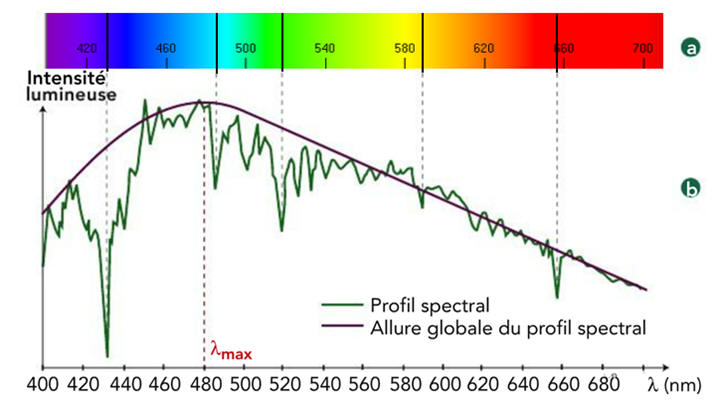 Raies d’absorptionshttp://www.semconstellation.fr/etude-du-spectre-du-soleil/Utiliser également le lien wikipédia sur les raies de FraunhoferDétermination des espèces présentes dans le soleil, qui donnent ces raies d’absorption(Pour les questions sur la formation de ces éléments : https://fr.wikipedia.org/wiki/Soleil, il faut surtout savoir que le soleil ne forme que de l’hélium actuellement, les éléments plus lourds étaient présents à sa formation (il faut des étoiles bien plus massives pour les former, le soleil ne pouvant fusionner que son hydrogène en hélium)La spectroscopieUV-visibleInfrarouge/RMNSurtout donner la gamme de fréquence/longueurs d’ondes, sans expliquer d’où ça vient.Conclusion et ouvertureLP02 : Ondes mécaniquesSourceshttps://www.maxicours.com/se/fiche/1/5/399151.html/tsLivres de TS ProgrammeHoule, ondes sismiques, ondes sonores. Magnitude d’un séisme sur l’échelle de Richter : Extraire et exploiter des informations sur les manifestations des ondes mécaniques dans la matière. Niveau d’intensité sonore : Connaître et exploiter la relation liant le niveau d’intensité sonore à l’intensité sonore.Détecteurs d’ondes (mécaniques et électromagnétiques) et de particules (photons, particules élémentaires ou non) :  Extraire et exploiter des informations sur : - des sources d’ondes et de particules et leurs utilisations ; - un dispositif de détection. Pratiquer une démarche expérimentale mettant en œuvre un capteur ou un dispositif de détection.Ondes progressives. Grandeurs physiques associées. Retard : Définir une onde progressive à une dimension. Connaître et exploiter la relation entre retard, distance et vitesse de propagation (célérité). Pratiquer une démarche expérimentale visant à étudier qualitativement et quantitativement un phénomène de propagation d’une onde. Ondes progressives périodiques, ondes sinusoïdales : Définir, pour une onde progressive sinusoïdale, la période, la fréquence et la longueur d’onde.  Connaître et exploiter la relation entre la période ou la fréquence, la longueur d’onde et la célérité. Pratiquer une démarche expérimentale pour déterminer la période, la fréquence, la longueur d’onde et la célérité d’une onde progressive sinusoïdale. Ondes sonores et ultrasonores. Analyse spectrale. Hauteur et timbre : Réaliser l’analyse spectrale d’un son musical et l’exploiter pour en caractériser la hauteur et le timbre.Proposition de planNiveau : Term SPrérequisSignaux périodiques : période, fréquence, tension maximale, tension minimale. (2nde)Ondes sonores, ondes électromagnétiques. Domaines de fréquences. (2nde)Contexte/IntroductionDéfinitions ondes mécaniques (ex : la houle)Ondes progressives : exemples1D : corde2D : goutte d'eau3D : sonSéisme : d'ou vient-il ? Ondes sismiquesDescriptionOndes mécaniques 3D Les ondes sismiques sont des ondes élastiques qui se propagent dans la Terre à partir d’un foyer F (= point de rupture des roches en profondeur).Le point qui se trouve à la verticale du foyer est l’épicentre du séisme.À partir du foyer, les ondes se propagent en volume ou en surface.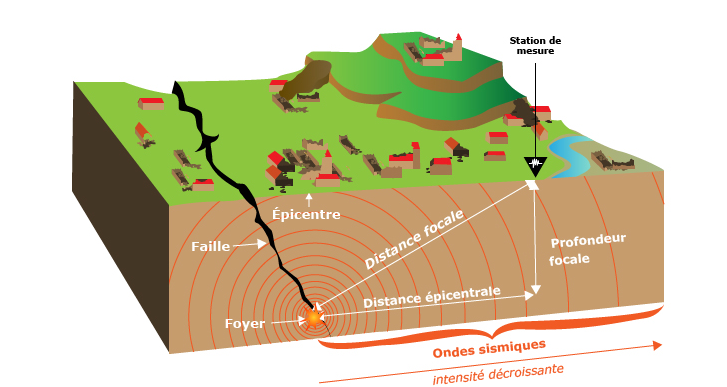 => Différence entre ondes transversales et longitudinales (explication avec un ressort)ondes de volume : onde P et onde S 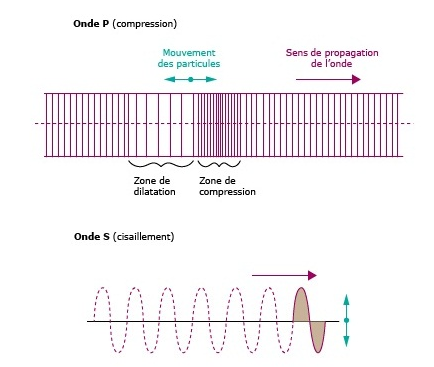 ondes de surface : 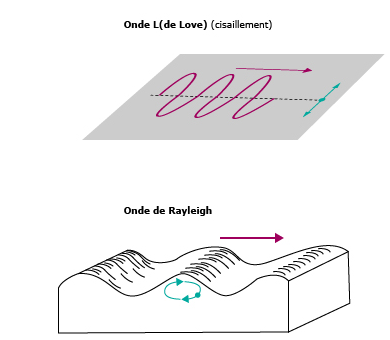 SismographesDispositif de détection : Les ondes sismiques sont détectées à l’aide de sismographes, disposés dans des stations de mesure.Connaître et exploiter la relation entre retard, distance et vitesse de propagation (célérité).Détermination de la position de l'épicentre à partir du sismographe :http://svt.ac-besancon.fr/localiser-un-epicentre-avec-sismolog/ http://lgcorneille-lyc.spip.ac-rouen.fr/IMG/pdf/seismeligure.pdfMagnitudeMagnitude sans unitéDétermination d'une magnitude Interprétation via échelle de RichterEchelle de Richter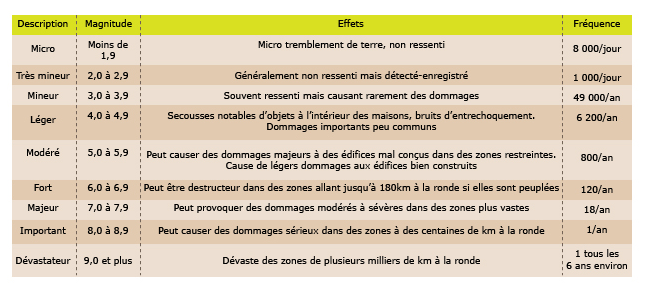 Ondes sonores Ondes longitudinales (rappel 2nde)Détermination de la célérité du sonCombien de temps pour prévenir ?Visualiser à l’oscilloscope un signal en continu par un émetteur à US. Mesure de la période à l'oscillo (plusieurs périodes pour diminuer incertitudes)On cherche la célérité du son : Mesure de la longueur d'onde en éloignant le récepteur de l'émetteur et compter le nombre de période en mesurant la distance parcourueCalculer c avec incertitudesNiveau sonoreVont-ils entendre le son ? Intensité = puissance sonore en W.m-2Niveau sonore en dB : Connaître et exploiter la relation liant le niveau d’intensité sonore à l’intensité sonore.Détecteur sonore = oreilles (par exemple) Acuité auditive humaine et seuil de douleur http://labolycee.org/2014/2014-Metro-Spe-Exo3-Correction-Cor-5pts.pdfConclu : analyse spectrale et son des instruments de musique => ondes stationnaires (spécialité)LP03 Phénomènes acoustiquesSourcesProposition de planNiveau PrérequisContexteIntroductionConclusion et ouvertureLP04 : Aspects ondulatoires en optiqueSourcesProposition de planNiveau PrérequisContexteIntroductionConclusion et ouvertureLP05 : Effet Doppler (Lycée)Voir effet Doppler niveau post-bac, et la leçon scannée dans pdf : « LP05_lecon »PDF : Leçon en entier au format papier « LP19_lecon.pdf » pour la leçon niveau post bacLP06 : Phénomènes de polarisation en optique (Lycée)SourcesOptique – HouardThéorie + manips polarimètre LaurentOptique – HechtDichroïsme p 347, réflexion schéma p 363http://lananotechnologietpe.e-monsite.com/pages/l-ecran/l-affichage-a-cristaux-liquides.htmlCristaux liquideshttp://sciences-physiques-et-chimiques-de-laboratoire.org/pluginfile.php/1203/mod_resource/content/1/Seq08-MesurerChimie_P3-Pola.pdfMesure pouvoir rotatoire par polarimètre de LaurentProposition de planNiveau Terminale STL-SPCLPrérequisPropagation de la lumièreRéfractionRéflexionOndesContexteLes élèves auront préalablement vu en cours ainsi que pendant les séances de TPs que la lumière est une onde électromagnétique correspondant à la propagation simultanée d’un champ électrique et d’un champ magnétique. Ils auront également vu les diverses applications liées aux ondes électromagnétiques (radars doppler, propagation guidée, spectrophotométrie).Cette introduction aux ondes électromagnétiques va permettre de les initier à la polarisation de la lumière ainsi que ses applications courantes, une notion assez difficile à appréhender par les élèvesIntroductionEn effet, le phénomène de polarisation de la lumière est une manifestation du caractère vectoriel des ondes lumineuses et celui-ci possède de nombreuses applications pratiques comme les lunettes polarisantes, les écrans à cristaux liquides, la projection de films en 3D. Nous nous intéresserons, à travers cette leçon, à un processus permettant d’obtenir un état de polarisation rectiligne qui sera la polarisation par réflexion et nous verrons que certaines substances ont le pouvoir de faire tourner le plan de polarisation de la lumière.Polarisation rectiligneDéfinitionsConsidérons une onde théorique plane, progressive et monochromatique. La direction et le sens de propagation de l’onde sont indiqués par le vecteur d’onde    .Les champs E et B sont à tous instants orthogonaux entre eux et oscillent en phase dans un plan perpendiculaire à u appelé plan d’onde.Si E possède une direction fixe dans le temps, l’onde électromagnétique est dite polarisée rectilignement. Le champ électrique E vibre dans un plan perpendiculaire à la direction de propagation qui sera appelé plan de polarisation.PPT 1 : vibration  et  Si on s’intéresse à la lumière naturelle, celle-ci est dite non polarisée c’est-à-dire que toutes les directions de polarisation sont présentes. (Lumière émise par le soleil, lumière émise par les vapeurs atomiques).Cependant certains phénomènes naturels peuvent induire une polarisation partielle de la lumière :- diffusion de la lumière dans l’atmosphère- surfaces enneigées polariséesIl est à noter que l’œil humain n’est pas capable de voir si la lumière est polarisée, seule les abeilles ou les fourmis le peuvent et l’utilisent pour s’orienter.Il est néanmoins possible d’obtenir une lumière polarisée à partir d’une lumière naturelle. Les dispositifs qui réalisent cette opération sont appelés polariseurs.Si la lumière est polarisée rectilignement à la sortie du dispositif, le polariseur est dit rectiligne.Expérience 1 : montrer que la lumière blanche est non polarisée* Action d’un polariseur dichroïque sur une onde non polariséeExpérience: Plaçons un polariseur dichroïque entre une lampe blanche et un écran.On constate que l’intensité lumineuse sur l’écran n’est pas modifiée lorsqu’on fait tourner le polariseur dans le plan perpendiculaire à la direction de propagation de l’onde lumineuse. Interprétation: La lumière provenant de la lampe étant non polarisée, la direction du polariseur ne modifie en rien les observations faites à l’écran puisqu’il n’y a pas de direction privilégié dans la lumière incidente. Par contre, en sortie du polariseur rectiligne, la lumière est désormais polarisée rectilignement selon la direction de l’axe passant du polariseur.Définir ce qu’est un polaroid : absorption d’une composante vectorielle du champ électrique  (voir description complète Houard p 253-254 et faire le schéma avec « la grille » et les vecteurs du champ électrique)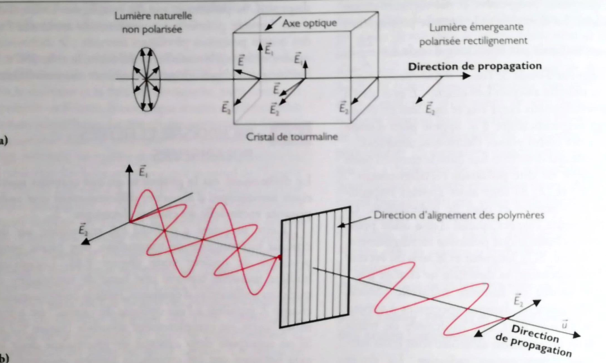 Il existe quatre phénomènes physiques capables de produire de la lumière polarisée à partir de la lumière non polarisée : - le dichroïsme (absorption différentielle par un filtre), - la diffusion (interaction de la lumière avec de fines particules),- la réflexion (la lumière se réfléchit sur une surface et se polarise lors de la réflexion), - la biréfringence (le matériau possède des propriétés différentes selon la direction empruntée par la lumière ex : le cristal de Spath)Nous nous intéresserons principalement au dichroïsme et à la réflexion à travers les expériences.Maintenant que nous avons une idée de ce qu’est la lumière polarisée, la prochaine étape est de comprendre comment la produire et la manipuler.Loi de MalusLa loi de Malus constitue une preuve directe du caractère vectoriel du champ électrique.  (Houard p 256)Expérience 2* Action d’un polariseur dichroïque sur une onde polarisée rectilignement: loi de MalusExpérience: En laissant le premier polariseur dichroïque P1 en place, plaçons un second polariseur P2 dichroïque sur le trajet du faisceau. Lorsqu’on fait tourner P2, on constate que l’intensité lumineuse sur l’écran est modulée. Plus précisément, l’intensité lumineuse passe par deux maxima et deux extinctions lorsqu’on fait un tour complet (360°) avec P2. En faisant tourner P1 au lieu de P2, on observe exactement la même chose.Interprétation: Le polariseur dichroïque P1 sert de polariseur, c’est-‐à-‐dire qu’il permet d’obtenir en sortie une polarisation rectiligne selon l’axe passant de P1. Le second polariseur P2 sert d’analyseur, c’est-‐à-‐dire qu’il ne laisse quant à lui passer que la projection de la polarisation issu de P1 selon son axe passant: ainsi la lumière sur l’écran est maximale lorsque les axes passants des deux polariseurs sont parallèles et minimale (extinction) lorsque les axes passants des deux polariseurs sont perpendiculaires.Loi de Malus (1809): La loi de Malus donne l’intensité transmise par un polariseur lorsque celui-‐ci est éclairé par une onde lumineuse d’intensité Io, de polarisation rectiligne faisant un angle  α avec la direction de l’axe passant du polariseur:    I = Io cos² αPeut être démontrer la loi de malusExcel : tracer I = f(cos²α)Polarisation par réflexion L’un des moyens le plus souvent utilisé pour avoir de la lumière polarisée est le procédé omniprésent de la réflexion dans un milieu diélectrique (milieu qui ne conduit pas le courant). Tous les reflets, qu’ils proviennent d’une fenêtre, d’une feuille de papier, d’un téléphone sont en principe partiellement polarisés. (partielle car on ne parvient pas à obtenir une extinction complète).PPT 2  : La lumière dont le champ électrique  possède une composante parallèle au plan d’incidence et une composante perpendiculaire au même plan d’incidence, vient frapper une interface air/verre. Cette lumière à la base non polarisée  va être réfléchie avec le même angle d’incidence et réfracté selon les lois de Snell-Descartes.Pour un angle d’incidence appelé angle de Brewster, la direction de la lumière réfléchie par la surface est perpendiculaire à celle prise par le rayon réfracté donc la composante parallèle de l’onde réfléchie est « éteinte », et seule la composante perpendiculaire est réfléchieAinsi, en incidence dite de Brewster, la lumière réfléchie est complètement polarisée rectilignement, la direction de polarisation est perpendiculaire au plan d’incidence. L’angle de Brewster dépend de l’indice de réfraction du matériau réfléchissant : Relation Descartes nair sin ib = n plex sin (π/2 – ib)Tan ib = n plex/nair = 1.51 / 1.00 = 56°Expérience 3: On envoie un faisceau issu d’un laser rouge non polarisé (le vérifier au préalable à l’aide d’un polariseur dichroïque) sur un milieu homogène diélectrique (plastique).On place un polariseur dichroïque entre le rayon réfléchi et l’écran et on observe l’intensité transmise en fonction de l’orientation du polariseur dichroïque, qui nous sert ici d’analyseur. On constate alors une nette modulation de l’intensité transmise, avec, dans le cas général, passage par un minimum non nul.                                                                                                On fait varier l’angle d’incidence sur le milieu homogène et on constate que pour un angle de 56° correspondant à l’angle de Brewster, on obtient une extinction quasi totale avec l’analyseur.Applications:  Le phénomène de polarisation par réflexion possède de nombreuses applications pratiques. Par exemple, lorsque la lumière du soleil est fortement réfléchie par une surface horizontale (route détrempée, surface d’un glacier), il en résulte des désagréments importants comme l’éblouissement du conducteur ou l’ophtalmie de l’alpiniste).Pour cela, on utilise des lunettes polarisantes constituées de 2 filtres polarisants de direction de transmission verticale qui vont stoppés une grande proportion de la lumière réfléchie. PPT 3 : En photographie, on peut utiliser un filtre polarisant (qui n’est rien d’autre qu’un polariseur) pour éliminer les réflexions sur les surfaces vitrées, les reflets sur l’eau, la neige…Ccl : Avec la découverte de la polarisation de la lumière par Malus, une nouvelle branche de l’optique s’est développée et en 1811 Arago met en évidence un phénomène nouveau appelé polarisation chromatique rotatoire.ApplicationsPolarimétrieLa polarimétrie est la science de la mesure de la déviation du plan de polarisation de la lumièreLorsqu'une onde lumineuse linéairement polarisée traverse une substance dite optiquement active, sa polarisation reste linéaire mais subit une rotation d'un angle  autour de la direction de propagation.L'activité optique est la propriété que possède une structure chirale d'interagir avec un rayonnement électromagnétique. Il faut savoir que certaines substances, comme le quartz, ne sont optiquement actives qu'à l'état solide ; lors d'une fusion ou d'une dissolution, cette propriété disparaît. L'activité optique dépend donc de l'arrangement cristallin des matières. D'autres substances, comme la térébenthine ou le sucre, sont optiquement actives dans tous les états, ainsi qu’en solution. Dans ce cas, c'est l'asymétrie des molécules elles‐mêmes qui est responsable de l'activité optique.Expérience 4 : mesure du pouvoir rotatoire du saccharose soit par le polarimètre de Laurent soit en utilisant une cuve avec solution de saccharose.Polarimètre de Laurent : explication Houard p 282Avec cuve : A voir si le temps de faire la manip !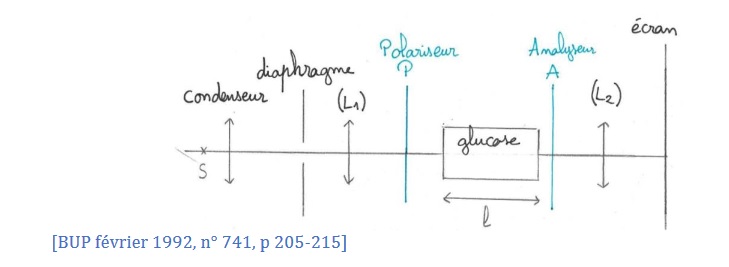 Le pouvoir rotatoire, ou activité optique, est la propriété qu’ont certains milieux de faire tourner le plan de polarisation de la lumière les traversant.Les milieux induisant une rotation de la vibration vers la droite sont appelés dextrogyres et ceux induisant une rotation vers la gauche sont dits lévogyres.En 1815, Jean-Baptiste Bio établit la loi de Biot qui montre que l’angle  dont tourne la direction de polarisation de la lumière est proportionnel à l’épaisseur  de la solution traversée et à la concentration en soluté de celle-ciAvec , le pouvoir rotatoire spécifique de la substance active. Ces données sont en générale tabulées à 20°C, et pour la longueur d’onde  (raie D du sodium)Polarimètre de Laurant ?Cristaux liquidesPPT 4 : principe des cristaux liquidesExplication : http://lananotechnologietpe.e-monsite.com/pages/l-ecran/l-affichage-a-cristaux-liquides.htmlUne autre application de la polarisation concerne l’utilisation de cristaux liquides dans les écrans.C’est en 1888 que 2 biologistes découvrirent les cristaux liquides en étudiant des dérivés du cholestérol.Ces cristaux sont constitués de molécules organiques anisotropes rigidifiées par des liaisons multiples ou par des cycles aromatiques.On les assimilent à des petits tubes allongés présentant de fortes interactions entre elles qui permettent d’obtenir une direction d’orientation privilégiée.Ces molécules vont être insérées entre 2 plaques de verre recouverte d’un film métallique conducteur.Les plaques de verres sont striées pour orienter les cristaux liquides // aux rayures.Lorsqu’on applique un champ électrique, les molécules s’alignent suivant la direction du champ, et le polariseur à la sortie arrête la lumière  zones noires.Conclusion et ouvertureNous venons de voir que la polarisation de la lumière s’applique dans de nombreux domaines comme le cinéma 3D. 2 films se superposent, un pour l’œil droit et un pour l’œil gauche. Avec une polarisation circulaire dans le sens horaire ou antihoraire. Les lunettes 3D sont alors des analyseurs sensibles au sens de rotation de la lumière polarisée. (En II), 3) ?)Enfin les élèves pourront poursuivre sur les modulateurs optiques induisant un changement de plan de vibration de la lumière lorsqu’on applique un champ magnétique.DocumentsFeuille excel malus : « LP06_malus.xlsx »Documents pwp : « LP06_documents.pptx »LP07 : Energie électriqueSourcesProgrammeÉnergie et puissance électriques : tension, intensité. Propriétés électriques des matériaux Dipôles passifs et dipôles actifs. Effet joule. Énergie stockée dans un condensateur, dans une bobine : Réaliser un circuit électrique d’après un schéma donné. Effectuer expérimentalement un bilan énergétique dans un circuit électrique simple. Analyser les échanges d’énergie dans un circuit électrique. Mesurer une tension électrique, une intensité électrique dans un circuit en régime continu ainsi que dans un circuit en régime sinusoïdal. Visualiser une représentation temporelle de ces grandeurs et en analyser les caractéristiques. Utiliser les conventions d’orientation permettant d’algébriser tensions et intensités. Mesurer et calculer la puissance et l’énergie électriques reçues par un récepteur. Utiliser la loi des nœuds et la loi des mailles. Transport et distribution de l’énergie électrique : Citer les caractéristiques essentielles du réseau de distribution électrique européen ; représenter le schéma simplifié de l’organisation du transport et de la distribution de l’énergie électrique. Citer le rôle d’un transformateur de tension. Protection contre les risques du courant électrique : Citer les principaux effets physiologiques du courant électrique. Citer des dispositifs de protection contre les risques du courant électrique et l'ordre de grandeur du seuil de dangerosité des tensions.Proposition de planNiveau : 1ère STLPré requisConversion d’énergie (collège)Intensité, tension, loi d’Ohm (collège)Lois de KirchoffEnergie et puissanceTransferts thermiques et capacité calorifiqueContexte/IntroductionLes élèves de 1ère STL ont vu au collège les chemins de conversion d'énergie ainsi que les notions de base de l'électricité comme le courant, la tension et la loi d'Ohm pour une résistance. Au cours de l'année il leur a été introduit les lois de Kirchoff en électricité et les notions d'énergie et de puissance. Dans ce cours nous allons nous intéresser à l'énergie électrique, sa mesure, sa production et son transportBilan énergétiquePuissance et énergiePuissance consommée par un appareil : La puissance est en A la puissance que consomme un appareil, on relie l’énergie qu’il consomme pendant la durée Avec  en joule, ou en Un dipôle consomme ou génère de l'énergie : Dipôles passifs (consomment de l'énergie)ex : Résistor,  (en ) 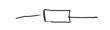 Loi d'Ohm Dipôle ohmique dissipe énergie sous forme de transfert thermique => Effet JouleDipôles actifs (génère de l'énergie électrique)ex : générateur de tension idéal avec la fem = Exemples d'énergie délivréePile : 4,5 V 	E= 1,2 WhBatterie : E = 500 WhCentrale électrique : E= 109 WhPrincipe de conservationTout énergie délivrée par un générateur doit être reçu par le circuit mais pas toujours le cas => pertes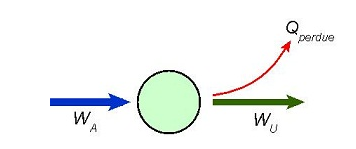 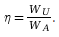 Définition du rendement  Energie perdue peut être par frottements par exemple et le plus souvent dans les circuits électriques : énergie perdue par effet JouleDe la production à la distributionProductionSchéma : Centrale  HabitationsProduction par la centraleDifférentes ressources sont utilisées pour la production d’électricité (Hachette 1èreS p 306) : En France, c’est le nucléaire qui est la source majoritaire (entre 70% et 80%), suivie de l’énergie hydraulique et du charbon. On peut voir que ce n’est pas généralisable dans le monde, où le charbon est la source majoritaire (à hauteur de 40%). animation : https://www.edumedia-sciences.com/fr/media/437-production-electrique2 catégories : les sources renouvelables → hydraulique, éolien, ou solairenon renouvelable → fossile et nucléaireTransportIl faut transporter l’énergie en limitant les pertes lors du transport modélisation par un petit montage : alimentation alternative, fils de 30 km modélisés par 2 résistances de 30 (résistance des fils 1/km), lampe en série Mesure de l'intensité et de la tension aux bornes de la lampePuissance perdue lors du transport par les fils : 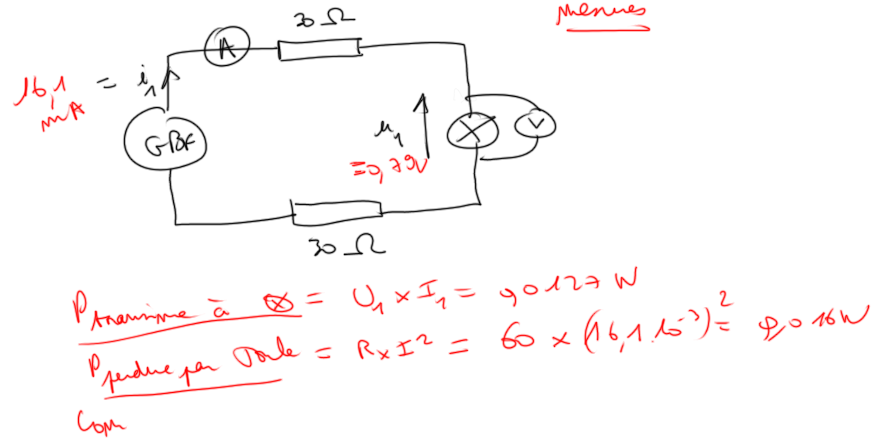 Comment minimiser la perte par effet Joule ?Soit je diminue R (diminuer la distance (impossible), changer le matériau, très compliqué car cuivre bon conducteur)On cherche à diminuer . Pour que la puissance transmise soit la même on cherche à augmenter UUtilisation d'un transformateur : (attention changer les tensions en intensité)rapport de transformation 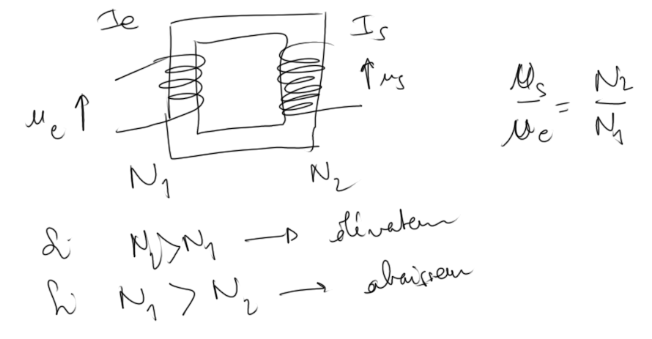 Visualisation à l'oscillo ?  Application du transfo au montage précédent, 1er transfo : élévateur de tension, 2ème transfo : abaisseur de tension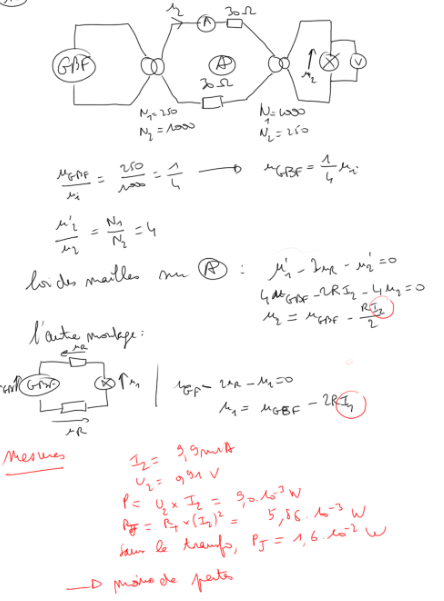 Transfo élévateur de tension, abaisseur de courant : Donc puissance divisée par m2Mesures et calculs des puissances => Puissance perdue plus faible et puissance transmise semblableSchéma : Application réelle : sortie de centrale : tension = 20 kVPassage par lignes hautes tensions : 100 à 800 kVHabitation : 230 VUtilisation de l'énergie dans l'habitatPar une bouilloireBilan énergétique sur une bouilloire (EXP)ECE bouilloire (document word)Par une lampeCalcul de l’énergie électrique pour allumer une lampe (EXP)✓ Détermination du λmax d'une lampe par la fibre optique✓ Calcul de T par la loi de Wien (hypothèse corps noir)✓ Calcul de la puissance rayonnée pour un filament de 5 mm2 (loi de Stefan) ou calcul de l'aire sous la courbe✓ Calcul puissance électrique P=U*ILes 2 puissances coïncident ? Perte par effet Joule✓ Calcul de l’énergie électrique pour allumer une lampe 1h.ConclusionNotions d'économie d'énergieCommentaires Correspond à  en mécanique,  correspond à la force en mécaniqueDans une self, c’est de l’énergie magnétiquePréciser générateur de tension idéaleTraiter le bilan d’énergie par l’expérience avec le traitement numérique par ordi grâce au boitierAllumer la lampe : utiliser un générateur alternatif 50 Transformateur : passe de  à , soit, on divise les pertes par Faire RLC comme bilan d’énergie à la place du moteurPour le rendement d’un transfo, utiliser des wattmètresQuestions, pourquoi ? parallèle avec la mécanique ?Se renseigner sur le triphaséDocumentsWORD : « LP07_ECE-bouilloire.docx »LP08 : Conservation de l’énergie (Lycée)ProgrammesPremière S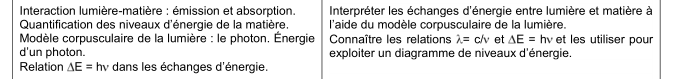 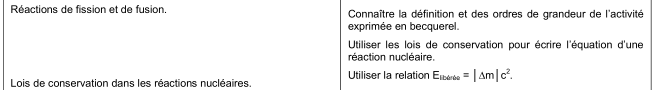 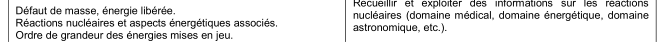 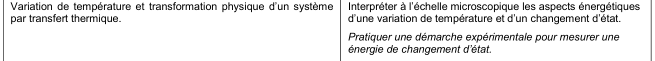 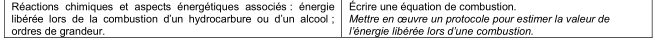 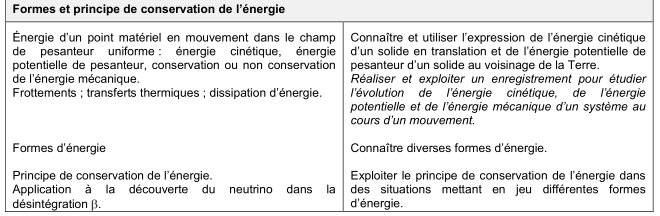 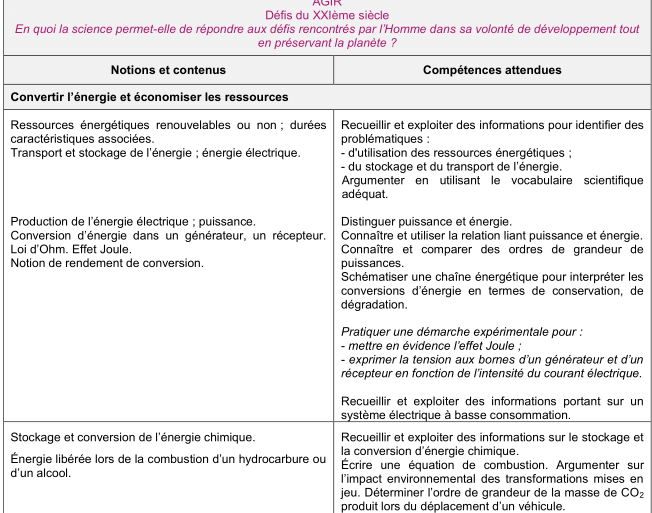 Transferts quantiques d’énergieLoi de conservation dans les réactions nucléairesDifférentes formes d’énergie, application à la découverture du neutrino dans la désintégration Transport et stockage de l’énergie électrique, effet JouleStockage et conversion de l’énergie chimiqueTerminale S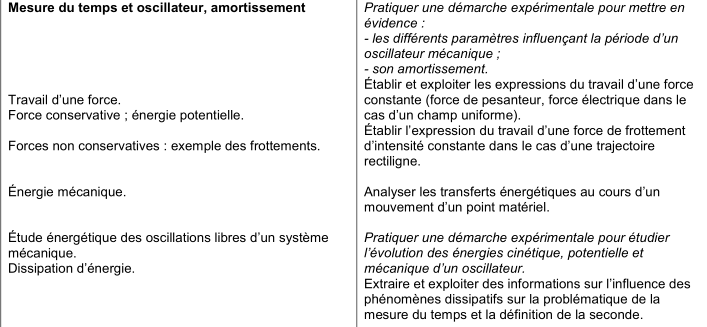 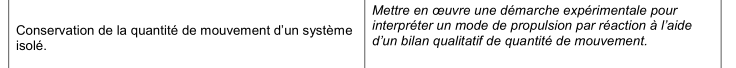 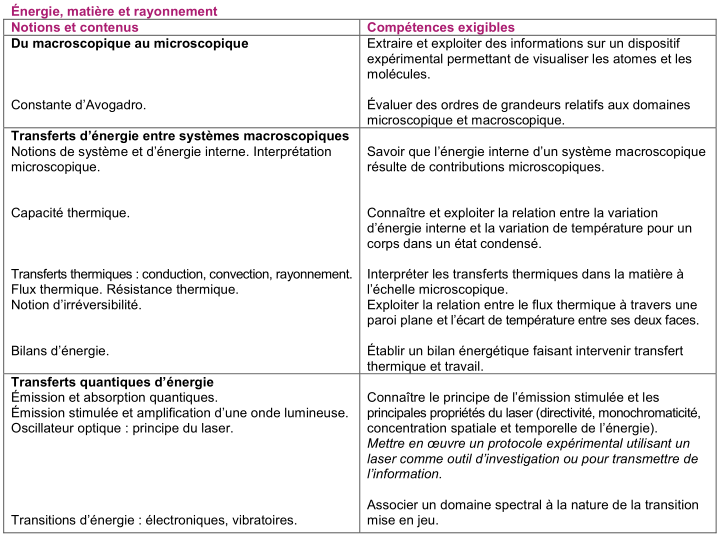 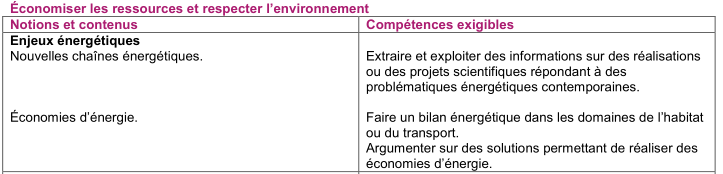 Travail des forces conservative/non conservativeTransferts énergétiques lors d’une chute, dissipation d’énergieEnergie microscopique, énergie interneTransfert d’énergie quantiqueEnergies de l’habitat, du transport, énergies renouvelablesCombustionSourcesProposition de planNiveau : première/terminale SPrérequisEffet JouleLe poidsRéférentielDipôles électriquesLoi de conservation dans les réactions nucléairesTravail d’une force (constante ou non)ContexteIntroductionL’énergie mécaniqueL’énergie cinétiqueUn véhicule en mouvement, possède une énergie liée à sa vitesse. Il peut la restituer lors d’un choc : Bruit généré, déformation des objets, mise en mouvement, échauffement.Cette énergie « cinétique » est d’autant plus grande que la vitesse et la masse du véhicule sont élevéesCommenter les unitésDépend du référentiel d’étude : important !Energie potentielleOn a vu la définition du travail.Un pistolet à fléchette peut lancer une fléchette avec une grande vitesse. Lors d’un saut, la perche courbée propulse le perchiste très haut, un trampoline fait rebondir la gymnaste.Un élastique tendu, un ressort allongé, ou comprimé, une perche courbée, possèdent de l’énergie en réserve, due à leur déformation. Cette énergie leur a été communiquée par l’opérateur qui a provoqué leur déformation. Elle est restituée lorsque ces corps élastiques reprennent leur forme initiale. Cette énergie emmagasinée est appelée énergie potentielle élastique.L’énergie potentielle élastique emmagasinée dans un ressort déformé est égal au travail que doit effectuer un opérateur pour le mettre dans l’état recherché à partir de sa position d’équilibre.On a déjà montré que L’énergie potentielle élastique d’un ressort s’écrit alors :Avec , l’allongement ou le rétrécissement du ressort.Discuter des unitésLe travail  de la force exercée par l’opérateur entre deux positions  et  est :La variation d’énergie potentielle élastique est aussi l’opposée du travail effectué par la force de rappel du ressort.L’énergie mécaniqueExpérience ressort horizontal ?Faire osciller sur un rail à coussin d’air, un mobile de masse  connue, relié à un ressort de raideur  connue.Enregistrer l’abscisse  du centre d’inertie du mobile en fonction du temps ( correspond au mobile au repos)Calculer la vitesse , l’énergie cinétique , l’énergie potentielle élastique, et la somme de ces deux énergies.Tracer l’évolution de ces grandeurs en fonction du tempsComparer les variations de  et Conclure sur l’évolution temporelle de Montrer que quand l’énergie cinétique est max, l’énergie potentielle est min, montrer que le max d’énergie cinétique correspond à la vitesse maximale et inversement est appelé l’énergie mécanique du système, en l’absence de frottement, cette énergie mécanique se conserve, elle est constante.Il y a transformation entre les énergies cinétique et mécanique.Influence des autres forcesMontrer que  et  se compensent.Montrer qu’il faut prendre en compte les frottements (expérience)Théorème de l’énergie cinétique :Le travail des forces de frottement étant négatif, l’énergie mécanique du système diminue, les frottements sont des forces dissipatives. L’énergie n’est pas perdue, elle est tout simplement transformée en une autre forme d’énergie, autre que de l’énergie mécanique, exemples :Bruits du frottementEchauffementEtincelles(vérifier)Conservation de l’énergieL’énergie interneAvec ce que je viens d’énoncer on peut penser que l’énergie ne se conserve pas. Cependant, tout ce que nous avons vu, est que l’énergie mécanique peut se transformer en un autre type d’énergie. Il y a un principe de conservation de l’énergie en thermodynamique, appelé le premier principe de la thermodynamique :Pour un système qui n’échange pas d’énergie : est la variation d’énergie totale. Celle-ci est définie comme étant conservative. Il ne peux y avoir de création ou de disparition d’énergie. Ainsi, d’après ce principe, l’énergie mécanique peut diminuer ou augmenter, cela se fait avec variation de l’énergie interne .U est donc définie comme étant « l’énergie interne » du système. C’est une quantité d’énergie microscopique, elle découle du comportement des moléculesElle comprend un terme d’énergie cinétique microscopique, et un d’énergie potentielle microscopique :L’énergie cinétique microscopique correspond à l’agitation thermique des molécules. L’énergie potentiel microscopique correspond à l’énergie potentiel qu’acquiert les molécules grâces à leurs interactions.Energie de masseEn fait, il existe d’autres types d’énergies qui peuvent compter dans l’énergie totale d’un système, par exemple lors de réactions nucléaire, il faut prendre un autre type d’énergie en compte :Si on suppose le noyau qui se désintègre au repos dans le référentiel du laboratoire, on a :Son énergie n’est donc constituée que d’énergie de masse :On note :Après désintégration, l’énergie des produits est :Avec  l’énergie cinétique et  l’énergie rayonnante.Comme l’énergie totale se conserve :L’énergie libérée par un noyau de  est :CarEnergie libérée sous forme de rayonnement électromagnétique, et d’énergie cinétique.Comparer avec le pétrole.Application à la découverte des neutrinos (dans le programme)Lors d’un processus d’absorption ou d’émission, l’énergie également est conservée. L’énergie absorbée ou émise  correspond à la variation d’énergie de l’atome ou molécule qui a absorbé ou émis.Transformation de l’énergieConversion d’une énergie bruteUn des principaux défis d’aujourd’hui est de transformer différents types d’énergies brutes, difficilement utilisables, en énergie utile.Lorsqu’il fait froid en hiver, on peut brûler du bois dans la cheminé, la combustion permet de libérer l’énergie chimique, contenue dans les liaisons qui lient les atomes entre eux. Cette énergie est libérée, majoritairement sous forme d’agitation thermique (élévation de l’énergie interne de l’air environnant), ou de rayonnement électromagnétique = lumière .On peut également transformer cette énergie chimique en électricité, c’est le principe des centrales au charbon par exemple : www.electricitymap.org AllemagneLes voitures utilisent en grande majorité de l’énergie chimique contenue dans les carburants, libérée par la combustion. L’énergie est alors transformée en énergie mécanique par le moteurEn France, le mix énergétique utilise majoritairement de l’énergie nucléaire. On convertit de l’énergie de masse de noyaux radioactifs d’uranium en énergie thermique, puis en énergie électrique : www.electricitymap.org France.La majorité des pays du monde, tendent à augmenter leur part deDéfauts de la conversion d’énergieOn cherche convertir l’énergie brute en énergie utile (ou plutôt utilisable). L’énergie la plus facilement utilisable dans les foyers en France est l’électricité, et on a vu plusieurs moyens d’en produire. Le problème et que cela s’accompagne d’inconvénients qui sont un défi pour le climatConclusion et ouvertureEnvironnementalLP09 : Transmission de l’informationSourcesHouard - Optique Fibre optiqueLivres TSECE LC34 Transmission d'une musique par fibre optiqueProgrammeChaîne de transmission d’informations : Identifier les éléments d’une chaîne de transmission d’informations. Recueillir et exploiter des informations concernant des éléments de chaînes de transmission d’informations et leur évolution récente.Procédés physiques de transmission, Propagation libre et propagation guidée. Transmission : - par câble ; - par fibre optique : notion de mode ; - transmission hertzienne : Exploiter des informations pour comparer les différents types de transmission. Débit binaire : Caractériser une transmission numérique par son débit binaire. Atténuations : Évaluer l’affaiblissement d’un signal à l’aide du coefficient d’atténuation. Mettre en œuvre un dispositif de transmission de données (câble, fibre optique)Proposition de planNiveau : Term SPrérequisContexte/IntroductionChaine de transmissionModes de transmissionPropagation libreOndes hertziennesModulation, démodulationPropagation guidéeCâble coaxialFibre optiqueDétermination de l'angle limiteFibres multimodes et monomodesOEM monochromatiqueCaractéristiques de transmissionBruitAtténuationDébitLP10 : L’œil, la vision, les couleursSourcesOptique – HouardDéfauts de l’œil, vision coloréeLivre 1ere SModèle réduit de l’œilExpériences de physique – BellierManip avec les défauts de l’œilSite http://sciences-physiques-et-chimiques-de-laboratoire.org/ Ostralo.netAnimation synthèse additive, soustractiveProposition de planNiveau 1ere STL-SPCLPrérequisLumière blanche / coloréeFormules de conjugaisonSpectresContextePour entamer la partie sur l’œil, la vision et les couleurs, les élèves auront préalablement eu des cours/TP traitant de la lumière visible dont l’œil est exclusivement sensible. Ils devront avoir réalisé la décomposition de la lumière blanche par un prisme pour en observer les différentes couleurs spectrales. Enfin, ils devront savoir utiliser les différentes lentilles afin de pouvoir modéliser l’œil et mieux en comprendre son fonctionnement. IntroductionComme nous le savons, la couleur est une caractéristique fondamentale de la vie. C’est un critère de sélection naturelle ou d’adaptabilité chez certaines espèces animales. C’est un vecteur de communication et de reconnaissance qui va jouer un rôle essentiel dans les activités humaines. Cependant, peu de personnes connaissent le phénomène d’absorption sélective et les mécanismes biophysiques qui permettent une vision colorée. C’est à travers cette leçon, que nous nous intéresserons aux mécanismes physiologiques de la vision colorée par l’œil ainsi que le rôle que pourrons avoir des filtres colorés, par exemple l’utilisation de lunette contre la lumière bleue.L’œilL’organe et son modèle réduitL’œil est l’organe de la vision qui peut être facilement modélisé au laboratoire par un ensemble diaphragme - lentille convergente - écran. Ainsi nos connaissances sur les lentilles minces nous permettent de comprendre le fonctionnement de l’œil.Montrer une coupe d’un œil dans livre 1e S ou Houard p 100L’œil est constitué de trois parties principales :- l’ensemble pupille-iris qui joue le rôle de diaphragme (ouverture circulaire de diamètre variable). Plus la pupille est dilatée plus la quantité de lumière entrant dans l’œil est importante.- le cristallin qui joue le rôle de lentille convergente. Il fait converger les rayons lumineux sur la rétine.- La rétine qui joue le rôle d’écran. La rétine récupère l’image de l’objet observé par l’œil et envoie l’information lumineuse au cerveau par l’intermédiaire du nerf optique.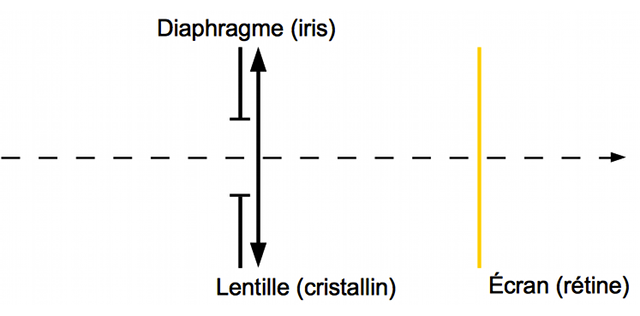 Expérience 0 : modèle œil réduit banc optiqueAccomodationUn œil normal, appelé emmétrope, donne d’un objet situé à l’infini, une image nette sur la rétine. Ce point objet est appelé punctum remotum.* Faire tracé des rayons Expérience 1 : banc optiqueNB : Surtout ne pas bouger l’ensemble diaphragme, lentille et écran qui constitue l’œil !Lorsque l’objet se rapproche, le cristallin se bombe pour diminuer le rayon de courbure et donc diminuer la distance focale afin que l’image de l’objet, qui n’est plus au foyer image, se forme sur la rétine. On dit alors que l’œil accommode. Cette déformation est maximale, lorsque l’objet est situé à une distance dm  que l’on appelle punctum proximum.Pour un adulte ayant une vision normale, cette distance vaut en moyenne 25 cm.Expérience 2 : banc optique => Changer la lentille pour voir net l’objet qu’on avait avancé. Cela suppose d’avoir fait les calculs en préparation pour savoir d’où positionner l’objet sur le banc d’optique et qu’elle lentille fonctionnerait bien.PP et PR de l’œil : schéma dans HOUARD p 105Défauts de l’oeilIl existe plusieurs défauts bien connus de l’œil, les plus répandus étant la myopie, l’hypermétropie, la presbytie et l’astigmatisme. Myopie : dû à un allongement relatif du globe oculaire ou cristallin trop convergent ou modification de l’indice du corps vitreux qui rend l’œil myope trop convergent. La rétine est plus éloignée du foyer image Son PR n’est plus situé à l’inﬁni mais à quelques mètres. L’œil myope voit ﬂou de loin, par contre¸ sa vision de près est meilleure car le PP est plus proche. Pour corriger la myopie, on associe à l’œil une lentille divergente.Expérience 3 : banc optiqueHypermétropie : l’œil hypermétrope a un punctun proximum trop éloigné de l’œil. L’œil est ici trop divergent. Pour corriger ce défaut, on va utiliser une lentille correctrice convergente.Expérience 4Presbytie : La presbytie est un défaut qui vient avec l’âge de l’organe, le cristallin n’est plus assez souple pour se déformer à la demande. La vision de près qui demande au cristallin de devenir plus convergent est altérée.On corrige ce défaut à l’aide de verres à correction progressive cad une partie supérieure permettant la vision de loin et une partie inférieure permettant la vision de près.Plus insister sur les lunettes progressives qui sont devenues indispensables de nos jours.Astigmatisme :  dû à la forme de l’œil qui n’est pas tout à fait sphérique, ce qui diminue la qualité de vision de près ou de loin.                                                                                                                                    On compense cet astigmatisme à l’aide de lentilles cylindriques.Maintenant que nous venons d’étudier le fonctionnement de l’œil pour l’observation d’images, nous allons nous intéresser au mécanisme de la vision des couleurs.Vision et couleursPerception des couleursComment voit-on les couleurs ?La vision colorée est un phénomène complexe, résultat d’une longue chaîne de processus physico-chimiques se produisant dans la rétine, le nerf optique et le cerveau. Si on s’intéresse plus particulièrement à la rétine, on peut dire que celle-ci est composée de deux types de cellules photoréceptrices que l’on appelle cônes et bâtonnets.Les bâtonnets sont les récepteurs de la vision nocturne. Ils ne possèdent qu’un seul type de pigment et assurent donc une vision en noir et blanc. Ils sont très sensibles donc l’arrivée d’un seul photon suffit à les activer, c’est pour cela qu’en plein jour, ils sont complètement saturés et désactivés.Les cônes sont les photorécepteurs de la vision diurne. Ils sont composés de trois types de pigments colorés associés aux trois types de cônes que l’on nomme S, L ou M dont la sensibilité diffère selon la composition spectrale du rayonnement reçu. . A titre indicatif, l’œil humain comporte environ 6 millions de cônes et 120 millions de bâtonnets.Grâce à des techniques de microspectrophotométrie, on a pu enregistrer une courbe d’absorption sélective des cônes et des batonnets :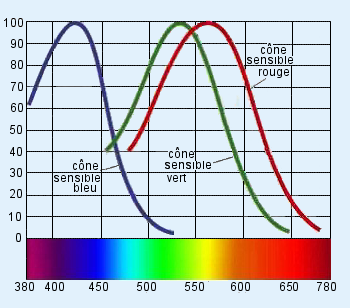 Les 3 courbes présentent des formes similaires mais diffèrent entre elles par la position de leur maximum d’absorption :- λ = 419 nm pour les cônes S qui absorbent dans le bleu- λ = 530 nm pour les cônes M qui absorbent dans le vert- λ = 558 nm pour les cônes L qui absorbent dans le rouge La perception des couleurs par l’homme utilise donc le principe de la trichromie, obtention de toutes les couleurs possibles à partir des 3 couleurs : verte, rouge et bleue.Par quels effets physiques peut-on interpréter la couleur d’un objet ?Un objet n’a ni couleur ni aspect qui lui sont propres : cela dépend de la manière dont il est éclairé et des interactions entre lui et la lumière qui l’éclaire.Selon leur nature, ils peuvent :- transmettre la lumière : la lumière incidente traverse l’objet sans changer de direction - la réfléchir : la lumière change de direction après avoir atteint sa surface - diffuser la lumière : la lumière pénètre dans l’objet puis elle est réémise dans toutes les directions - absorber la lumièreEn général les quatre phénomènes coexistent avec une importance différente selon la longueur d’onde du rayonnement incident: c’est cela qui est à l’origine de l’aspect et la couleur des objets.Synthèse additiveL’œil peut percevoir toute sorte de couleurs si 3 radiations de longueurs d’onde différentes sont judicieusement mélangées.Expérience 5 : Si on éclaire un écran blanc avec 3 faisceaux de lumières colorées rouge, bleu et vert que l’on appelle couleurs primaires alors celui-ci va diffuser de la lumière blanche. Ou utilisation du logiciel chroma ou logiciel animation ostralo.net : http://www.ostralo.net/3_animations/swf/synthese_couleurs.swfLe cerveau réalise ici la synthèse additive des lumières reçues par l’œil.On définit ensuite les couleurs complémentaires, comme des couleurs de 2 faisceaux lumineux dont le mélange additif donne du blanc. Par exemple : - Rouge + Vert = Jaune - Vert + Bleu = Cyan - Rouge + Bleu = Magenta La suppression d’une couleur primaire fait apparaitre une nouvelle couleur, appelée couleur complémentaire de celle manquante. Le jaune est la couleur complémentaire du bleu.Le cyan est la couleur complémentaire du rouge.Le magenta est la couleur complémentaire du vert.On traduit ces associations de couleurs sur une figure de ce type :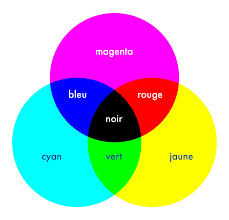 Application : Les écrans (de télévision, d’ordinateur, de téléphone, de tablette etc) exploitent la synthèse additive. Ils comportent des pixels qui sont subdivisés en trois zones (des sous-pixels) pouvant chacune émettre l’une des couleurs primaires avec une intensité variable. Les sous-pixels sont si petits qu’ils ne peuvent être distingués individuellement, pour l’oeil humain. Leurs lumières colorées se superposent suivant les principes de la synthèse additive.Couleur d’un objet : synthèse soustractiveLa synthèse soustractive résulte de l’absorption d’une partie de l’intensité des radiations lumineuse.Ce phénomène advient quand de la lumière, par exemple blanche, traverse un filtre, un vitrail ou une solution colorée.L’œil reçoit la lumière privée d’une partie des radiations qui la composaient initialement. La lumière transmise, qui aurait été initialement perçue blanche, est perçue par le cerveau de la couleur complémentaire de celle qui a été absorbée. Expérience 6 : Si on place un filtre jaune devant la lumière blanche (R+V+B), alors ce filtre absorbe le bleu et laisse passer le rouge et vert = jaune ou utilisation animation ou logiciel chromaOn peut à partir de cela dire que la couleur des objets est liée indissociablement à :- la nature de la lumière incidente- l’absorption, la diffusion et parfois la transmission - la synthèse des lumières reçues par l’œilUn objet va nous paraître blanc s’il a la propriété de diffuser de manière équivalente toutes les radiations du spectre de la lumière blanche.Il nous paraitra noir s’il absorbe toutes les radiations.Expérience 7 : feuille bleueElle nous paraît bleue en lumière blanche. C’est un objet opaque qui diffuse la lumière bleue et absorbent les lumières rouge et verte.Si on l’éclaire en lumière rouge ou verte, la feuille nous paraîtra noire. Elle absorbe la couleur mais ne diffuse rien car pas de lumière bleue.Application : l’imprimerie, la peinture, la photographie utilise la synthèse soustractive.Les pigments ou les encres utilisés se comportent comme des filtres et retirent des lumières colorées à la lumière blanche diffusée par le support.Conclusion et ouvertureSi nous revenons à notre problématique des lunettes contre la lumière bleue des téléphones portables. Nous pouvons à présent répondre que les lunettes devront être composées de verres jaune qui vont absorber cette radiation est protéger l’utilisateur. Pour faire suite à cette leçon et rester dans le thème des couleurs et images, les élèves pourront s’intéresser aux images numériques à savoir le codage en niveaux de gris et RVB que l’on retrouve dans le thème Image et Information.Commentairesœil plus sensible au jaune car la lumière du soleil est jaune et l’œil accomodeParler des feux de signalisationVision en relief : polarisationLP11 : Réactions nucléairesSources Livres 1ère S (Belin) Site EDFWikipédiaProgrammeCohésion du noyau, stabilité : Utiliser la représentation symbolique  ; définir l’isotopie et reconnaître des isotopes. Radioactivité naturelle et artificielle. Activité : Recueillir et exploiter des informations sur la découverte de la radioactivité naturelle et de la radioactivité artificielle.Connaître la définition et des ordres de grandeur de l’activité exprimée en becquerel. Réactions de fission et de fusion : Utiliser les lois de conservation pour écrire l’équation d’une réaction nucléaire. Lois de conservation dans les réactions nucléaires. Défaut de masse, énergie libérée. Réactions nucléaires et aspects énergétiques associés. Ordre de grandeur des énergies mises en jeu : Utiliser la relation  .Recueillir et exploiter des informations sur les réactions nucléaires (domaine médical, domaine énergétique, domaine astronomique, etc.).Proposition de planNiveau : 1ère SPrérequisModèle de l'atome  : noyau, électrons, A et Z (2nde)Eléments chimiques, isotopes (2nde)Interactions fondamentales (1ère S)Contexte/IntroductionDébat autour du nucléaire entre bénéfices et danger Découverte fin 19ème par Henri Becquerel et Marie Curie (PN 1903)Qu'appelle-t-on radioactivité ?RadioactivitéStabilité d'un noyauNoyau caractérisé par son A et son Z, notation Définition isotopes ex : isotopes de l'hydrogène, du carbone Stables ou radioactifs ? Carte des nucléides existants N en fonction de Z (à projeter)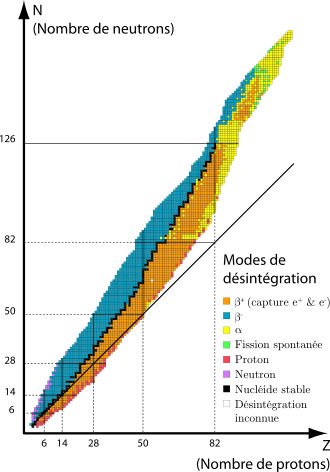 Zone où les nucléides sont stables, autres zones nucléides instables => désintégrationex : Différencier radioactivité naturelle et artificielleDésintégrationsLors de la désintégration, lois de conservation (lois de Soddy):Conservation de la masse = conservation du nombre de nucléons AConservation de la charge = conservation du nombre de protons ZConservation de l'énergie (notion de neutrino et d'antineutrino)Types de désintégration (refaire le lien avec la carte des nucléides) Alpha (pour noyaux lourds radioactifs)désintégration émettant une particule  = Beta (-) (noyaux se trouvant en deçà de la zone de stabilité => en se désintégrant, ils diminuent le nombre de protons et augmentent le nombre de neutrons)désintégration en émettant un électron (particule )Beta (+) (noyaux se trouvant au delà de la zone de stabilité => ils possèdent un excès de protons)désintégration en émettant un positon (particule )Remarque : isotope de l'oxygène stableRayonnement gamma = émission d'un photon d'énergie très élevée (de l'ordre du MeV) lors de la désexcitation d'un noyau fils obtenu par désintégrationComment quantifier radioactivité ? => activitéActivitéDésintégration d'un noyau radioactif inévitable mais plus ou moins rapidePlus l'écart à la stabilité est grand et plus la désintégration est rapideOn définit l'activité comme le nombre de désintégrations qui se produisent par unité de temps Unité SI : Bq = 1 désintégration/sOrdres de grandeur : Dans un corps humain de 70kg : 104 BqDans l'eau de mer : 10 Bq par litreDans un gramme de Ra : > 1010 BqContrôle de la radioactivité par l'Homme Réactions nucléaires provoquéesFissionDef : transformation nucléaire au cours de laquelle un noyau lourd se divise en 2 noyaux plus légersFission déclenchée par bombardement de neutrons (Schéma de la fission à projeter)La fission d'un atome libère 3 neutrons qui peuvent provoquer d'autres fissions => réactions en chaine (schéma à projeter)Principe de la bombe nucléaire => Photo de l'explosion de de la bombe A à projeterFusionDef : réaction nucléaire qui conduit à la formation à partir de 2 noyaux légers d'un noyau plus lourd accompagnée d'un émission ex : Pour que la réaction se produise il faut vaincre les répulsions donc l'agitation thermique doit augmenter très fortement : T° très élevée C'est ce qui se passe dans le soleil et les étoiles (environnement où la T° et la P sont suffisamment élevées pour que la fusion soit spontanée)Principe de la bombe H, T° atteinte par une bombe à fission servant de détonateur Courbe d'AstonQuels noyaux utilisés en fission ou en fusion ? => cohésion du noyau du à l'interaction forte entre nucléons qui compense répulsions des protons=> Courbe d'Aston : énergie de liaison moyenne par nucléon en fonction du nombre de nucléons A 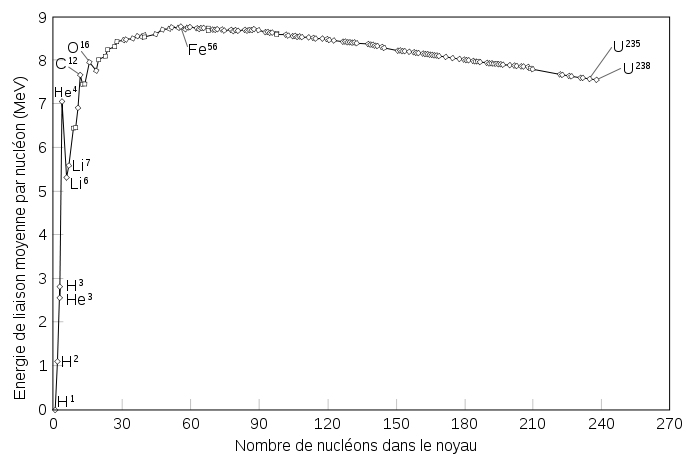 ApplicationsEnergieToute particule possède une énergie du fait de sa masse : Relation d'équivalence masse énergie d'Einstein Lors du transformation nucléaire on a une perte de masse : Cette perte de masse s'accompagne d'une libération d'énergie : Dans une centrale nucléaire : fission de l'uraniumCalcul de l'énergie libéré On définit l'eV :  soit 1kg d'Uranium libère donc : En comparaison : 1 kg d'essence libère Retour sur la bombe A, même principe dans les centrales, comment éviter l'explosion ? Collisions avec des barres constitués de matériaux de masse procheAccidents nucléaires = Fusion du cœur d'un réacteur nucléaire (ex : Tchernobyl 1986 énormes conséquences)MédecineMarqueurs, TEPActivité doc p 159 Belin 1ère S : Le nucléaire contre le cancerConclusiongros avantage du nucléaire, production d'énergie énorme mais problème écologique le traitement des déchets radioactifsSolution : production par la fusion (bcp de recherches), réactifs + disponibles et pas de déchets mais difficultés de mise en oeuvre et de contrôle, projet ITER (photo du chantier)LP12 : Instruments optiquesSourcesHouardThéorie + manips avec diaphragme ouverture et champsCours de physique OPTIQUE – Jean-Paul ParisotPas mal globalement pour la leçonFiches techniquesLes instruments d’optique – Luc DettwillerCaractéristiques des différents appareilsExpériences de physique – BellierPour les manipsOPTIQUE, fondements et applications – PérezS’il manque des ressourcesSite http://sciences-physiques-et-chimiques-de-laboratoire.orgAnimations et compléments de coursFiche de synthèse : http://sciences-physiques-et-chimiques-de-laboratoire.org/pluginfile.php/6076/mod_resource/content/1/PartieJ-Instruments.pdfWikipédiaGrandissement https://fr.wikipedia.org/wiki/GrandissementGrossissement : https://fr.wikipedia.org/wiki/Grossissement_optiquePouvoir de résolution : https://fr.wikipedia.org/wiki/Pouvoir_de_r%C3%A9solutionPuissance optique : https://fr.wikipedia.org/wiki/Puissance_optiqueProposition de planNiveau Terminale STL-SPCLPrérequisLentilles et miroirsRelations de conjugaisonDiffractionContexteLes élèves de Terminale STL auront déjà vu en 1ère la description d’un appareil photographique ainsi que ses caractéristiques (nombres d’ouvertures, grossissement, mise au point). En Terminale et à travers cette leçon, nous allons nous intéresser aux caractéristiques transversales à tous les instruments (loupe, microscope, télescope) ainsi que leurs limites.IntroductionOn appelle instruments d’optique, diﬀérents dispositifs composés de lentilles et/ou de miroirs, destinés à former des images ou à concentrer sur un détecteur le ﬂux de radiations lumineuses issues de l’objet, ceci dans le but d’observer des objets dans de meilleures conditions qu’à l’œil nu.Le choix d’un instrument dépendra essentiellement de l’objet lui-même (objet rapproché ou éloigné, petit ou grand).Selon le type d'image formée, les instruments d'optique peuvent être classés en deux groupes : - Les instruments nécessitant la présence d'un œil humain pour observer l'image qui sont appelés instruments subjectifs => ils donnent alors une image virtuelle (loupe, microscope optique, jumelles, lunette astronomique, longue-vue, télescope)- Les instruments ne nécessitant pas la présence de l'œil humain seront appelés instruments de objectifs (projecteur d'image, chambre photographique, appareil photo, caméra), ils donnent une image réelle.L'image peut être projetée sur une surface photosensible (pellicule argentique, capteur photographique, détecteur) ou sur une surface diffusante) pour être observée indirectement (écran, verre dépoliDéfinitionsGrandissementDans le cas d’un instrument objectif, l’image A’B’ est réelle et lorsque l’objet est proche, la grandeur significative est le grandissement transversal défini par A’B’ : taille de l’image sur l’écranAB : taille de l’objetIl permet d’obtenir la taille de l’image.  Faire un schéma avec tracé des rayons + exemple calculs avec formule de conjugaison.Cependant, lorsque l’on a une image virtuelle d’un objet, celle-ci ne peut pas être observée sur un écran, on ne peut donc pas mesurer sa taille. On ne parle plus alors de grandissement mais de grossissementGrossissementPour un objet éloigné ou situé à l’infini, il devient difficile de comparer les dimensions respectives des objets et de leurs images. Le grossissement permet alors de définir les performances des instruments utilisés.Le grossissement d’un instrument est défini par le rapport : α’ : angle sous lequel on voit l’image de l’objet à travers l’instrumentα : angle sous lequel on voit l’objet A0B0 à l’œil nuPuissanceEmployée surtout pour caractériser un appareil destiné à la vision d’objets rapprochés, la puissance est le rapport entre l’angle α’ sous lequel on voit l’image à travers l’instrument et la hauteur de l’objet : Le microscopeDescriptionDécrivons succinctement le microscope : (PPT 1) * La platine  sur laquelle on dispose l’échantillon à observer* Un miroir qui joue le rôle de condenseur* Un diaphragme qui permet de réduire l’éclairement de l’objet* Des objectifs modélisés par des lentilles convergentes * Un oculaire  modélisé par une lentille convergente  𝐿2* des vis macro et micrométriques permettant de faire varier la distance objet–oculairePour être observable par l’œil sans effort d’accommodation, l’image donnée par le microscope doit se former à l’infini. Modèle optique du microscope avec les rayons tracés au tableau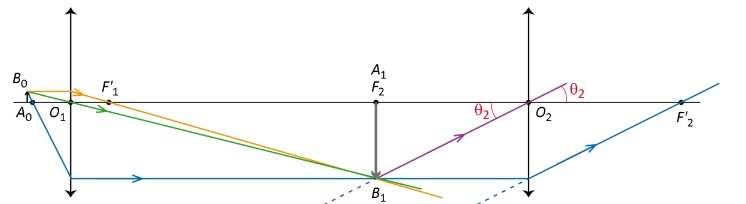 Sources : animation http://sciences-physiques-et-chimiques-de-laboratoire.org/mod/page/view.php?id=2819On retrouve justement dans les caractéristiques du microscope, ce qu’on appelle le grandissement de l’objectif. Le grandissement transversal de l’objectif ici sera donné par :  γ1 = A1B1/ABAjouter intervalle optique entre F’1 et F2MontageDans le cas du microscope, on définit plutôt le grossissement commercial :     G = α’/αα : angle sous lequel on voit l’objet à l’œil nu à une distance dm qui permet de le voir sous un diamètre apparent le plus grand possible. Pour un œil normal, il s’agit du punctum proximum soit dm = 25 cm.	α’ : angle sous lequel on voit l’objet à travers l’instrumentIci α’ = A1B1/f2  = A3B3/f3                et         α = A0B0/dm   D’où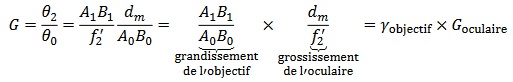 A partir du grossissement commercial, on définit également la puissance d’un microscope donnée par la relation : P = α’ / ABLe télescopeDescriptionPour un système afocal (un système qui donne d’un objet à l’infini, une image à l’infini), destiné à l'observation d'objets lointains comme le télescope, le grossissement devient égal au grandissement angulaire.Le diamètre apparent de l’objet ne dépend pas de la position de l’œil mais seulement de l’instrument.PPT 2 : Représentation télescope :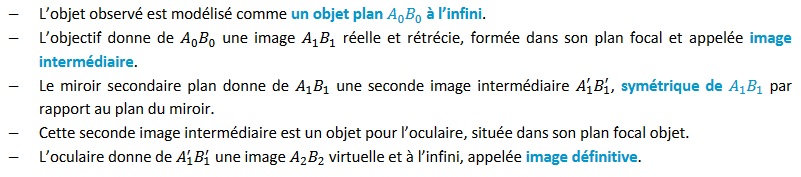 Source : http://sciences-physiques-et-chimiques-de-laboratoire.org/pluginfile.php/6076/mod_resource/content/1/PartieJ-Instruments.pdfCe télescope est composé d’un miroir primaire concave et d’un miroir secondaire plan. Le premier miroir permet de collecter la lumière provenant de la région du ciel pointée, le second permet de dévier la lumière hors de l’axe optique de manière perpendiculaireFiche techniqueComparaison avec lunette astronomiqueVoir livre Parisot p 279 + http://iris.lam.fr/le-telescope-2/les-caracteristiques-techniques-en-detail/Limites des instrumentsChampDans l’idéal, on voudrait une image grande et lumineuse. Nous allons donc voir ce qui limite la taille et la luminosité d’une image. Def : Le champ caractérise la portion d’espace visible à travers l’instrument.On voit ici que :- le champ est réduit- l’image est plus éclairée au centre (on parle de champ de lumière) et moins autour (champ de pénombre)On va donc chercher ce qui limite le champ.Expérience : Pour cela, on place un diaphragme dans le plan de l’image intermédiaire A1 devant l’oculaire => la taille est réduite, on parle alors de diaphragme de champ. C’est le diamètre de l’oculaire qui limite la taille de l’objet.LuminositéSi maintenant, nous plaçons un diaphragme derrière l’objectif => la luminosité diminue mais pas la taille. On parle alors de diaphragme d’ouverture.Il va permettre de sélectionner la quantité de lumière qui entre.Pour avoir une image la plus lumineuse possible, il faut placer l’œil au niveau du cercle oculaire.Le cercle oculaire est l’image du diaphragme d’ouverture par l’oculaire => on le repère en plaçant une mine de crayon derrière la lentille de l’objectif et on cherche son image.Conclusion sur la luminosité : si on veut observer des objets peu lumineux comme des galaxies ou nébuleuses, il faut un télescope qui récupère beaucoup de lumière.Pouvoir de résolutionL’un des principaux intérêts des instruments d’optique que l’on utilise pour l’observation d’objets éloignés ou proches est la capacité de pouvoir distinguer les détails.Le pouvoir séparateur d’un instrument d’optique est l’angle minimal entre deux points objets pouvant être nettement distingués.Même si un instrument d’optique est corrigé de toutes les aberrations chromatiques et géométriques, son pouvoir de résolution est limité par la diffraction de la lumière au niveau de l’objectif.PPT 4 : La limite de résolution est alors fixé par le critère de Rayleigh qui dit que : 2 objets ponctuels de même intensité lumineuse sont résolus si le maximum de la figure de diffraction de l’un correspond au minimum de figure de diffraction de l’autre.On obtient alors la formule :        ∆θ = 1.22 x λ / Dλ : longueur d’onde du rayonnementD : diamètre de l’objectifLa limite de résolution théorique (prenant en compte que la diffraction) varie comme l’inverse du diamètre de l’objectif. Cependant, la résolution des lunettes ou télescopes terrestres est surtout limitée par les perturbations atmosphériques. L’avantage des télescopes à grand diamètre est leur grande luminosité qui permet de détecter des amas d’étoiles peu lumineux.Conclusion et ouvertureA travers cette leçon, nous avons parlé des différentes caractéristiques transversales à tous les instruments d’optique. Nous avons également parlé du microscope qui est l’outil d’optique le plus utilisé en laboratoires. L’arrivée de nouveaux types de microscopes ne permettent pas de remplacer le microscope optique au vu de leur prix, mais permettent d’augmenter la résolution jusqu’à l’observation des atomes.RemarquesPlus l’ouverture de L1 est grande, plus la résolution est grande- Diaphragme de champ collé à l’oculaire => lorsque l’on place le diaphragme dans le plan de l’image intermédiaire A1B1, on parle plutôt de champ de contour, dans ce cas, on utilise une lentille appelée verre de champ.- Bien préciser que L1 est de courte distance focale et L2 grande distance focale- Pour montrer cercle oculaire : mettre un papier diffusant sur l’objectif- Possibilité de faire la latitude de mise au pointDocuments« LP12_documents.pptx »LP13 : Sources de lumièresSourcesLivres 1ère SOndes, optique et physique moderne - Giancolihttps://www.kartable.fr/ressources/physique-chimie ProgrammeDistinguer une source polychromatique d’une source monochromatique caractérisée par une longueur d’onde dans le vide. Connaître les limites en longueur d’onde dans le vide du domaine visible et situer les rayonnements infrarouges et ultraviolets.  Exploiter la loi de Wien, son expression étant donnée.  Pratiquer une démarche expérimentale permettant d’illustrer et de comprendre la notion de lumière colorée.  Interpréter les échanges d’énergie entre lumière et matière à l’aide du modèle corpusculaire de la lumière.  Connaître les relations λ= c/ν et E = hν et les utiliser pour exploiter un diagramme de niveaux d’énergie.  Expliquer les caractéristiques (forme, raies) du spectre solaire.Proposition de planNiveau : 1ère SPrérequisSpectres d'émission et d'absorption, spectre continu et spectre de raies (2nde)Caractérisation d'une radiation par sa longueur d'onde (2nde)Utilisation des lentilles et prismesContexteCette leçon est placée dans un contexte où les élèves ont déjà vu la décomposition de la lumière blanche ainsi que les spectres d'émissions et d'absorption en seconde. Ils savent qu'une radiation lumineuse est caractérisé par sa longueur d'onde et connaissent les différents domaines des fréquences d'ondes électromagnétiques. Ces connaissances me permettent d'introduire les notions de sources chaudes et sources froides à des élèves de première S en développant la loi de Wien et l'interaction lumière matière pour expliquer l'existence de différentes sources. Ce cours pourra être complété plus tard en terminale S par la notion de laser et son utilisation.IntroductionLumière nous entoure, trajet d'un objet jusqu'à notre œil pour voirPremière lumière naturelle venant du Soleil mais plusieurs sources de lumière existentDifférentes sources de lumièreLes sources de lumière nous entourent, on parle :de sources primaires qui produisent elles-mêmes de la lumière telles que :le soleil, des flammes (sources naturelles), lampes à incandescence, lampes halogènes, lampes à vapeur, tubes fluorescents , DEL (sources artificielles) Diapos avec images des différentes sources et explications rapides (surtout pour les sources artificielles)de sources secondaires appelés aussi objets diffusants qui renvoient la lumière qu'elles reçoivent telles que la lunes, un écran de cinéma, les planètesOn peut évoquer la photoluminescenceLes sources de lumière peuvent être caractérisées selon leur spectre, si le spectre ne présente qu'une seule raie, la source est dite monochromatique, caractérisée par une seule longueur d'onde. Dans les autres cas , la source est dite polychromatique, on distingue spectre continu (lumière blanche) et spectre de raies (lampe spectrale). Schéma du montage optique 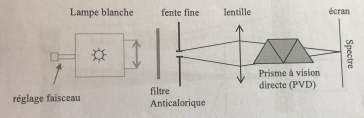 Dispersion de la lumière à travers un réseau (ou prisme PVD pour éviter problème d'ordre), lumière blanche, lumière spectrale (mercure) et laserOn peut également séparer les sources polychromatiques en 2 : soit ayant un spectre continu soit un spectre à raies. Ces deux sources peuvent être qualifiées d'une part source chaude et d'autre part source froide. Pourquoi le soleil est qualifié de source chaude ? Sources chaudesIncandescenceLes corps incandescents émettent de la lumière du fait de leur haute température, le rayonnement est donc d'origine thermique. La couleur perçue d'un corps incandescent change selon sa température.On appelle corps noir, un corps qui émettrait de la lumière que de manière thermique, c'est à dire qu'il absorbe toute lumière extérieure, il ne la réfléchit pas.  Le soleil et les étoiles sont de bonnes représentations d'un corps noir. En 1900 Planck propose une loi théorique qui permettrait de décrire le spectre continu d'un corps noir à une température donnée. Vision du spectre d'une ampoule de tungstène avec générateur de tension variable via la fibre optique T1 : Représentation de 3 supposés corps noirs, le Soleil à 5800K, une lampe incandescente donc le spectre se rapproche de celui d'un corps noir à 2854K. Un corps noir émet dans le visible entre 800K et 40000K, plus la température est élevée plus le corps émettra une lumière vers le bleu.  En 1879, Josef Stefan a découvert que l'intensité de la lumière émise (l'aire sous la courbe) est proportionnelle à la température puissance 4.   avec   constante de Stefan BoltzmannLoi de WienEn 1893, Wilhem Wien montre que la longueur d'onde pour laquelle l'intensité est maximale était  inversement proportionnelle à la température.Loi de Wien :Grace à cette loi, il est aisé de déterminer la température de certaines étoiles, comme le Soleil, la longueur d'onde pour laquelle l'intensité est maximale étant connue, on peut déterminer la température du Soleil : Prédire température de la lampe à partir du spectre ? Lorsque la température d'n objet incandescent augmente il passe du rouge au bleu (ex : étoiles Bételgeuse supergéante rouge (3600K), Rigel supergéante bleue (10000K)) Si possible ajouter des images Mais comment expliquer la lumière émise par des corps qui ne sont pas incandescents ?Sources froidesAutres lumières : DEL, tube fluorescent, lampe à vapeurLe photonEn 1900 Max Planck affirme que l'énergie d'un rayonnement est quantifiée, sa valeur est un multiple d'une quantité élémentaire hν. h constante de Planck et ν fréquence de la radiation.En 1905 Albert Einstein interprète ce résultat en indiquant que la lumière peut être considérée comme un flux de particules identiques appelés photons. (Modèle corpusculaire de la lumière) Chaque photon transporte donc un quantum d'énergie hν=hc/λ.Exemple et relier J à l'eVQuantification de l'énergieEn 1913, le modèle de Bohr de l'atome explique que l'énergie de l'atome est quantifiée, elle ne peut prendre que certaines valeurs : diagramme d'énergie de l'atome d'hydrogène. (à dessiner et expliquer)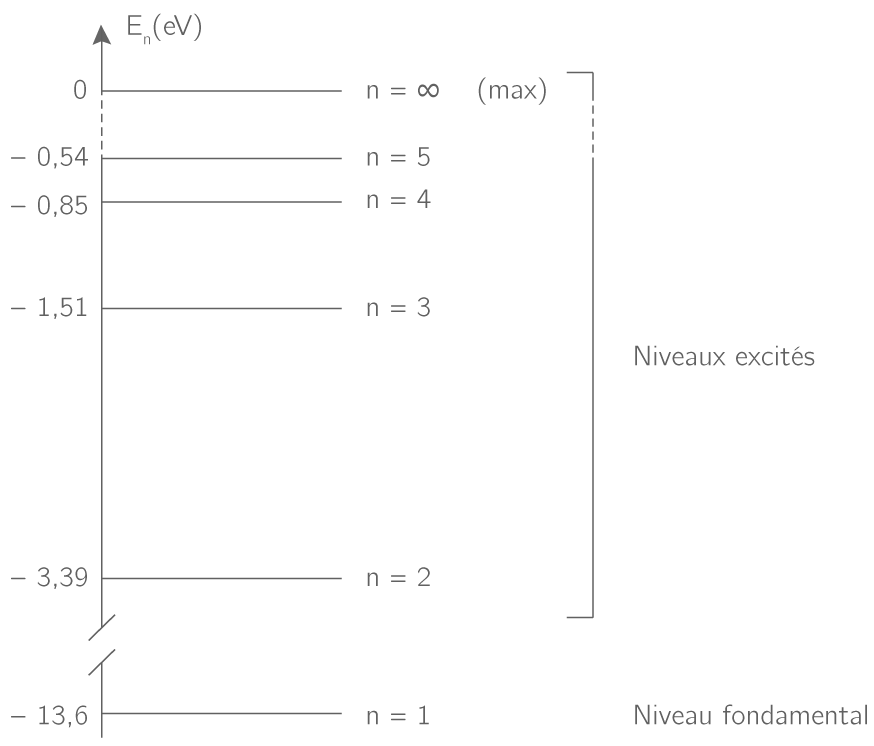 Le niveau fondamental représente l'énergie de l'atome dans son état fondamental, c'est le niveau de plus basse énergie. Les niveaux supérieurs représentent les états excités de l'atome.Lampe spectrale à hydrogèneUne lampe spectrale est remplie de gaz excité par des décharges électriques, les atomes excités se retrouvent dans des niveaux d'énergie supérieurs. Une fois dans les niveaux supérieurs, l'atome se désexcite pour retomber dans son état fondamental, cette désexcitation est accompagnée d'une émission de photon d'énergie ΔE correspondant à la différence d'énergie entre deux niveaux. (Représentation absorption-émission) Les longueurs d'onde caractéristiques d'un spectre de raies correspondent à un atome en particulier. Ces longueurs d'onde peuvent être retrouvés grâce au diagramme énergétique. Spectre de la lampe d'hydrogène via la fibre optiqueLien entre diagramme énergétique et raies du spectre pour une lampe à hydrogèneConstante de Rydberg (hors programme ?)ConclusionLes sources chaudes et froides se distinguent donc par leur spectre et par l'origine du rayonnement qu'ils produisent. Sources polychromatiques traitées dans cette leçon, laser vu en terminaleEtude des spectres de lumière permet de remonter à la composition des étoiles par exLP14 : Gravitation et poidsSourceshttps://fr.wikipedia.org/wiki/Loi_universelle_de_la_gravitationhttps://fr.wikipedia.org/wiki/Gravitation#HistoireProposition de planNiveau : Cycle terminal de l’enseignement secondairePrérequisLois de NewtonNotions de référentielsTrajectoireContexteIntroductionAu 16e siècle, la pensée Aristotélicienne domine (350 avant JC)D’après cette pensée, la Terre se situe au centre de l’univers, on appelle ça le géocentrisme, et le monde est divisé en deux parties :Sublunaire : les objets cherchent à rejoindre le centre du monde (centre de la Terre), et les objets lourds le rejoignent plus rapidement que les objets légersSupralunaire : c’est la perfection, les objets ont pour nature de décrire des trajectoires circulaires parfaites pour l’éternité.Cependant, au 16e siècle, cette pensée est remise en question par des observations astronomiques, et le génie de certains grands scientifiques.Dynamique des objetsL’héliocentrismeAu 16ème siècle, le système accepté qui décrit le mouvement des planètes est celui de Ptolémée, Les planètes décrive des épicycles, dont le centre décrit une trajectoire circulaire autour de la Terre  T1Le géocentrisme est remis en question par Copernic (1543), qui remarque que le monde est beaucoup plus simplement décrit si on considère que les planètes, dont la Terre, tournent autour du soleil.  T1, comparer avec PtoléméeC’est ce qu’on appelle la révolution copernicienne, à partir de cette idée, des scientifiques du monde entier vont commencer à oser remettre en question la vision d’Aristote sur le mondeLes 3 lois de KeplerJohannes Kepler début 17e siècle, alors que la majorité des scientifiques n’accepte toujours pas le système de Copernic, effectue des mesures d’une très grande précision sur le mouvement des planètes. Il énonce 3 lois mathématiques qui permettent de décrire leur mouvement autour du soleil.1ère : La loi des orbitesLes planètes décrivent des orbites elliptiques dont le soleil occupe un des foyers. L’excentricité de l’orbite est notée :Avec  la distance O-foyer, et , la longueur du demi grand-axe. Si , on est dans le cas d’un cercle, or pour l’orbite de Mercure par exemple, , l’orbite est donc loin d’être une orbite circulaire.C’est un premier coup dur pour les idées de l’époque, les orbites ne sont plus parfaitement circulaires mais elliptique.2ème : La loi des airesSi le soleil est au point S, et la planète considérée au point P, alors, l’aire balayée par [SP] pendant un temps  est constante. Animation loi de Kepler.swf, attention ils ont mis la Terre au point F3ème : La loi des périodesLe carré de la période sidérale T d’une planète est proportionnel à la longueur du demi-axe  au cube :Ces lois permettent de décrire les trajectoires des planètes avec une précision remarquable. Il est à noté que les mesures avaient été commandée par Tycho Brahe, son professeur, qui lui, ne croyait pas à l’héliocentrisme.La chute des corpsA peu près au même moment, Galilée expérimente sur la chute des corps. Ce problème, a en apparence aucun lien avec la dynamique des planètes. Cependant Galilée découvre également une contradiction avec les idées d’Aristote : les objets tombent tous à la même vitesse dans le vide, quelle que soit leur masse.C’est une idée qui est difficile à appréhender, et même encore aujourd’hui, énormément de gens pensent que les objets légers tombent plus lentement que les objets lourds, car c’est effectivement ce qu’on observe dans la vie de tous les jours. Si je laisse tomber une plume et un marteau en même temps, il est évident que la plume atteindra le sol avant le marteau. En fait, cela est uniquement à la résistance de l’air. Cette résistance se fait moins ressentir sur le marteau que sur la plume, mais dans le vide, la plume et le marteau tombent effectivement à la même vitesse.Cette expérience a notamment été réalisée sur la une lors de la mission Apollo XV, 350 ans après Galilée  vidéo Apollo XV 0:54 « Mr Galilée avait raison ! » (évidemment cette expérience avait déjà pu être réalisée beaucoup plus tôt notamment à l’aide du tube de Newton)Cette affirmation a été très mal acceptée à l’époque, et Galilée a été condamné à assignation à résidence par l’église, mais c’était une idée de plus qui contredisait Aristote, qui je le rappelle, énonçait que les objets massifs avaient pour nature de rejoindre le centre de la Terre, et que les objets lourds l’atteignaient plus rapidement que les objets légersIsaac NewtonToujours au 17ème siècle, quelques années après Galilée et Kepler, Isaac Newton se base sur les 3 lois de Kepler et comprend que les mouvements des planètes et la chute des corps sont deux facettes d’un même phénomène : la gravitation, qu’il décrit par la loi universelle de la gravitation dans son ouvrage, principes mathématiques de la philosophie naturelle.La force gravitationnelleNewton propose que la gravitation se manifeste par une force attractive, qu’exercent deux corps, l’un sur l’autre, tel que :Dessiner le schéma, commenter le signe, comment le G, commenter les deux masses, et le d² au dénominateur. Montrer que les élèves appliquent la même force sur la Terre, que la Terre applique sur eux (opposée).La chute des corpsEn considérant un objet au voisinage du sol terrestre, on définit son poids comme étant la force gravitationnelle qu’applique la Terre (ou autre planète) sur l’objet auquel on ajoute d’autres forces de plus faibles importances que je préciserai ensuite.Dessiner schémaCe qui donneDonner des valeurs de  sa définition, montrer qu’il faut également prendre en compte la force centrifuge due à la rotation de la Terre. Montrer que si on augmente l’altitude de 1km, on modifie  de  ce qui permet de la considérer constante.Ce qui permet de décrire la chute libre,On applique le principe fondamental de la dynamique à un objet dont la seule force qui s’applique sur lui est :La chute des corps ne dépend donc pas de la masse de l’objet, on retrouve le résultat qu’avait proposé Galilée.A , En projetant :A , Manip chute d’une billeRemarques :En fait, Et On a supposé ici que , or  est la masse pensante, elle représente la quantité de matière qui compose l’objet, et donc son interaction avec la gravitation. Et  représente la capacité d’un objet à résister à la mise en mouvement. Les deux valeurs n’ont aucune raison d’être les mêmes mais c’est ce qu’on observe effectivement par l’expérience.Le génie de Newton a été de comprendre que les astres sont en chute libre :La Lune est en chute libre vers la Terre, mais le sol se dérobe sous sa chute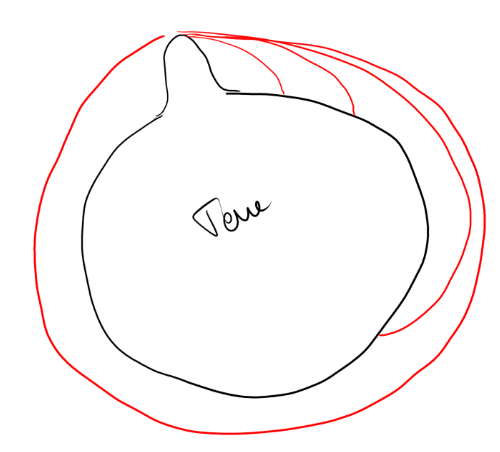 Démonstration de la loi des périodesLe fait que la théorie de la gravitation de Newton ait si bien été acceptée, est qu’elle a permis de démontrer des résultats déjà connus à l’époque, et d’unifier plusieurs phénomènes. Sa théorie explique donc évidemment les lois de Kepler, et la démonstration de la 3ème loi peut être faite assez simplement :En projetant sur  et  (utiliser un autre système de vecteurs ?)Conclusion et ouvertureOn a vu la révolution qu’à été la découverte de la loi universelle de la gravitation de Newton, elle a permis des prédictions extraordinaires. Par exemple au 19ème siècle Alexis Bouvard avait noté des perturbations inexpliquées dans l’orbite d’Uranus. A l’aide de la théorie de Newton, Le Verrier prédit qu’une planète plus lointaine devait expliquer ces perturbations, et plus tard on trouva Neptune à la position prédite par les calculs.Notion de champ gravitationnel : en connaissant le champ gravitationnel, on saurait instantanément quelle serait la force gravitationnelle qui s’appliquerait sur un objet placé dans ce champ.Les calculs réels d’orbites de planètes doivent prendre en compte les 8 planètes du système solaire = très compliqué.Expérimentalement, on mesure un léger décalage avec la théorie de Newton pour l’orbite de mercure. En effet, son périhélie suit une précession mesurée  seconde d’arc par siècle, or les calculs donnent :  seconde d’arc par siècle. (Ces grandeurs sont extrêmement faibles, et précises). Ce problème fu corrigé par Einstein lorsqu’il a proposé sa théorie de la relativité générale. Cette théorie corrige celle de Newton pour les cas extrêmes (comme très proche du soleil).DocumentsVidéo Apollo XV https://www.youtube.com/watch?v=oYEgdZ3iEKAAnimation loi des aires Kepler « LP14_Kepler.swf » dans GIFFeuille Excel chute libre « LP14_chute.xlsx »Powerpoint « LP14_documents.pptx »LP15 : Transferts thermiques (Lycée)SourcesThermodynamique H PrépaThermodynamique - PérezLivres 1ère STL/STI2DProgramme- Prévoir le sens d'un transfert thermique entre deux systèmes dans des cas concrets ainsi que leur état final. - Décrire qualitativement les trois modes de transferts thermiques en citant des exemples. - Réaliser expérimentalement le bilan thermique d'une enceinte en régime stationnaire. - Expliciter la dépendance entre la puissance rayonnée par un corps et sa température.- Citer le lien entre la température d'un corps et la longueur d'onde pour laquelle l'émission de lumière est maximale.  - Mesurer l'énergie échangée par transfert thermique.Proposition de plan (1)Niveau : 1ère STLPrérequisEnergie, puissance, conservation de l'énergieLoi d'Ohm (collège)Energie interne et capacité thermique massique Contexte/IntroductionTransferts thermiques tous le temps, hiver sensation de froid, été sensation de chaud On cherche à contrôler ces transferts (isolation) ou en profiter (panneaux thermiques)DéfinitionsFlux thermiqueTransfert thermique : transfert d'énergie spontané qui s'effectue spontanément d'un corps chaud vers un corps froidEnergie interne U1 du corps chaud Energie interne U2 du corps froid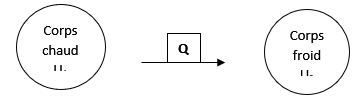 Conservation de l'énergie : U1 décroit et U2 croitQ énergie échangée en J Flux thermique = énergie échangée par unité de temps Transferts thermiques selon 3 modesModes de transfertSchéma de la maison et ajouter les transferts au fur et à mesureConduction : agitation thermique se transmet de proche en proche sans déplacement de matière (plus souvent dans les solides, négligeable dans les fluides)Mise en évidence : barre métallique chauffée à une extrémité et de la cire à l'autre extrémité ex : transferts thermiques à travers les murs et le toit d'une maisonConvection : agitation thermique se transmet de proche en proche avec déplacement de la matière (spécifique aux fluides)Mise en évidence : On ajoute du colorant dans un tube carré avec de l'eau et on chauffe (à la bougie) dans le coin opposé, on observe alors que le fluide chauffé est moins dense et s’élève en engendrant la convection.ex : transferts thermiques par l'air à l'intérieur d'une maison Rayonnement : Tout corps émet des rayonnements thermiques dépendant de sa température (seul mode de transfert thermique dans le vide)Conduction Conductivité du matériauConductivité thermique  = capacité d'un matériau à conduire l'énergie thermique en EXP : Différents matériaux chauffés, appréciation de la température à l'autre extrémité par la fonte de la cireOrdre de grandeurs : Applications : Cuivre utilisé en cuisine pour le fond de la poêle, meilleur transfert thermique pour la cuisson (mais attention pas le manche !)Laine de verre utilisé comme isolant dans les murs de la maison pour éviter la perte thermiqueDifférence entre chaleur spécifique et conductivité On ressent l'échange thermique et non la températureEx de tous les jours : voiture au soleil, ceinture moins chaude que la boucle en métal différence de ressenti entre carrelage et moquette Loi de FourierParoi de surface S et d'épaisseur e avec matériau de conductivité  et différence de température de chaque côté de la paroi Introduire    Loi de FourierAnalogie avec loi d'Ohm : U=R*ITension = différence de potentiel analogue à la différence de températureIntensité (qtt de charge par rapport au temps) analogue au flux thermique (quantité de transfert thermique par rapport au temps)Par identification, on définit la résistance thermique  Explication imagée de la résistance par la foule dans une rue étroite ou longueDétermination d'une résistance thermique ??EXP : barre métallique avec capteurs de température, on retrouve la loi linéaireUtilisation des lois des résistances en parallèle et en série : schéma + formuleIsolation d'une maisonMur de 12 m²Mur sans isolant : Brique de 21 cm avec  avec plaque de plâtre de 13 cm avec  => Calcul de la résistance thermique Mur avec isolant entre brique et plâtre : laine de  => calcul de la résistance Text = 10°CTint = 20°CCalcul des flux : Calcul du pourcentage de gain Données récupérées dans ce sujet de bac :http://labolycee.org/2017/2017-11-NelleCaledo-Exo3-Sujet-DiagnosticMaison-5pts.pdf (sujet) Rayonnement EXP : 3 verres d'eau (même quantité) au soleil, un peint en blanc, un autre en noir et le dernier transparent Relevé de la température à différents intervalles : Les rayons du soleil vont chauffer l'eau lorsqu'ils touchent la surface du pot La couleur blanche n'absorbe aucune longueur d'onde des rayons du soleil, il va donc moins chauffer que le noir qui absorbe toutes les longueurs d'onde électromagnétiquesLoi de StefanUn corps possédant une T° comme le soleil émet un rayonnement polychromatique (seul transfert dans le vide)Puissance rayonnée quantifiée par la T° du corps :Loi de Stefan  en WS aire du corps rayonnant en m²T température du corps rayonnant en KLa puissance émise par un corps est récupérée par un autre ce qui permet de chauffer ce corps comme l'eau dans les potsLoi de Wien Rayonnement du corps peut être mesuré à l'aide d'une fibre optiqueSpectre obtenu :  observé qui peut être relié à la T° par la loi de Wien :si  compris dans le visible => rayonnement visible ex: Soleil T=6000K,  émission recouvre le spectre de lumière visible => lumière blanche Un corps humain (T=310K)  rayonnement IR => caméras thermiquesPanneaux thermiques application et calcul ???ConclusionCouts énergétiques des pertes thermiques => gestion de l'énergie dans l'habitatAutre énergie dans l'habitat, l'énergie électrique, pertes à limiter également, ressources plus vertes Proposition de plan (2)Niveau : 1ere STLPR Loi d’ohmEnergie/puissance, conservation de l’énergieEnergie interne, capacité thermique massiqueContexteCadre d’étude : gestion d’énergie dans l’habitatDéfinitionsFlux thermique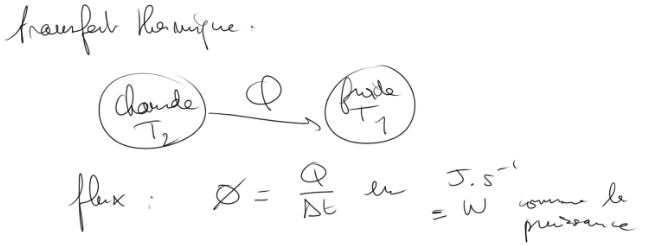 Modes de transfert3 modes de transfert : La conductionDéplacement de proche en proche sans déplacement de matière : exemple transfert au travers d’une maison en bleu sur le schéma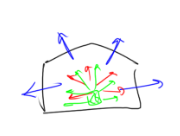 ConvectionDe proche en proche, transport par la matière comme l’air (en rouge)RayonnementExemple feu de cheminé, en vert sur le schémaConductionConductivité thermique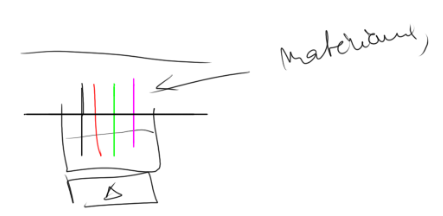 On constate que les matériaux ne paraissent pas tous de la même température, = pas les mêmes propriétés de conductionExemple :Gaz : 0,006 à 0,18 L’air a 0,026  = mauvais conducteur thermique = bon isolantLiquide 0,1 à 1 Exemple l’eau : 0,6Solides : deux types de solidesSolides métalliques : Le cuivre Autres solides : 	Mauvais conducteurs ou moyen, exemple : verre, béton, bois (respectivement 1,2/ 0,92/ 0,25)Laine de verre : 0,04Polystyrène expansés 0,004 = très mauvais conducteurs = bons isolantsExemple d’utilisation du cuivre : en cuisineLoi de Fourier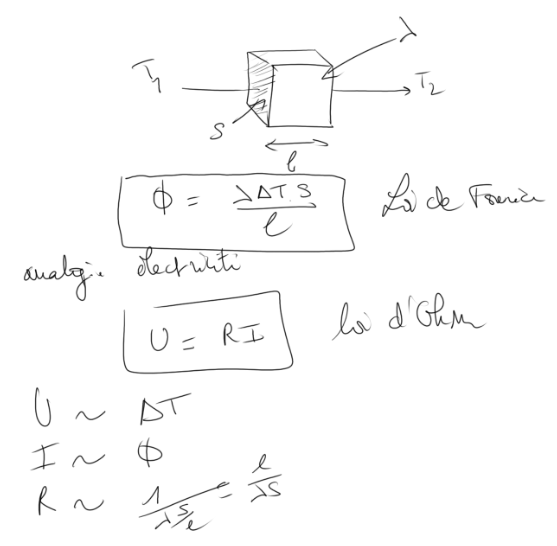 (passer du temps ici, très important)De plus si résistances en parallèle ou en série en élec, par analogie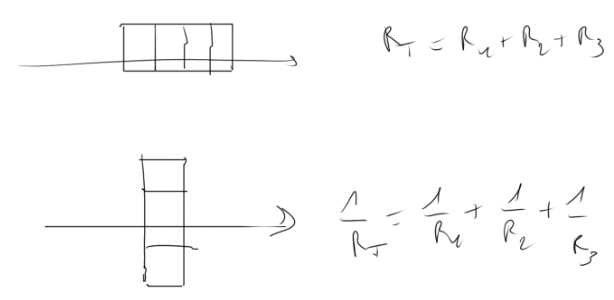 Isolation d’une maison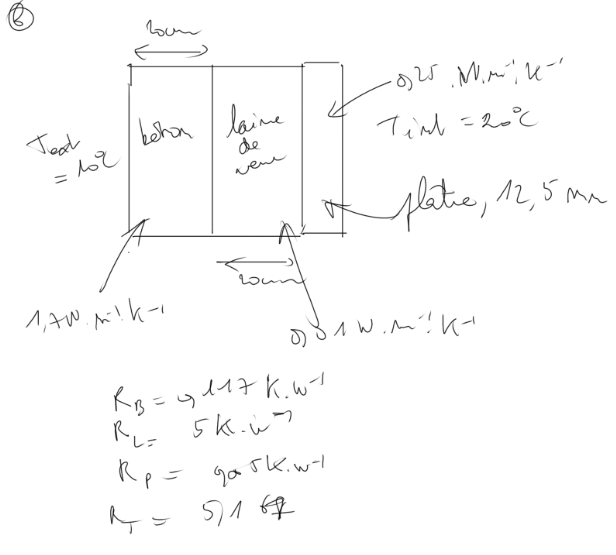 Ouate cellulose :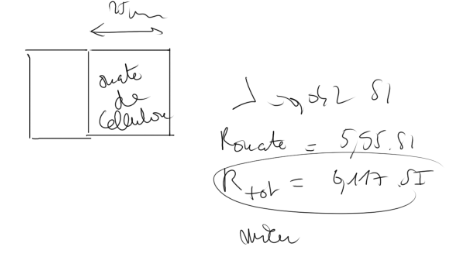 La ouate est meilleureRayonnementLoi de Stephen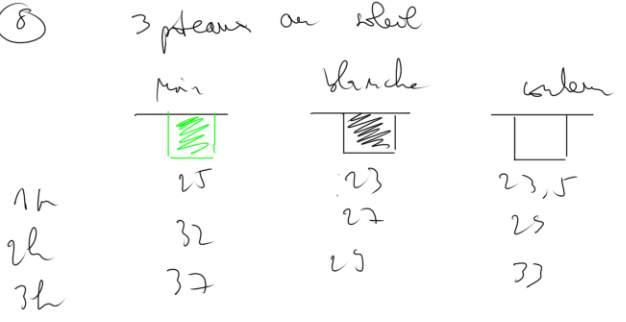 Loi de stephen : Avec S=surfaceT = températureLoi de Wien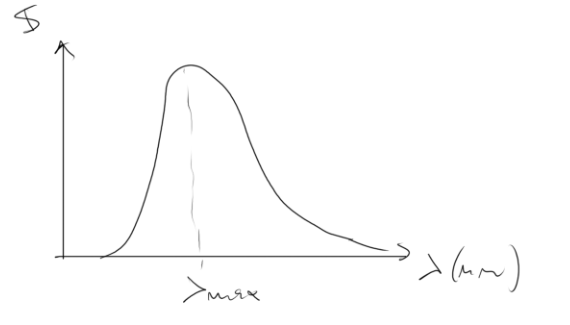 Loi de wien : Soleil :  jaune ?????Corps humain : T = 310 KConclusionSur l’économie d’énergie, et ouverture sur l’énergie électriqueExpériences proposéesBaguettes de différents matériaux chauffés : mettre de la cire dessus ?Pour la convection : chauffer bécher d’eau avec encre au fondOu : eau chaude rouge, eau froide bleue, on les mélange, l’eau froid va en dessous13 :41CommentairesLoi de fourrier dans le cas stationnaire ?Nomades du désert en blanc, robe longue donc phénomènes de convectionPlantes ?Différences entre  et  importantInsister sur le ressenti = mesure du transfert d’énergie et non pas de la températureInsister un peu plus sur la conservation de l’énergie ? deux corps en contact,  décroit, et  croit.Parler des machines thermiques qui peuvent transférer de l’énergie du corps froid au corps chaud ?Analogie des lois d’ohm et de fourier avec une fouleRayonnement, même au travers du vide, préciser ?C = énergie nécessaire à fournir au matériau pour élever sa température d’1KLP16 : Interactions lumière-matièreSourcesProposition de planNiveau 1ère/Terminale SPrérequisOndes électromagnétiquesConservation de l’énergieActivité sur l’effet photoélectriqueRayonnement du corps noirContexteIntroductionTransport de l’énergie électromagnétiqueLe modèle ondulatoirePour émettre de la lumière en permanence, la matière doit recevoir de l’énergie. Par exemple, les piles s’usent lorsque l’on fait fonctionner une lampe de poche ; le compteur d’énergie d’une installation électrique d’une maison tourne lorsqu’on éclaire une pièce.Inversement, lorsque la lumière est absorbée par la matière, de l’énergie est récupérée. Par exemple, la lumière du soleil alimente les piles photovoltaïques des panneaux solaires, chauffe l’atmosphère et le sol, apporte l’énergie nécessaire à la photosynthèse chlorophyllienne.La lumière transporte donc de l’énergie.Les ondes lumineuses appartiennent au domaine des ondes électromagnétiques : chaque radiation lumineuse est caractérisée par sa longueur d’onde dans le vide . Une onde étant la propagation d’une vibration, chaque radiation est aussi caractérisée par sa fréquence . La fréquence d’une radiation est indépendante du milieu de propagation.La vraie nature de la lumièreA la fin du 19e siècle, deux problèmes majeurs gênent les physiciens.L’effet photoélectrique : lorsqu’une plaque métallique est éclairée par une lumière convenablement choisie, des électrons peuvent être éjectés du métal grâce à l’énergie lumineuse reçue.Rayonnement du corps noir (catastrophe ultraviolette)Max Planck résout le problème en postulant que la lumière échange son énergie par « paquets ». Plus tard Einstein reprend ces résultats et explique l’effet photoélectrique. D’après lui, l’énergie lumineuse est transmise aux électrons par paquets appelés « photons ». L’énergie d’un photon ne dépend que de la longueur d’onde dans le vide  de la lumière, et un électron ne peut être éjecté du métal, que s’il reçoit un photon d’énergie suffisante.L’échange d’énergie se fait selon la relation suivante :Avec  la constante de Planck, et  la fréquence de vibration.La lumière apparait donc comme ayant un comportement ondulatoire, mais se comporte aussi comme étant composée de particules.On parle d’aspects corpusculaire ou ondulatoire.Seul la prise en compte de ces deux comportements en même temps permet une description complète de la lumière.Mécanisme d’émission de photonOrigine des raies spectralesUn autre problème de l’époque est le spectre d’émission de l’atome d’hydrogène, celui-ci présentant des raies, et étant donc discontinu.Pour interpréter ce phénomène, le physicien suédois Niels Bohr émet en 1913 les hypothèses suivantes :Dans un atome d’hydrogène, l’électron ne peut accéder qu’à certaines énergies bien précises, classées en couches. A chaque couche correspond donc une énergie déterminée de l’atome, appelé niveau d’énergie.Pour changer de niveau d’énergie, l’atome doit gagner ou perdre en un seul paquet l’énergie strictement égale à l’écart entre le niveau initial et le niveau finalUn atome peut changer de niveau en émettant ou en absorbant de la lumière. Au cours de cette transition d’énergie, il libère ou absorbe alors un seul photon, encore une fois, selon la relation :Définition de l’état fondamental, excité, parler de l’origine des énergiesPhénomène d’émission : principe des lampes utilisées dans la suiteLe mécanismePrincipe sur un diagramme d’énergie, montrer l’exemple de l’atome d’hydrogène, parler de la série de Balmer, sans la mentionner, dire que ces transitions sont dans le visible et qu’on va les mesurerSpectre de l’atome d’hydrogèneHors sujet : Utiliser la lampe, faire la manip pour retrouver Rydberg : tracé de  Rydberg n’est pas au programme, ne pas en parler, mais montrer qu’on a une loi linéairePlutôt : Utiliser, la fibre pour mesurer les longueurs d’ondes, calculer l’énergie associée et comparer avec les  sur le spectre, de cette manière, identifier les transitions (utiliser la notation des transitions : , , …Autres exemples de spectresSodiumMercure(A l’aide de la fibre optique)Soleil : corps noir = déjà vu, mais parler des raies d’absorption du soleil pour faire la transitionMécanisme d’absorption de photonLe mécanismePrésenter le phénomène sur un diagramme d’énergieSpectre du soleilPrésenter le mécanisme d’absorptionIdentifier certaines raies d’absorptions du soleil (voir leçon spectres pour les sources) : retrouver les raies d’absorption de l’hydrogène ? Sert à caractériser une espèce chimique, une étoileSpectroscopie d’absorption UV-visible ?Expliquer le principe, loi de Beer-Lambert ? probablement trop longConclusion et ouvertureApplications en astrophysiqueApplications en spectroscopie, parler de RMN et IR ? ou trop difficile ?Exemple :On peut appliquer ce qu’on vient de voir pour faire de la spectroscopie infrarouge. L’énergie de vibration des liaisons dans les molécules est également quantifiée, en envoyer un photon à la bonne énergie, on peut faire la transition du niveau 0 à 1 vibrationnel, ça permet de caractériser les liaisonsRMN : ondes radiosLP17 : Mouvements et interactionsSourcesProposition de planNiveau PrérequisContexteIntroductionConclusion et ouvertureLP18 : Effet relativiste de la dilatation des duréesSourcesProposition de planNiveau PrérequisContexteIntroductionConclusion et ouvertureLP19 : Effet Doppler (post bac)ProgrammesBCPSTEffet Doppler, non relativiste, longitudinal avec développement mathématique des ondes + protocole expérimental. A relier aux techniques d’imageries médicales et à l’échographie.PC-PC*Effet Doppler, longitudinal, avec développement mathématique des ondes. Faire la démonstration mathématique sur les ondes. D’après le programme : Décrire et mettre en œuvre un protocole de détection « synchrone » pour mesurer une vitesse par décalage DopplerMP-MP*Traitement possible également, mais le traitement de signal y est important, notion de filtrage !SourcesOptique, Eugene HechtAddition d’ondes de fréquences différentes, battements vitesse de groupe. Page 308Relativité restreinte, Yvan SimonTraitement mathématique de l’effet Doppler en version relativiste (Ils utilisent la notion d’éther, le référentiel pour une onde sonore peut être celui du milieu de propagation, voir Pérez).Page 41Par contre tout est trop difficile, il faut juste l’utiliser pour les exemples si on en chercheRelativité, Fondements et applications, PérezToute la démonstration en relativité du phénomène + application à l’astrophysique et au radar de contrôle de vitesse les deux en longitudinaux. Page 56Trop difficile mais quelques exemples, notamment, le calcul du  pour le quasar.Astronomie et Astrophysique, Séguin – VilleneuvePas mal d’exemples + bonne synthèse des choses importantes à transmettre. Peut aider pour l’introduction et la conclusionIls parlent du  par exempleHydrodynamique Physique – Guyon, Hulin, PetitApplication à la vélocimétrie en mécanique des fluidesWikipédia sur l’effet DopplerMeilleures démonstrations que j’ai trouvées, même pour la relativité (elles restent simples)Proposition de plan (PDF de la leçon en documents)Niveau : PC-PC*PRBases de la physique des ondes et de l’optique ondulatoireIntroduction sur la relativité (?)ContexteLeçon qui se déroule au cours de l’année. L’effet Doppler est vu au cours de l’enseignement des ondes. Le cours s’articule autour d’une expérience, les étudiants sont invités à faire les mesures par eux-mêmes. Il permettra d’introduire quelques connaissances sur les mesures en astrophysique et de manipuler des signaux périodiquesIntroductionEffet Doppler : effet observable sur les ondes lorsque l’émetteur et le récepteur sont en mouvement relatifDécalage en fréquence entre le signal émis et le signal reçuPhénomène étudié par Christian Doppler en 1842 et étendu aux ondes électromagnétiques par Hippolyte Fizeau en 1848.Observé dans la vie de tous les jours :Voiture qui s’approche ou s’éloigne AUDIOPhénomène facilement visualisable : PYTHON de l’émission d’une onde par un émetteur en mouvementOn se concentre sur une application : la cinémométrie Doppler Définir la techniqueCalculs théoriquesDécalage en fréquenceVoir le calcul sur le Wikipédia qui donne la formule pour un récepteur ET un émetteur en mouvementOn obtient : Puis : Montrer que si  est très grand, le rapport Le signal est très difficile à observer car le décalage en fréquence est souvent très faible : PYTHON de 2 ondes dont la fréquence est légèrement différenteOn utilise alors le phénomène de battementsPhénomènes de battementsUne bonne manière d’effectuer les mesures est d’additionner les deux signaux (Source : Hecht)Cas de deux signaux périodiques :En faisant la somme :Ce qui correspond à une onde d’amplitude variable :PYTHON qui montre le phénomène de battementsComme dit en intro, on va surtout travailler sur la cinémométrie Doppler : définir la technique. Décrire la technique pour les radars sur l’autoroute (onde Electromagnétique réfléchie) Protocole expérimental qui utilise les ultrasonsCinémométrie DopplerRécepteur fixe, signal mesuré par l’oscilloscope, émetteur mobileSignal 1 = signal émis par le trainSignal 2 = signal reçu par le récepteurMesure de la vitesse du sonIl faut d’abord mesurer la vitesse de l’onde utiliséeDécrire le principe de la mesure, effectuer la mesure + calcul d’incertitudeMesure de la vitesse du trainOn utilise les phénomènes de battements, il faut d’abord exprimer la formule précédente en fonction du Incertitudes : incertitude sur la période lue sur l’oscillo,  incertitude sur la vitesse de l’ondeDiscuter des intérêts de la mesure : mesure instantanée et précise, avec un chronomètre il faudrait mesurer sur une grande distance et moyenner la vitesseApplications en astrophysiqueApproximation des faibles vitessesTrès utilisé en astrophysique, pour déterminer la vitesse d’objets lumineuxLorsqu’on observe le spectre d’un objet on regarde généralement en longueur d’onde, il faut convertir les formulesEn décrivant le mouvement par rapport à la Terre, ,  (le signe  indique que l’objet se rapprocheEn notant , avec , la longueur d’onde où la raie se situerait effectivement si l’objet n’était pas en mouvement, et , la longueur d’onde qu’on mesure effectivement. (Représenter le décalage de la raie).Le  qu’on utilise est une raie caractéristique qu’on connait bien sur Terre, on peut par exemple utiliser la raie Lyman .Technique par exemple utilisée pour mesurer la vitesse de rotation d’une étoile autour du barycentre d’un système étoile-planète,GIF de la modification du spectreDonc On note Exemple de calcul avec le quasar :Il faut prendre en compte les effets relativistes car les quasars ont des vitesses très grandesEffets relativistesManière simple de faire : utiliser la formule  Est la période du signal mesuré sur Terre, dans le référentiel terrestre Est la période du signal mesuré sur Terre, dans le référentiel du quasar(Voir Wikipédia pour la démonstration)Sachant que Avec cette formule corrigée par la relativité, on trouve , soit  de la vitesse de la lumièreLe spectre des galaxies dans l’univers tend vers le rouge. Ce décalage fu interprété par Edwin Hubble comme étant du à un effet Doppler, du à l’expansion de l’univers. ConclusionPleins d’autres applications, notamment en mécanique des fluides par :Cinémométrie Doppler, utilisé en médecineL’effet Doppler a aussi un effet sur la largeur des bandes en spectroscopie. Les molécules étant agitées, il y a un  des bandes, exactement comme en astronomie mesure de la température par effet DopplerQuestions possiblesQu’est-ce qu’un Quasar ?Comment c’est utilisé en médecine ?Expliquer dans le détail le principe du radar (en fonction de l’angle du radar par rapport à la route).Qu’est-ce qu’un référentiel propre ?Qu’est-ce que  ?DocumentsAudio : voiture qui s’éloigne « LP19_voiture.ogg »Python : visualisation de l’effet Doppler « effet_doppler_fizeau.py »Python : du déphasage de 2 ondes avec  « décalage_fréquence_ondes.py »Python : du phénomène de battements « battements.py »GIF : de l’effet Doppler sur le spectre « effet_doppler_spectre.gif »PDF : Leçon en entier au format papier « LP19_lecon.pdf »PDF : Leçon en entier niveau lycée « LP05_lecon.pdf »LP20 : Conservation de l’énergieProgrammesPCSIPuissance et travail d’une force. Loi de l’énergie cinétique et loi de la puissance cinétique dans un référentiel galiléen, Energie potentielle, énergie mécanique,Mouvement conservatif : distinguer force conservative et force non conservative. Reconnaître les cas de conservation de l’énergie mécanique, utiliser les conditions initiales.Mouvement conservatif à une dimension : déduire d’un graphe d’énergie potentielle le comportement qualitatif : trajectoire bornée ou non, mouvement périodique, positions de vitesse nulle. Expliquer qualitativement le lien entre le profil d’énergie potentielle et le portrait de phase.Energie mécanique dans le cas du mouvement circulaire puis dans le cas du mouvement elliptique (planètes et satellites)Energie internePremier principeMachines thermiquesEtude énergétique de l’auto-inductionSourcesTout en un physique – PCSILeçons de Physique – PujolLeçon 7, page 163, l’oscillateur harmonique et amorti (LP20_cours.pdf)Proposition de planNiveau PCSIPrérequisThéorème de l’énergie cinétiqueOscillateur harmoniqueContexteIntroductionForces conservativesDéfinitions(Physique tout-en-un PCSI)On dit qu’une force est conservative, si son travail  entre deux points A et B ne dépend pas du chemin suivi mais uniquement des points A et B. On peut alors écrire le travail  comme la différence  où  est une fonction de la variable de position. Au niveau élémentaire, la relation devient :Dans le cas général, on dit donc qu’une force  est conservative si on peut trouver une fonction énergie potentiel  telle queL’énergie potentiel n’est donc définie qu’à partir de sa variation, on peut donc fixer une position arbitraire  pour laquelle  : c’est la référence de l’énergie potentielle.ExemplesLe poidsLe poids est Avec  la composante verticale du déplacement Force de rappel d’un ressort est dirigé du ressort vers le systèmeEtude énergétiqueL’énergie mécaniqueAvec  l’énergie potentielle du système, c’est-à-dire la somme des énergies potentielles des différentes forces conservatives.On considère un système soumis à un ensemble de forces . Dans le cas où ces forces sont conservatives ou ne travaillent pas, on peut écrire pour chacune des forces : (connaître des exemples de forces qui ne travaillent pas)L’énergie potentielle est alors définie telle que :Le théorème de l’énergie cinétique implique alors que :Soit : On en déduit que L’énergie mécanique d’un point matériel soumis uniquement à des forces conservatives ou qui ne travaillent pas est une constante du mouvement, on parle de mouvement conservatif.L’énergie cinétique peut être convertie en énergie potentielle et réciproquement, mais la somme des deux est constanteOscillateur élastique horizontal(Démonstration Pujol, leçon 7 page 163)Dans le référentiel du laboratoire, une masselotte assimilée à un point matériel A, de masse m, se déplace sans frottement sur une tige horizontale, à l’extrémité d’un ressort de masse négligeable. Elle est soumise à la force de rappel exercée par le ressort dont on néglige la masse, , à son poids  et à la réaction  qu’exerce la tige sur elle ; K étant la constante de raideur du ressort et  sa longueur à vide.Le PFD appliqué à A donne :En projetant sur l’axe , on obtient, puisqu’en l’absence de frottements, la réaction  est normale à  :Selon l’axe vertical , on trouve, sachant que la réaction s’écrit : Divisons par m l’équation du mouvement. Il vient, en posant On change de variable : De solution : (savoir comment trouver cette solution)Cette équation différentielle est celle d’un oscillateur harmonique, on écrit :  pulsation propre (de même,  est la fréquence propre, et , la période propre)Considérer comme prérequis la démonstration ci-dessus ?Appliquons le théorème de l’énergie mécanique à la masselotte. Le poids et la réaction de la tige, normaux à la direction du déplacement de A, ne travaillent pas. Il vient alors :Avec  et Qui est l’énergie potentiel élastique due au ressort. En divisant par  on obtient la relation :Portrait de phase de l’oscillateur harmonique ?Tracer le graphe énergétique  montrer que l’énergie mécanique est une horizontale (constante), et que le point A est bloqué dans ce puit énergétique.Analyse d’autres mouvementsDonner des exemples d’autres mouvements de ce genre d’un point de vu énergétiqueOscillateur anharmonique ? Skieur sur une montagne, électricité, etc etc…https://www.youtube.com/watch?v=xXXF2C-vrQE Conservation de l’énergie mécanique Walter Lewin, montrer la fin de la vidéo. Sinon effectuer la manip qualitativementMontrer que  ? tout-en-un page 630 montrer le sens de la force sur le graph d’énergieForces non conservativesDéfinitionTout-en-un page 624On considère une force de frottement fluide proportionnelle à la vitesse .Le travail élémentaire de cette force s’écrit :Ce travail dépend non seulement du déplacement , mais aussi de la vitesse à laquelle il est fait. On ne peut pas l’écrire sous la forme d’une différentielle : il ne s’agit pas d’une force conservative. Les forces de frottement dissipant l’énergie, on parle de forces dissipatives.Dans les forces conservatives :Ceci ne peut pas être réalisé pour les forces de frottement car le travail est toujours négatifDe plus, il est évident que les frottements dépendent explicitement du chemin suivi.L’oscillateur amortiPujol page 170Le PFD donne :Soit en changeant de variable :Avec C’est l’équation générale de l’oscillateur amortiNon conservation de l’énergie mécaniqueTout-en-un page 626Dans le cas général, il est nécessaire de distinguer les forces conservatives notées  de celles qui ne le sont pas . En notant leurs travaux respectifs  et , on a :En appliquant le théorème de l’énergie cinétique on a :Sous forme élémentaire :Analyse énergétique de mouvementsDonner des exemples de graphiques énergétique : RLC (dissipation par effet joule), pendule amorti, niveau énergétique excité d’une molécule ?Premier principe de la thermodynamiqueSi on ne veut pas trop le traiter, il est tout de même indispensable, pour montrer que l’énergie totale se conserve, au moins le montrer en conclusion/ouverture (je pense que si on ne le traite, pas on est hors sujet car on parle trop de non conservation d’énergie mécanique)Enoncé pour un système isoléAu cours d’une transformation d’un système isolé, c’est-à-dire qu’il ne peut échanger ni énergie, ni matière, son énergie totale se conserve.U est appelé énergie interne. Comme on a vu que l’énergie mécanique pouvait dans certains cas ne pas se conserver, ce principe assure que l’énergie totale d’un système se conserve. Ainsi, si l’énergie mécanique d’un système diminue, alors ce principe dit que l’énergie perdue a été transformé en une autre forme d’énergie, appelée énergie interne. Cela se traduit par exemple par un échauffement du système (vérifier)Ainsi, au regard de ce qui est dit plus haut, lors d’une transformation d’un système impliquant des forces non conservatives, intérieurs à ce système, on a :Ce qui impliqueCela indique que l’énergie mécanique perdue lors de la transformation, a été convertie en un autre type d’énergie, appelée énergie interne. Cette augmentation d’énergie interne peut se traduire par exemple par un échauffement du systèmeLa définition de l’énergie totale du système implique que cette énergie doit être conservative. Ce principe fait figure de postulat, largement vérifié par l’expérience depuis son énoncé.L’énergie interne  comprend toutes les contributions à l’énergie interne du système :Energie cinétique microscopique : agitation thermiqueEnergie potentielle interne (interactions moléculaires etc)Somme des énergies de masse des particules Développer un peu plus cette partie ?Conclusion et ouvertureLP21 : Acquisition et traitement de donnéesSourcesProposition de planNiveau PrérequisContexteIntroductionConclusion et ouvertureLP22 : Transferts thermiques (Post bac)SourcesProposition de planNiveau PrérequisContexteIntroductionConclusion et ouvertureLP23 :  Phénomènes de diffusionSources Tout en un physique PC-PC* Thermodynamique H Prépa PC-PC*Thermodynamique - PerezProposition de plan Niveau : 2ème année PC-PC*Prérequis : Principes de la thermodynamiqueSystèmes fermés et ouvertsContexte/Introduction :Après avoir étudié l'application des principes de thermodynamique dans les systèmes fermés en 1ère année, la partie thermodynamique de 2ème année PC-PC* introduit l'étude des systèmes ouverts puis les phénomènes de diffusion sont enseignés par la diffusion de particules et la diffusion thermique. La diffusion sera abordée d'un point de vue microscopique avec un modèle probabiliste simple et d'un point de vue mathématique en appliquant les opérateurs gradient, divergence et laplacien pour établir l'équation de diffusion. Si on débouche une bouteille de parfum, une odeur se répand rapidement dans toute la pièce donc les molécules de parfum se diffusent dans toute la pièce. (EXP) De la même manière, si on dépose de l'encre (ou permanganate) dans un bécher d'eau, la teinte se répand progressivement donc la diffusion des particules qui intervient sans diffusion traduit une tendance à l'uniformisation de la concentration en particules.Diffusion de particulesFlux de particulesDéfinition du flux : débit de particules à travers une surface à un instant t Schéma Nombre de particules traversant la surface :  On définit un vecteur densité de courant de particules : Cylindre de longueur   et surface de vecteur Cylindre de volume n(M,t) est le nombre de particules par unité de volume à tdonc Bilan de particulesà 1D Cylindre,  entrant et Sans apparition ni disparition de particules Equation de conservation de la matière :Généralisation à 3D Loi de FickEquation reliant le vecteur densité de courant de particules au gradient de la densité particulaire Loi empirique qui se vérifie expérimentalement : les molécules diffusent de l'endroit où la densité est la plus importante vers l'endroit où la densité est la plus faible : D appelée constante de diffusion en Ordre de grandeurs de diffusion : Evolution de D avec la T et la P Coefficient de diffusion de O2 dans le sang  Calcul de la durée de la diffusion pour une distance L = 5cm :Donc le sang ne peut pas être transporté seulement par diffusion , phénomène de convection supplémentaireEquation de diffusionEquation de diffusion à 3D :Phénomènes diffusifs si régit par une équation de diffusion = phénomènes irréversiblesPour un régime stationnaire Vecteur   à flux conservatifRésolution à 1D, on cherche la concentration en soluté dans le tube en fonction de la position x Schéma : 2 réservoirs n1 et n2 séparés par un tube L Hypothèses : la concentration ne dépend que de x, régime permanent, pas de production ni de disparition donc Conditions limites : en x=0 n(0)=n1 et en x=L n(L)=n2Si n1 > n2 le flux est donc dirigé dans le sens des x croissants ()Flux indépendant de x => flux conservatifApplication : arrivée d'une molécule à l'électrode par diffusion pure en régime permanent (pas de migration ni convection)Graphique de C en fonction de xPrès de l'électrode dans la couche de diffusion : Approche microscopiqueMarche au hasardPour bien comprendre le phénomène de diffusion des particules, on définit : Le libre parcours moyen l correspondant à la distance entre 2 collisions successives de particules Le temps nécessaire pour faire cette distance A  la particule est en position , elle peut donc se déplacer en position  ou  située à une distance l de  avant la prochaine collision pendant un temps A   la particule a autant de chance d'être en  ou en , elle peut donc se déplacer en  , en  ou en Schéma d'avancement de la particuleProgramme python => gaussienne de plus en plus étaléeGénéralisation à << temps macro caractéristique et l<< longueur macro caractéristiqueCoefficient de diffusion Développements limités : Equation de diffusion : solutions dépendantes du temps (expression de la gaussienne et caractéristiques) de l'ordre de   avec u vitesse quadratique moyenne des molécules Par identification, le coefficient de diffusion moléculaire Evaluation du coeff de diffusion de O2 dans l'air à 25°C sous 1 barOn considère que l = 100nm D'après théorie cinétique des gaz : pour un GP  Donc pour le dioxygène :  (équivalente à la vitesse d'agitation thermique) conforme à l'ordre de grandeur attenduConclusionPhénomènes de diffusion sont introduits par la diffusion des particules et la diffusion thermique en 2ème année de prépa. Expérience au cours de l'année, diffusion thermique dans une barre métallique, analogie avec la diffusion électrique.  Au cours de cette année, un autre phénomène de diffusion : viscosité, diffusion de la quantité de mouvementDocumentsProgramme python marche au hasard « marche_au_hasard.py »Programme python diffusion de particules en 2D « diffusion_2D.py »LP24 : OscillationsProgramme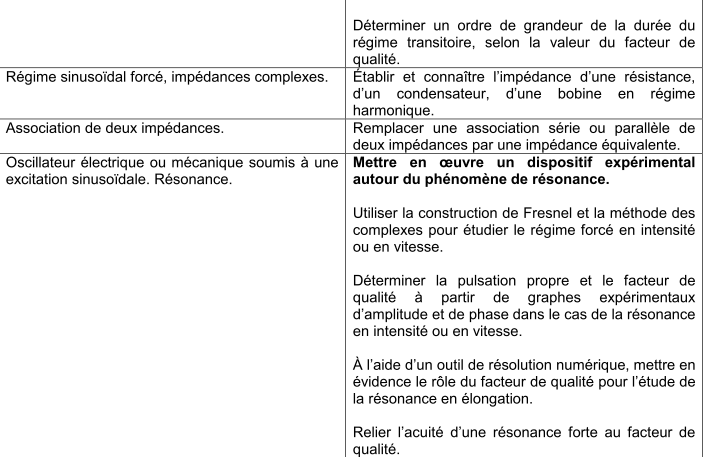 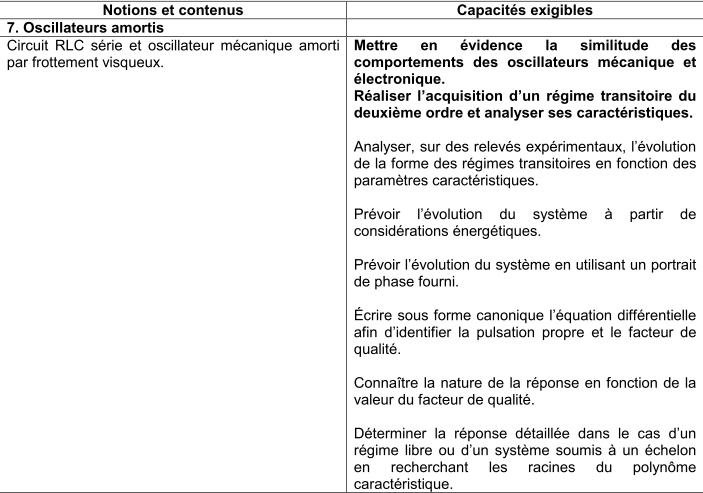 SourcesLeçons de physique – PujolExpérience de physique – Bellier : Manips Utiliser Wikipédia également et un physique tout-en-un PCSIProposition de planNiveau : PCSIPrérequisPFD Frottements visqueuxRésolution équation différentielle second ordreContexteL’objectif de cette leçon sera d’étudier le comportement de différents oscillateurs harmoniques, des oscillations libres aux oscillations amorties en faisant une analogie électro-mécanique.	IntroductionAux siècles précédents, la mesure du temps était devenue une préoccupation principale pour les hommes. Pour cela, les Egyptiens inventèrent les premières horloges à eau ou clepsydres. Afin de mesurer le temps, il était nécessaire de disposer d’un système qui reproduise un phénomène de manière périodique et avec la plus grande précision : ce système est appelé oscillateur. On définit alors un oscillateur comme un système physique qui évolue de part et d’autre d’une position d’équilibre stable. On différencie deux types d’oscillations: les oscillations non amorties lorsque l’amplitude reste constante au cours du temps et des oscillations amortie lorsque l’amplitude décroit au cours du tempsEn 1657, Huygens créa la première horloge à pendule pesant qui ne cessa de s’améliorer. Puis avec la technologie, les horloges mécaniques ont fait place aux circuits électroniques. En effet, on retrouve les montres à quartz comme type d’oscillateurs électroniques ou tout simplement les humains possédant une horloge biologique.Egayer la leçon en mettant des photos de montres à quartz ou horloges mécaniques etc…Oscillateur harmonique non amortiAnalyse dynamique(Démonstration Pujol, leçon 7 page 163)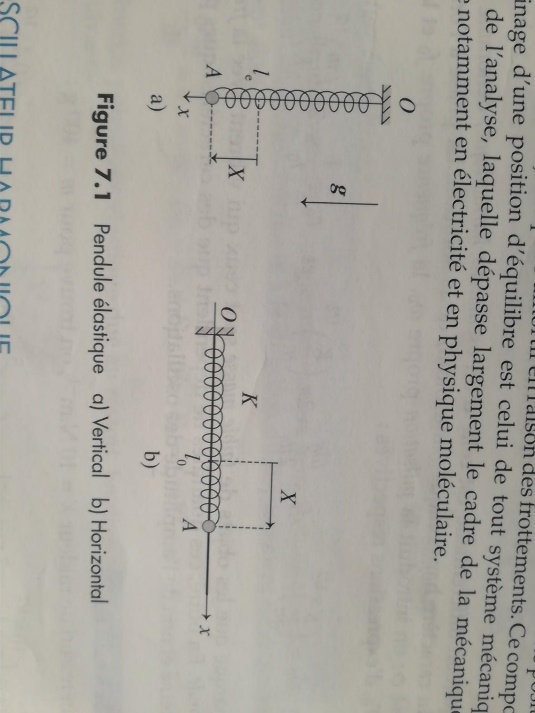 Dans le référentiel du laboratoire, une masselotte assimilée à un point matériel A, de masse m, se déplace sans frottement sur une tige horizontale, à l’extrémité d’un ressort de masse négligeable. Elle est soumise à la force de rappel exercée par le ressort dont on néglige la masse, , à son poids  et à la réaction  qu’exerce la tige sur elle ; K étant la constante de raideur du ressort et  sa longueur à vide.Le PFD appliqué à A donne :En projetant sur l’axe , on obtient, puisqu’en l’absence de frottements, la réaction  est normale à  :Selon l’axe vertical , on trouve, sachant que la réaction s’écrit : Divisons par m l’équation du mouvement. Il vient, en posant On change de variable : De solution : (savoir comment trouver cette solution)Cette équation différentielle est celle d’un oscillateur harmonique, on écrit :  pulsation propre (de même,  est la fréquence propre, et , la période propre)Analyse énergétiqueAppliquons le théorème de l’énergie mécanique à la masselotte. Le poids et la réaction de la tige, normaux à la direction du déplacement de A, ne travaillent pas. Il vient alors :Avec  et Qui est l’énergie potentielle élastique due au ressort. En divisant par  on obtient la relation :On a une répartition de l’énergie mécanique entre l’énergie mécanique et l’énergie cinétique. Lorsque l’énergie cinétique est maximale (en xéq), l’énergie potentielle est nulle, à l’inverse lorsque l’énergie cinétique est nulle (au point de rebroussement), l’énergie potentielle est maximale.Pour le cas horizontal : https://www.youtube.com/watch?v=SHvBjJY5Tu4A l’échelle macroscopique, en raison des frottements dans les systèmes mécaniques ou de l’effet Joule dans les résistors des circuits électroniques, les oscillations s’amortissent inévitablement : à cette échelle, il est donc impossible de réaliser un oscillateur harmonique. L’intérêt de ce modèle réside alors essentiellement dans sa simplicité.Oscillateurs harmoniques amortisDissipation de l’énergie Puisque l’amplitude des oscillations décroît au cours du temps, il est nécessaire d’ajouter un terme pour rendre compte de cet amortissement : une force de frottement. Considérons donc un oscillateur soumis en outre à une force de frottement visqueux Fv de Stokes Pujol page 170Système :Référentiel : Bilan des forces :Le PFD donne :Soit en changeant de variable :Avec C’est l’équation générale de l’oscillateur amortiFacteur qualitéPour résoudre l’équation différentielle précédente, cherchons les racines de son polynôme caractéristique , obtenu avec des solutions de la forme exp(rt) :r² + r/+  =0Cette équation du second degré admet 2 racines r1 et r2.On voit qu’un facteur, cad un nombre sans dimension, apparaît naturellement ; on l’appelle facteur qualité :                                                 Q =  Suivant les valeurs de Q , on distingue 3 types de régimes :Q>1/2 : pseudo-périodiqueQ<1/2 : apériodiqueQ = ½ : critiqueDonner solution de l’équation différentielle appliquée aux différents régimesPour régime apériodique : il n’y a plus d’oscillationsApplication : afin d’éviter les oscillations inconfortables à l’intérieur de la voiture au passage d’un ralentisseur, le système d’amortissement est réglé pour que l’oscillateur mécanique fonctionne en ce type de régimeSa mise en évidence sera plutôt faite dans la seconde partie sur RLC de la leçon car plus visible. Pour le régime critique : le système retrouve sa position d’équilibre le plus rapidement. Il est plus difficile à mettre en évidenceAnimation : http://www.ac-grenoble.fr/disciplines/spc/genevieve_tulloue/file/gtulloue/Meca/Oscillateurs/ressort.htmlPermet de montrer les différents régimes mais ATTENTION sur l’animation on a également des portraits de phase donc savoir les interpréter !!La dissipation d’énergie peut être aussi due à un effet Joule dans les circuits électroniques et c’est ce que nous allons montrer à l’aide d’un circuit RLC.Circuit RLCAvec E = 10 V, on visualise sur la voie Y1 d’un oscilloscope la tension Uc (t) proportionnelle à la charge q(t). On met ainsi en évidence les deux régimes pseudo-périodique et apériodique.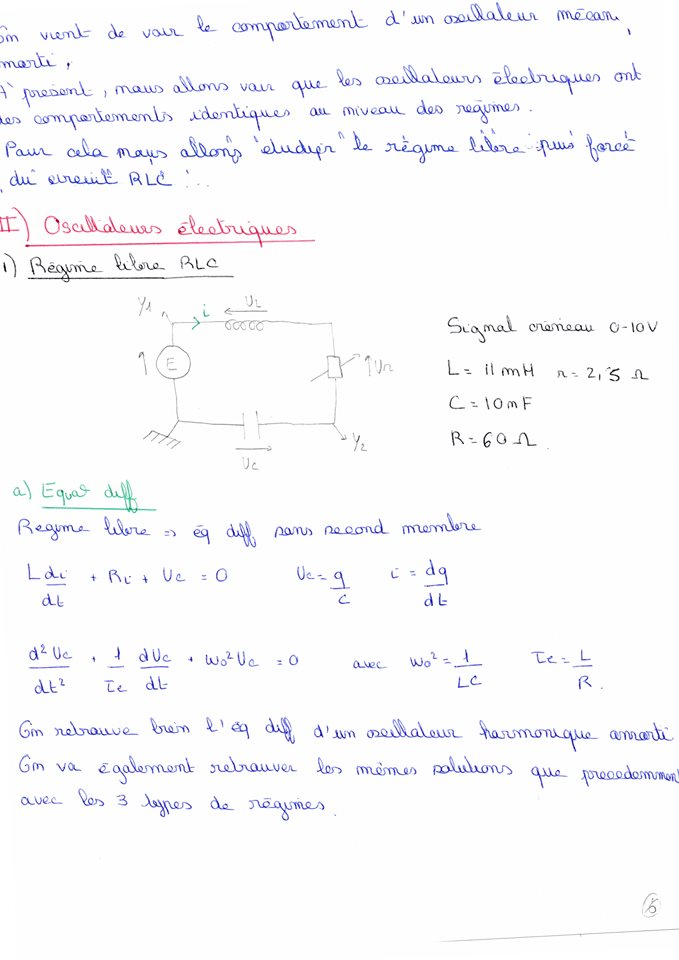 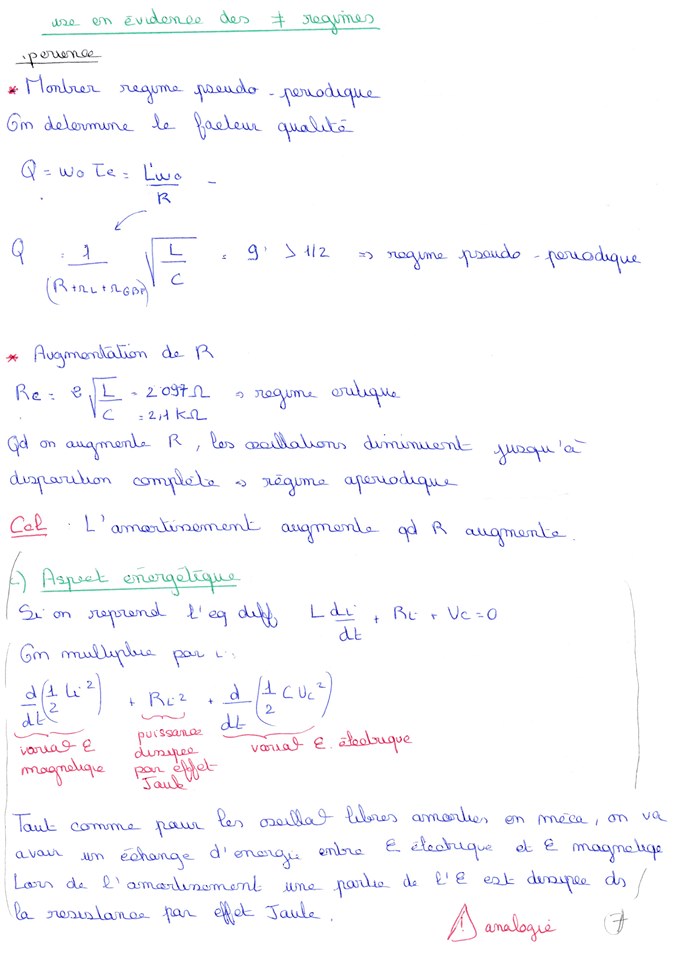 Facteur qualité = 9 => 9 oscillations avant amortissement, nbre de signaux visibles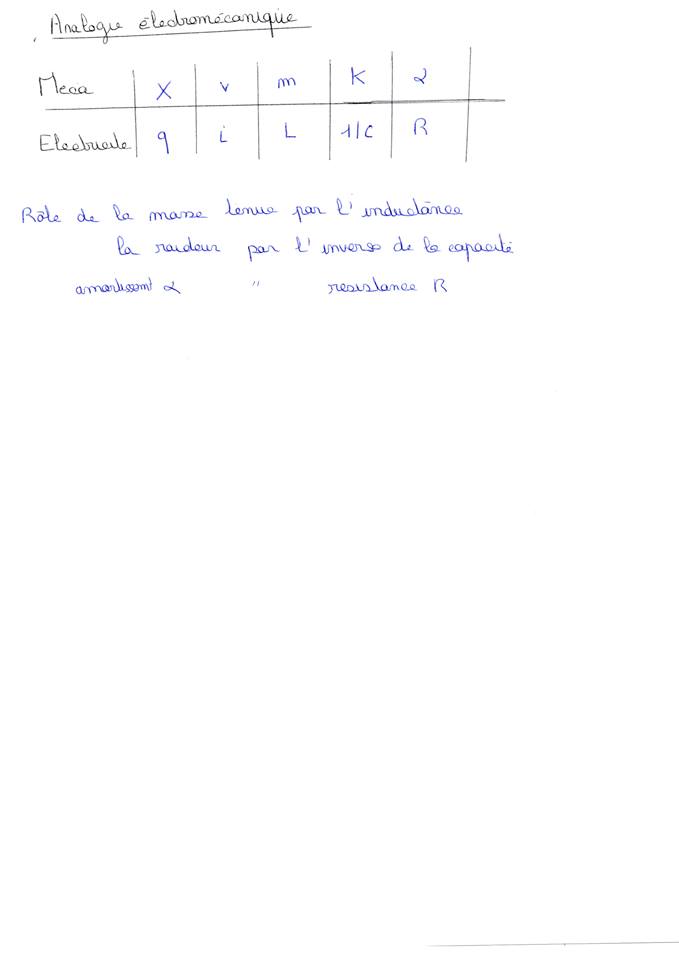 Conclusion Les applications des oscillateurs harmoniques, amortis par frottements visqueux, sont très nombreuses et les analogies très riches car on trouve ces systèmes dans tous les domaines de la physique : en mécanique dans les pendules, en électricité dans les circuitd LC, en électromagnétisme dans la diffusion de la lumière mais aussi en thermodynamique dans l’interprétation de la capacité thermique des solides et des molécules diatomiques. Ici nous avons étudié les oscillations libres et amorties mais il existe également des oscillations dites forcées. Les applications des oscillations forcées sont nombreuses. Citons la réception d’un signal radio, l’interprétation de la couleur bleue du ciel et, en mécanique, le fonctionnement des capteurs d’amplitude comme le sismographe. Cette notion d’oscillations forcées associées au phénomène de résonance pourra être étudiée suite à cette leçon.CommentairesPeut-être faire une partie sur la fréquence d’oscillation des molécules diatomiques.Oscillateurs avec frottements solides : violonRelation énergie dissipée avec Q : Energie libre / Energie dissipée (pseudopériodique)LP25 : Mesures et contrôleSourcesProposition de planNiveau PrérequisContexteIntroductionChaîne de mesureCapteurs thermiquesConclusion et ouvertureLP26 : Régimes transitoiresSourcesProposition de planNiveau PrérequisContexteIntroductionConclusion et ouvertureLP27 : MouillageSourcesGouttes, perles, ondes – Pierre-Gilles De GennesHydrodynamique physique – Etienne GuyonCe que nous disent les fluides – Etienne GuyonLes trois premiers ont été utiliséLes états de la matière – Di meglioPhysique de la matière molle – Françoise Brochard-WysrtProposition de planContexteLes étudiants en BTS métier de la chimie ont un cursus basé sur les métiers de l’industrie. Une des parties far de ce cursus concernera la formulation. L’élève devra savoir confectionner un produit et en analyser ses propriétés pour sa mise sur le marché. En effet, certains produits doivent avoir des propriétés physico-chimiques bien spécifiques dont une appelée mouillage.IntroductionOn définit le mouillage comme l’étude de l’étalement d’un liquide déposé sur un substrat solide ou liquide.Par exemple, les insecticides utilisés dans le traitement des plantes doivent recouvrir l’ensemble des feuilles ou encore la peinture devra être parfaitement formulée pour recouvrir une zone sans former de cratères.Il joue aussi un rôle en sciences de la vie par exemple : le gonflement des poumons à la naissance est rendu possible par des molécules dites « tensioactives » qui abaissent l’énergie de surface. Ils sont primordiaux pour les prématurés dont les poumons ne sont pas encore prêts.A contrario, on évite parfois ce phénomène dit de mouillage, par exemple lors du freinage d’un pneu sur une route mouillée. Celui-ci devra être traité pour adhérer même sur une surface mouillée. Ces quelques exemples montrent qu’il faut savoir piloter le mouillage cad rendre hydrophobe une surface hydrophile et inversement. Pour maîtriser le mouillage, il faut d’abord comprendre les phénomènes physico-chimiques qui le sous-tendent, notamment le rôle de la tension interfaciale que nous allons décrire à travers cette leçonRem : penser à mettre des images (goutte d’eau sur feuillage, goutte sur toile d’araignée)Tension de surfaceOrigine microscopiqueExpérience 1 : trombone sur l’eau (coule si ajout tensioactif ou polluant)Pourquoi le trombone reste à la surface de l’eau ? Quel est le phénomène physique mis en évidence ici ?Nous savons qu’un liquide est un état condensé : les molécules s’attirent entre elles. Au sein du liquide, les molécules bénéficient d’interactions attractives avec leurs voisines grâce aux forces de Van Der Walls (Schéma 1 : voir livre gouttes, perles, ondes)Attention !! Représentation schématique de l’interaction entre moléculesPar contre, à la surface du liquide, elles perdent la moitié des interactions cohésives (Schéma 2). C’est pour cette raison que les liquides vont ajuster leur forme afin d’exposer le minimum de surfaceEx : Les cheveux secs sont bouffants et volumineux alors que les cheveux mouillés seront raides et collés.Plus les interactions attractives sont fortes, plus la tension de surface sera grande :On constate aussi une dépendance de γ en fonction de la température: γeau( T=25°C) ≈ 72 mJ.m-2γeau(T=100°C) ≈ 58 mJ.m-2Approche mécaniqueNous venons de voir que l’origine de la tension superficielle s’explique au niveau moléculaire mais celle-ci est une grandeur macroscopique définie à notre échelle comme nous allons le voir.Expérience 2: cadre métallique avec baguettehttps://fr.wikipedia.org/wiki/Tension_superficielle vidéo de l’expérienceSi nous lâchons le côté mobile ou on perce la bulle de savon, la baguette se déplace de façon à diminuer la surface du film. Pour la maintenir en place, il est nécessaire d’exercer une force F qui est proportionnelle à la largeur L du cadre. 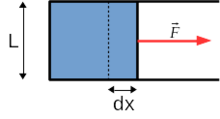 Pour accroitre la surface du film, d’une quantité dS=Ldx, il faut fournir une énergie dW qui correspond au travail de la force F et s’exprime par :dW = Fdx = 2γLdx = 2γ dSFacteur 2 : le film de liquide est constitué de 2 interfaces liquide-air.La relation montre que la tension superficielle peut aussi être considérée comme une force par unité de longueur de l’interface dont l’unité sera N.m-1 .Exemple : ces forces vont permettre aux insectes de marcher sur l’eau, cependant si on pollue la mare avec du détergent, celui-ci va abaisser la tension de surface et les insectes couleront. (lien avec l’expérience introductive du trombone)Si on utilise un surfactant composé d’une tête polaire hydrophile et une queue apolaire hydrophobe. En présence d’eau, la molécule se dispose de façon à placer sa tête du côté de l’eau et la queue du côté de l’air. Cette interposition des molécules de surfactant entre les 2 fluides diminuent les interactions directes entre leurs molécules et, de ce fait, diminuent la tension superficielle. Discontinuité de pressionExpérience 3: tube de Laplace (la réaliser ou montrer une vidéo wikipedia par exemple)https://fr.wikipedia.org/wiki/Pression_de_Laplace vidéo de l’expérienceLa tension de surface est à l’origine de la surpression à l’intérieur des gouttes et des bulles. Cette différence de pression à des conséquences multiples, par exemple, dans une émulsion les petites bulles disparaissent au profit des grosses.Nous allons démontrer la loi de Laplace :On considère une goutte sphérique d’huile de rayon R  immergée dans l’eau. Le rayon de la goutte correspond à l’équilibre entre les effets de tension de surface et de surpression de l’intérieur de la goutte par rapport à l’extérieur : 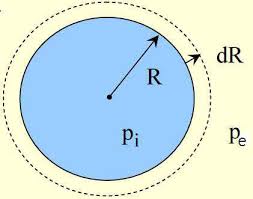 On applique le principe des travaux virtuels pour un accroissement de rayon dR de la goutte sous une différence de pression ∆P = Pi-Pe La variation de ∆P correspondant à l’équilibre mécanique sera telle que la variation d’énergie totale δW soit nulle => accroissement très minime (lent) donc équilibre- Variation d’énergie de surface δWint = d( 4πγR²) = 8πγRdR - Travail des forces de pressionδWp = - ∆P dV = - (Pi-Pe)d(4/3πR3) = - (Pi-Pe) 4π R² dROn a : δW = δWint + δWp = 0D’où ∆P = 2γ/ROn notera que la pression sera d’autant plus grande que la goutte est petite.Attention :  La mesure de la différence de pression entre l’intérieur et l’extérieur d’une bulle de savon par exemple, donne le double de la valeur précédente soit ∆P = 4γ/RIl y a en effet deux interfaces eau savonneuse- air et chacune donne une contribution égale à 2γ/R.Méthodes de mesuresLes méthodes de mesures de la tension superficielle sont nombreuses mais exigent beaucoup de précautions.En effet, dès lors qu’il y a présence d’impuretés, les valeurs de γ sont différentes. Je vais vous présenter ici 2 méthodes qui mesurent les forces sur des surfaces solides :Méthode d’arrachement (ou de Wilhelmy) On tire verticalement sur un cylindre creux plongé dans un liquide et on mesure la force exercée par le liquide sur le cylindre au moment où celui-ci se détache de l’interface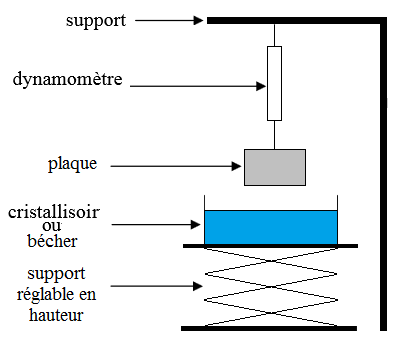 Source : https://campistrousthibaut.wixsite.com/tpegaetanthibaut/methode-par-arrachementP : poids de l’anneau hors de l’eauQuand anneau immergé on a :F = p γ cos θ + F arp : périmètre ligne de contactθ : angle de contact (schéma)Quand on retire l’anneau, la force passe par un maximum, à la limite d’arrachement, qui correspond au moment où la force capillaire est verticale et donc angle de contact nul (valable si on mouille l’anneau avant). A ce moment la poussée d’Archimède n’intervient plus, on a :F = P + γp avec p = 2 x 2πRLa tension de surface s’écrit alors : γ = ∆F/4πR    avec ∆F = F-PDonnées relevées en TP :Pour éthanol (fonctionne mieux que l’eau car meilleur mouillage) => P = 45mNF = 54 mN∆F = 9.0 +/- 0.3 mNγ = 23.9 +/- 0.7 mN.m-1                           Valeur tabulée à 20 ° : 22.3 Erreur : - précision limitée du dynamomètre              - Incertitude sur dispositif expérimental (anneau pas forcément droit)Mesures de hauteur par ascension capillaire : Cette méthode consiste à mesurer la hauteur d’ascension d’un liquide dans un tube capillaire. On en déduit la tension superficielle en utilisant la loi de Jurin Quand on plonge un capillaire propre (tube étroit de rayon r) dans de l’eau ou de l’éthanol, on observe l’ascension d’une colonne d’eau/éthanol dans le capillaire malgré la pesanteur. Cette ascension est d’autant plus importante que le rayon est petit.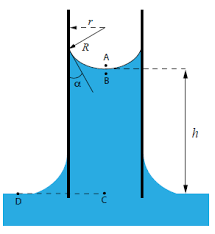 On va utiliser la loi de Laplace : ∆P = PB-PA = - 2 γ / RLe rayon de courbure R = r quand α = 0 d’où R = r/cosαOn PB = PA – 2 γ cos α/rRem : signe – car courbure tournée vers l’atmosphèreEt d’après loi de l’hydrostatique : PB = PA – ρ g hD’où h = 2 γ cos α/ ρ g rDonnées relevées en TP : feuille excel « LP27_jurin.xlsx »Réaliser l’expérience avec de l’éthanol car mouille mieux les parois des tubes.r = 1.55 mm     h = 1 mmr = 1.03 mm     h = 3 mmr = 0.53 mm      h = 6 mmr = 0.30 mm      h = 15 mm On trace h = 1/rPente = 5.1 +/- 0.9 mm²γ  = 19.7 +/- 3.4 mN.m-1                  Accord avec la valeur tabulée !Phénomène de mouillageParamètre d’étalementExpérience 4: Lorsque l’on pose une goutte d’eau sur du verre très propre, on la voit s’étaler complètement. En revanche, sur une feuille plastique, le liquide reste rassemblé en goutte. On parle alors de 2 types de mouillage :- le mouillage total - le mouillage partielLa grandeur qui les distingue est le paramètre d’étalement S qui mesure la différence entre l’énergie de surface du substrat sec et mouillé : S = E sec - Emouillé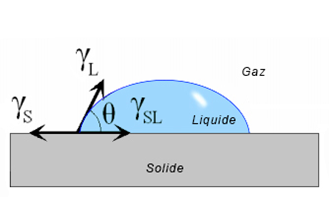 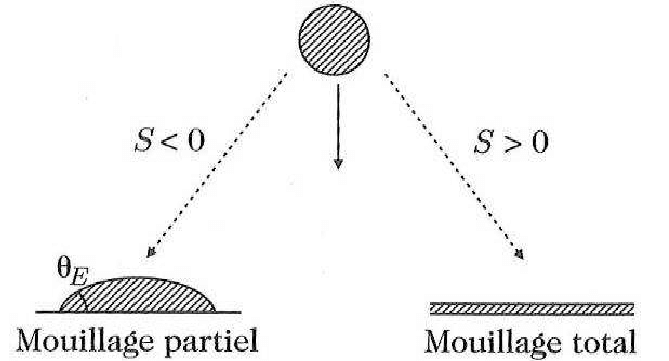 S = γ SG – ( γ SL + γLG )γ SG : tension superficielle solide / airγ SL : tension superficielle solide/liquideγ LG : tension superficielle liquide/airSi S > 0 : mouillage total => le liquide s’étale complètement pour abaisser l’énergie superficielle (angle de contact = 0). On obtient alors un film d’épaisseur nanoscopique qui résulte d’une compétition entre les forces moléculaires et capillairesSi S < 0 : mouillage partiel => formation d’une calotte sphérique en faisant un angle de contact θe.Si θe ≤ π/2 : on dira que le liquide est plutôt mouillantSi θe > π/2 : on dira que le liquide est plutôt non mouillantOn va pouvoir déterminer l’angle de contact θ à partir de la loi de Young Dupré : On équilibre les forces capillaires agissant sur la ligne de contact que l’on appelle également ligne triple. Par unité de longueur, ces forces sont les tensions interfaciales entre les 3 phases S/L/G : 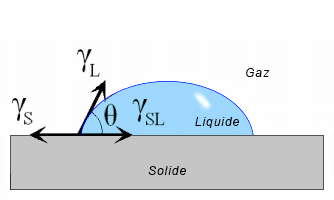 γ SG  = γ SL  + γLG cos θe Si on reporte dans l’équation précédente on a :S = γ LG  (cos θe -1) Règle de Zisman (peut être supprimer cette partie mais attention au programme des BTS)Les travaux de Zisman ont permis de dégager un critère de mouillage plus simple à manipuler que l’équation de Young-Dupré. Celui-ci fait intervenir une tension critique de surface γC, déterminée expérimentalement en mesurant l’angle de contact d’une série de liquides homologue.𝑆>0→ 𝛾<𝛾𝐶→𝑚𝑜𝑢𝑖𝑙𝑙𝑎𝑔𝑒 𝑡𝑜𝑡𝑎𝑙𝑆=0→ 𝛾=𝛾𝐶𝑆<0→ 𝛾>𝛾𝐶→𝑚𝑜𝑢𝑖𝑙𝑙𝑎𝑔𝑒 𝑝𝑎𝑟𝑡𝑖𝑒𝑙γ : tension superficielle du liquideComment peut-on prévoir qu’une surface solide sera mouillable ou non mouillable ?On va pouvoir classer ces surfaces en 2 catégories :- surfaces de hautes énergies : énergie de liaison sont de l’ordre de l’eV (ioniques, covalentes ou métalliques à où pratiquement tous les liquides s’étalent : γC élevé- surface de basses énergies : énergies de liaisons de l’ordre de kT (cristaux moléculaires, plastiques) : γC faibleEn décrivant les différentes propriétés du mouillage ici, j’ai bien sûr négligé les effets de la gravité qui vont avoir une importance sur la forme de la goutte déposé sur le solide selon que son rayon est petit ou grand devant la longueur de capillarité. Avoir des connaissances sur le nombre de BondLongueur capillaire de l’eau : 3 mm  Si L > 3 mm alors il y a effet de pesanteur > tension superficielle  avec L = (γ/ρ g) 1/2Applications : traitement des surfacesNous venons de voir que traiter une surface solide afin d’augmenter sa mouillabilité revient à augmenter sa tension critique de surface. On va donc pouvoir rendre des surfaces hydrophobes en surfaces hydrophiles :Traitement au plasma : La surface est oxydée par un plasma, c’est-à-dire un gaz de particules chargées. Celui-ci est obtenu à l’aide d’un générateur de haute tension. On va alors créer des groupes hydrophiles à la surface du plastique. Ex : - Plastiques de recouvrement des serres (éviter la formation de gouttes de rosée qui diffusent la lumière), l’eau doit s’étaler en film continu.- végétaux: dépôt de produits ou d’engrais qui doit rester sur la feuille et ne pas être perdu dans le sol, minimiser la quantité de produit- Un autre exemple est celui de la cornée, très hydrophobe. Nos larmes traitent la surface en y déposant des protéines hydrophiles (mucyne) qui vont stabiliser le film lacrymal.On peut également utiliser des méthodes physiques pour augmenter la mouillabilité d’un solide en : - réalisant un simple nettoyage et dépoussiérage- dégraissage par des solvants adaptés- créant des rugosités qui vont faciliter l’accroche. Les rugosités amplifient la tendance naturelle du matériau (un solide hydrophile le devient davantage).Faut-il toujours améliorer le mouillage ?On dépose une couche d’un matériau BE pour modifier γC (ex: téflon, composé fluoré).Ex : le verre (γC  verre ≈150 N.m-1) peut être recouvert d’un polymère fluoré pour voir son γC abaissé à≈20 N.m-1 Applications: - Traitement des pare-brise pour éviter la formation d’un film d’eau sur la vitre,- Revêtement des  bâtiments  pour  permettre un lavage facile et éviter l’adhésion des tags- Imperméabilisation des vêtementsConclusionA travers cette leçon, on a pu voir plusieurs formes de manifestations de la tension de surface. Nous avons étudié la grandeur qui la caractérise (γ) ainsi que sa dépendance en fonction de la nature du fluide ou du substrat. Enfin, nous avons pu voir d’étonnants phénomènes, assez contre-intuitifs, s’expliquant par l’existence de cette tension de surfaceRemarques- Mesure de la surpression grâce au manomètre différentiel (la petite bulle passe dans la grosse, on passe des hautes pressions aux basses pressions)Autre plan : Tension de surfaceOrigine microscopiqueApproche mécaniqueDiscontinuité de pression Phénomène de mouillageParamètre d’étalementRègle de ZismanMéthodes de mesures Applications : traitement des surfacesDocuments« LP27_documents.pptx »LP28 : Mesure de grandeurs physiques caractéristiques d’une espèce chimieProgrammeBCPST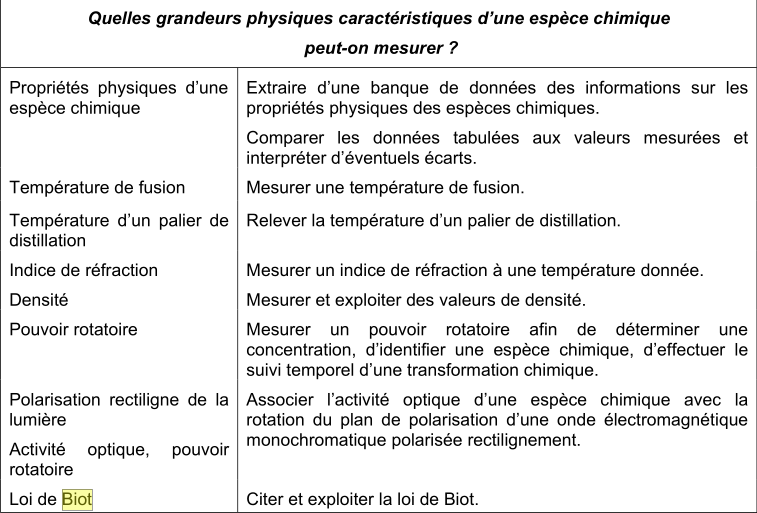 SourcesSite Faidherbe : activité optiquehttps ://www.faidherbe.org/site/cours/dupuis/actiopt.htmWikipédia : Réfractométriehttps://fr.wikipedia.org/wiki/R%C3%A9fractom%C3%A9trieSite ENS, principe réfractomètre d’Abbe + protocolehttp://culturesciences.chimie.ens.fr/content/le-refractometre-916Protocole dosage par réfractométriehttp://stl.bgb.liberte.free.fr/bioch_protoc/TP_07_TSTL.pdfProposition de planNiveau : BTS métiers de la chimiePrérequisOptique géométrique : réfraction, réflexionOptique ondulatoire : état de polarisation de la lumièreContexteIntroductionTempérature de fusionViscositéPaliers de distillationDensitéIndice de réfractionLe réfractomètre d’AbbeDéfinition de la réfractométriePour mesurer l’indice de réfraction  d’un liquide, on utilise le plus souvent le réfractomètre d’Abbe. Dans ce type d’instruments, une goutte du liquide à étudier est déposée sur un bloc de verre, dit bloc étalon, d’inde de réfraction  connu, lequel présente deux faces polies, la première horizontale, et la seconde, faisant avec la première un angle . Dans le réfractomètre d’Abbe, (La deuxième normale est male représentée, changer de figure, ou bien le préciser à l’oral)Démonstration dans le Pujol page 227Source : wikipédia réfractométrie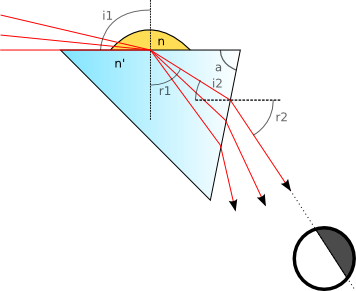 On éclaire la goutte en incidence rasante. Lorsque la lumière issue de la goutte pénètre dans le bloc, les rayons lumineux réfractés sous l’angle  atteignent la seconde face et émergent sous une incidence . La mesure de  permet d’accéder à  à partir des relations de Descartes à l’entrée et à la sortie du prisme, lesquelles s’écrivent :D’où la condition d’émergenceQui montre que toutes les valeurs de  ne sont pas admises, d’où la moitié du viseur dans l’ombreEn visant l’angle limite, on peut calculer l’indice Mesure de l’indice de réfractionProtocolePossibilité de réaliser un dosage par étalonnage, voir leçonsAutres types de réfractomètresRéfractomètre de FischerRéfractomètre à immersionRéfractomètre de PulfrichRéfractomètre de pochePouvoir rotatoireThéorieLié à l’activité optiqueDéfinition lévogyre, dextrogyre, wikipédiaFresnelSuperposition de deux ondes circulaires de sens de rotation opposé et en phase, = polarisation rectiligne. Un milieu ayant un pouvoir rotatoire transmet les deux ondes à deux indices de réfraction différents  et L’une est retardée par rapport à l’autre, la différence de temps que mettent les deux ondes pour traverser une épaisseur  est :Leurs sinusoïdes sont déphasées de :En faisant l’addition de deux champs des ondes circulaires transmises à la sortie, on obtient une onde de polarisation rectiligne, qui a tourné autour de la direction de propagation d’un angle  qui est la moitié de l’angle de déphasage.(Faire la démonstration en entier pour faire de la physique)Due à la chiralité du milieu,Il faut la mécanique quantique pour le décrire correctementLoi de BiotMesureConclusion et ouvertureLP29 : Machines ThermiquesProgrammesPCSIMachines thermiques cycliques dithermes : rendement, efficacité, théorème de Carnot.Donner le sens des échanges énergétiques pour un moteur ou un récepteur thermique dithermes.Analyser un dispositif concret et le modéliser par une machine cyclique ditherme.Définir un rendement ou une efficacité et la relier aux énergies échangées au cours d’un cycle. Justifier et utiliser le théorème de Carnot.Citer quelques ordres de grandeur de rendements des machines thermiques réelles actuelles.Attention, la notation infinitésimale est plutôt réservée pour la deuxième année.PC/PC*Machines thermiques en systèmes ouvertsSourcesH prépa Thermodynamique, PCSIComme base pour la leçonLeçons de physique – PujolPetit historique sympa en introduction page 883. Il y a pas mal de schémas sympas et faciles à dessiner. Le cycle réel de Stirling est représenté. Globalement il recolle bien à la réalité après chaque démonstration.Ouverture sur les moteurs à explosion et DieselThermodynamique – DiuLes définitions sur les machines en général et les moteurs sont très bien faites. Bon pour une introduction. Il y a également quelques informations pour répondre à des questions sur l’impossibilité de machines à une source par exemple, ou des exemples de machines (A partir de la page 103).Thermodynamique, fondements et applications – PérezPleins d’exemples de cycles connus bien développés. Le cycle de Stirling y est développé.Il y a plein de schéma à projeter pour présenter d’autres cycles. Page 172Proposition de planNiveau PCSIPrérequis1er et 2e principesDiagrammes thermodynamiquesContexteLes machines thermiques clôturent le programme de PCSI de thermodynamique. Le but de cette leçon est de montrer différentes applications de la thermodynamique. Un exemple de machine réelle est vu par les étudiants en TP avec le moteur de Stirling. Celui-ci est très pédagogique et encore très étudié en recherche. La leçon pourra s’axer autour de cette étude et de la comparaison entre la théorie et la pratique.IntroductionThermodynamique = thermon + dynamis c’est-à-dire chaleur et puissanceCette science est née de la nécessité technique d’analyser la « puissance motrice du feu » = rechercher les conditions optimales dans lesquelles la chaleur fournie par une chaudière peut-être transformée en travail mécanique par une « machine thermique ».Evidemment les applications de la thermo dépassent aujourd’hui largement le cadre des machnines, mais cette leçon revient sur cette première application.Machine = système qui effecture une transformation cyclique d’énergie.Machine thermique = Machine qui utilise ou produit de l’énergie thermique utile/Ex : Moteurs à explosionMachine à vapeurCentrale nucléaireFrigoPompes à chaleurBouilloireLa machine peut fournir du travail mécanique = moteur, ou en recevoir = inverséLa théorie de la machineRestrictions des principes de la thermodynamiqueIl manque le diagramme de Raveau !Premier principeSur une révolution d’un cyclePour une machine en contacte avec une seule source d’énergie thermique :Il y a conservation d’énergie, la chaleur reçue peut être au mieux, convertie intégralement en travail, mais il ne peut jamais y avoir de création d’énergie, tout moteur théorique qui violerait ce principe est appelé « machine à mouvement perpétuel de première espèce », cela correspondrait à une source d’énergie infinie = impossibleSecond principeUne machine thermique en contact d’une source thermique unique :Donc : La machine ne peut donc pas fournir de travail, mais uniquement en recevoirToute machine qui violerait ce principe est appelée « machine à mouvement perpétuel de seconde espèce »(Attention, si T0 > Ts, il peut y avoir un travail de généré, mais la transformation n’est pas cyclique)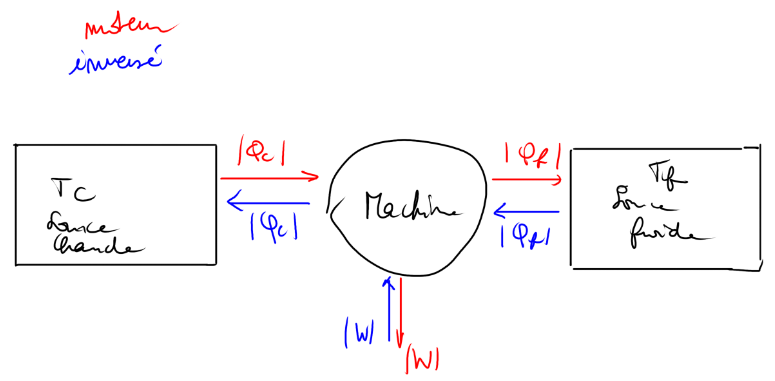 Efficacité et rendementExemple pour un moteur :  est un choix dans le calculDans le cas d’un moteur, on pourra considérer que c’est l’énergie chimique du carburant par exemplePour le cas de panneaux photovoltaïques, il n’y a pas vraiment d’énergie dépensée, on peut donc prendre en considération l’énergie de fabrication dans ce cas par exemple.L’efficacité peut donc largement dépasser 1Le rendement est toujours inférieur à 1, puisque  pour une transformation théorique réversible, mais  en pratiqueOn peut mesurer des rendements très proches de 1 si l’énergie est très bien utiliséeExemple : moteur qui sert à la fois à la production d’électricité et dont les pertes thermiques servent de chauffageCycle de CarnotLe cycle théorique le plus efficace possible pour une machine thermique est un cycle ditherme réversible (2 sources)C’est en 1824, à l’age de 27 ans que Sadi Carnot, physicien Français décrit ce cycle idéal dans « réflexions sur la puissance motrice du feu et sur les machines propres à développer cette puissance ».Le cycle est le suivant :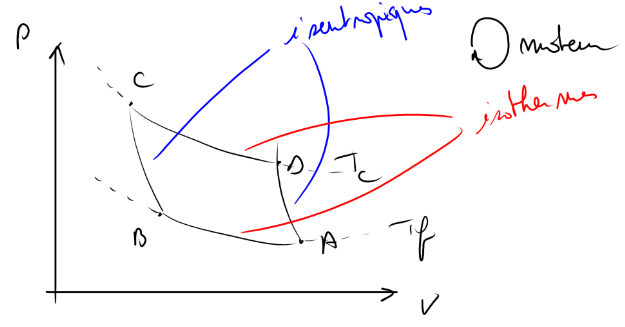 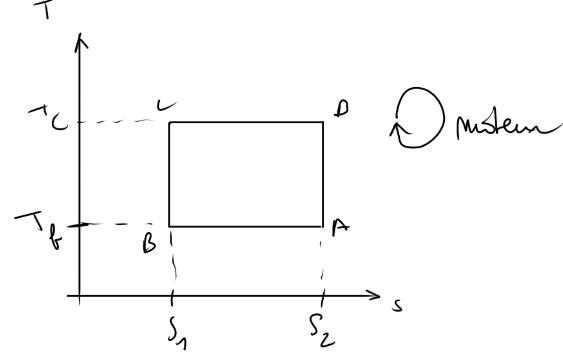 Calcul de Moteur thermiqueModèle théorique de Stirling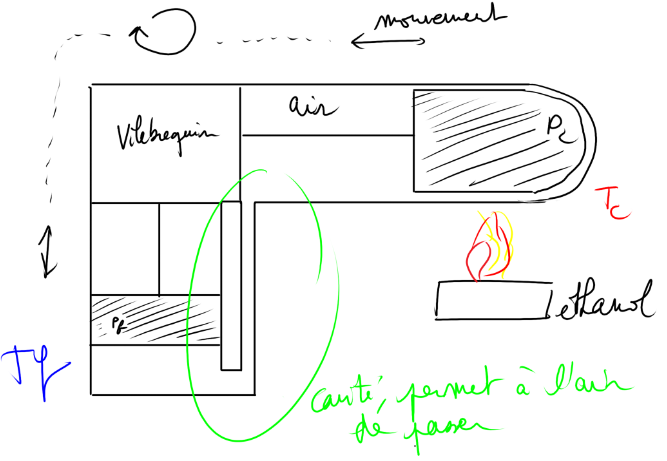 Le piston  sert à amener l’air à la source froide ou à la source chaude à volume constant.Le piston Pf sert à comprimer ou détendre l’air à T ConstanteLe mouvement de translation de Pc est converti en rotation par le vilebrequin, qui le reconverti en translation de Pf.Montrer le gif de stirlingLe cycle théorique est :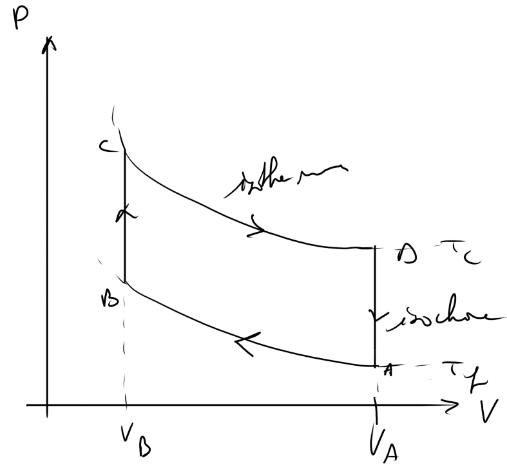 AB : compression à , , BC : Chauffage du gaz, isochore CD : détente isotherme, , à TcDA : refroidissement du gaz, isochore  : :Mesures expérimentalesBien montrer l’allure du cycleEnergie libérée par l’éthanol pour alimenter le moteur :Avec , , (Pendant une heure)C’est la puissance consomméeMesuré l’air du cycle (intégrale), c’est l’énergie utile lors d’un cycle, on convertit alors  pour correspondre à un seul cycle, et on détermine l’efficacité puis le rendementOn trouve l’ordre de grandeur suivant (pour le moteur du labo) :Cycle réel/idéalVitesse du gaz trop grande pour des transformations isothermes à 1000 tours/minLe gaz arrive à la source chaude à une température inférieur à celle de Tf et inversement pour la source froide, il faudrait optimiser le processus de chauffage/refroidissementPerte de pression car pas tout à faire imperméableFrictions : pertes thermiquesPas une machine ditherme mais en fait une infinité de sources sur tout le chemin du gazMachine thermique réceptriceOu alors III) Moteurs à explosion/diesel ? avec étude d’un vrai moteurPompe à chaleurH-prépa ?Conclusion et ouvertureStirling très étudié car beaucoup de sources d’énergies possibles peut monter à 30-40% pour des température de 923 K et 338 K, 2000 – 4000 rpmD’autres machines pourront être vus comme les moteurs diphasiques (rankine)Maus aussi les moteurs à explosion/dieselsCes machines pourront faire une ouverture sur les sytèmes ouverts vus en 2e annéeAspects environnementaux : remplacer les moteurs thermiques par électriques ?Il y a un moteur stirling sur marsDocumentsManuel de la machine de stirling du labo : « manuel_moteur_stirling.pdf »Gif du fonctionnement d’un moteur stirling « stirling.gif »LP30 : Phénomènes de transportSourcesPérez - ThermodynamiqueProposition de planNiveau PCPrérequis1er et 2e principes de la thermoContexteIntroductionPhénomènes de transport = transport de grandeurs physiques dues à un gradient d’un paramètre intensifExemples :Diffusion de particules : concentration (expérience encre dans un verre)Diffusion thermique : températureConduction électrique : potentiel électriqueViscosité : vitesseVecteur courant volumiqueDéfinitionDonner la définition de  et son utilitéOn définit  la vitesse de dérive des particulesEt la notion d’équilibre : la propriété étudiée est uniforme dans tout le système ,Et Les phénomènes de transport apparaissent hors équilibre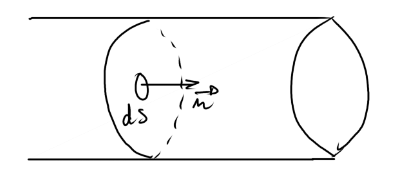 Echelle mésoscopique,  nombre de particules macroscopiquement petit, qui passe au travers de  pendant un temps très court Ayant une vitesse de dérive, ces particules décrivent un cylindre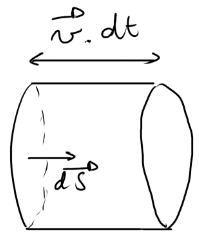  est le vecteur courant volumiqueEtudier l’unitéLe flux traversant la surface S est Le raisonnement peut être fait pour n’importe quelle propriété physique ou quantité X :Exemples :Intensité du courant électrique = flux de charges au travers de la section d’un fil conducteurJ est appelé vecteur densité de courantOhm, Fourier, Fick, …Ce sont toutes des lois linéaires trouvée à partir de l’expérience. Elles relient un écart de potentiels à un flux.Potentiel = température, concentration, potentiel électrique, …La plus connue étant la loi d’Ohm :Avec  et le champ électrique, et V étant le potentiel électriqueAinsi :, c’est la loi d’Ohm, c’est la loi de Fick, c’est la loi de Fourier(ces lois ont été retrouvées par modèles théoriques)Le signe – indique qu’on va des fortes valeurs aux faibles valeursDiffusionEquation généraleJe traite le cas de la diffusion à une électrode qui transforme une espèce R en espèce Ox. On suit la concentration de R dans toutes les solutions (voir leçon phénomènes de diffusion)On considère que le système est à l’équilibre avant le démarage de la réaction. A t=0, on démarre l’électrolyse.  Il y a un gradient infini de concentration, R dans la solution diffuse vers l’électrode pour y être consommé.SchémaOn fait le bila de nombre de R dans le volume S.dx, entre deux instants infiniment voisins  et . représente la quantité de particule R créée ou consommée dans la solution (qutrement que par l’électrode, exemple : H2, créé à la cathode lors d’une électrolyse, mais également produit de réaction en chimie organique.Avec  le taux de création de R par les espèces en solution (négatif si disparition)C’est l’équation générale de la diffusionSi à trois dimensions :Si R ne réagit pas après avoir été formé à l’électrode, D est de l’ordre de  en solution = très faiblePour résoudre cette équation, on considère une couche limite de diffusion où le régime stationnaire s’est établi.Donner équation pour un régime stationnaireOrigines du phénomèneD’abord mis en évidence par Fourier puis fick (1822, 1855), puis expliqué par une théorie microscopique staistique, faisant intervenir le hasard des collisions des particules : équations de Stefan-Maxwell (1866-1871)Programme python diffusion_2D.py = modèle purement statistique, aucune collision considérée, les particules ont un mouvement aléatoire (collision avec les parois tout de même, sinon les particules s’échappent comme un gaz)Convection et rayonnementEn plus de la diffusion, deux autres types de transports peuvent avoir lieu : la convection ou le rayonnementConvectionOn différence de manière générale :Convection naturelle = une modification locale de la température entraîne une modification locale de la masse volumiqueSchéma élément de volume plus chaud remonte, élément de volume plus chaud descendCe qui entraîne un mouvementCe phénomène n’a rien à voir avec la diffusion, attention la diffusion dépend également de la température, mais le phénomène est très différentConvection forcée = agitation par exempleLa convection montre un mouvement global du fluide contrairement à la convection : exemple mesures à l’électrode, il faut contrôler la convectionExemple : isolation d’une maison ?  Voir leçon niveau lycée sur le transfert thermiqueRayonnementCe mode de transport est très différent des deux autres, il n’implique que le transfert d’énergie thermique.La grandeur transportée est une énergie électromagnétiqueTout corps suffisamment condensé, porté à une température T, émet un rayonnement électromagnétique qui se propage dans le vide à la vitesse de la lumière , et dont le spectre est continu.Un corps noir est un objet idéal (modèle, comme le gaz parfait), qui absorbe toute l’énergie électromagnétique qu’il reçoit. C’est l’agitation thermique qui provoque l’émission d’un rayonnement thermique = rayonnement du corps noirUn four est une bonne approximation d’un corps noirLe soleil égalementEn 1880, Wien montre expérimentalement que le RCN est donné par la relation suivante :(ne dépend que de T)C’est ce qu’on appelle la loi de déplacement de Wien, quand T augmente, lambda diminue, et l’énergie rayonnement augmenteUn corps humain émet dans l’infrarouge = caméras thermiquesEn 1900, Lord Rayleigh et James Jeans : montrent :Avec  l’exitance monochromatique, c’est-à-dire, la puissance surfacique rayonnée Ce phénomène était très bien expliqué par la thermodynamique à l’époque pour de faire longueurs d’ondes, mais la loi obtenue diverge, c’est ce qu’on appelle la catastrophe ultraviolette schéma spectre mesuré et calculé de la catastrophe ultravioletteEn 1879, Stefan et Boltzmann :Avec  la constante de StefanC’est une loi permettant de déterminer la T° du soleil, Stefan obtient la valeur de 5709 K (contre 5436 admis aujourd’huiProblème corrigé par Planck, en introduisant la quantification de l’énergieConclusion et ouvertureLP31 : FiltragesSourcesCours de Gilles Berthomehttp://gilles.berthome.free.fr/02-Syntheses/A-Traitement_signaux_analogiques/02-Synthese_filtrage.pdfBonne synthèse du filtrageLeçons de Physique – PujolCours completH-prépa électroniquePleins d’exemples de diagrammes de bande  les prendre iciCours de Louis Payenhttp://www.ile-reunion.org/louispayen/cours/filtrage.htmExcellent cours, avec pleins d’exemples de montages simples à faireProposition de planNiveau PCSIPrérequisCircuit RLCQuadripôleIntroduction sur l’analyse de FourierContexteDébut de l’année, ce cours permet d’introduire les notions dans le traitement de signal en physique. Permet de se familiariser avec la notation complexe. IntroductionLorsqu’un système physique transforme un signal fourni en entrée en un signal en sortie qui ne présente qu’une partie des propriétés de l’entrée, on dit que le système agit comme un filtre.Cette notion est fondamentale en physique, on la retrouve en optique par exemple :Un filtre de couleur élimine une partie du spectre visible (expérience)Mais aussi et surtout en électronique, c’est la partie que je vais traiter pour introduire le sujet notamment à l’aide de circuits RC et RLC.Outils d’étude des filtresFonction de transfertConsidérons le montage suivant :Montage RC, on mesure  aux bornes du générateur, et  aux bornes du condensateur.La tension d’entrée est donnée par le GBF :Et la tension en sortie mesurée est :En utilisant le pont diviseur de tension,En multipliant par  en haut et en bas :On note alors :C’est la fonction de transfert du système.Il est alors commode de définir , la pulsation de coupure (vérifier)On comprend bien, que en multipliant un signal d’entrée par , on détermine quel sera le signal de sortie.Python visualisation du signal prédit en fonction des caractéristiques du circuit , , et  est une fonction de , elle de la pulsation du signal d’origine. Il est alors intéressant de tracer cette fonction, en fonction de la pulsation pour voir comment le système convertit un signal en fonction de sa fréquence.Montrer que l’expérience donne exactement ce qui est prévuDiagramme de BodeLe diagramme permet de visualiser l’effet d’un filtre sur un signal.En pratique, on utilise  et non .De plus, le domaine spectral étant très étendu, on utilise en abscisse le .En ordonnée, on utilise le gain en tension, exprimé en Décibel dB.Cette fonction a été introduite par l’américain Alexander Bell car : peut varier fortement égalementL’expérience montre que la sensation sonore d’un signal acoustique est proportionnelle au logarithme de la puissance mécanique reçue par le tympanOn multiplie par 10 pour adapter l’unité à des valeurs plus compréhensiblesLe facteur 2 vient du fait que la puissance est proportionnelle au carré d’une tension, en sortant le carré du logarithme, on retrouve ce facteur 2On cherche donc à tracer on pose On trace , c’est le diagramme de Bode en amplitudePython tracé du diagramme de Bode en amplitude (théorique)De même, le filtrage applique un déphasage entre les deux signaux. On trace , c’est le diagramme de Bode en phase ().Python tracé du diagramme de Bode en phase (théorique)Fréquence de coupureJ’ai parlé de la fréquence critique , c’est la fréquence de coupure. A cette fréquence, le gain est de :On a défini la bande passante à , c’est une grandeur caractéristique du circuit (donner définition exacte)Python visualisation de la bande passante à  sur les deux diagrammes de BodeDe plus, à cette fréquence, on a :La puissance en sortie à été divisée par deux par rapport à l’entrée,La tension, elle, a été divisée par Les différents types de filtresPasse-bas et passe-hautUn filtre passe-bas laisse passer préférentiellement les basses fréquences.C’est l’exemple du circuit RC ( mesuré aux bornes de C, vérifier) en électronique. Inversement, un passe-haut laisse passer préférentiellement les hautes fréquences, c’est l’exemple du circuit CR,  est la tension aux bornes de R.Représentations des diagrammes de Bode en amplitude :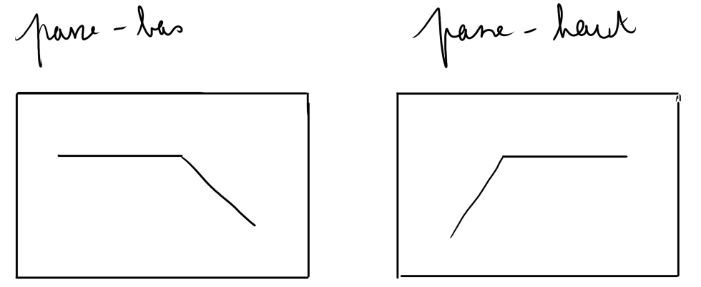 Réaliser la mesure  circuit RC et CRMontrer l’effet du filtre pour différentes fréquencesMontrer l’effet d’autres filtres passe-haut/passe-bas (vidéos ?) exemple atténuer des sons trop graves ou trop aigus.Passe-bande et coupe-bandePasse bande : laisser passer une bande de fréquences, dans ce cas, il y a 2 fréquences de coupure qui délimitent la bande sélectionnée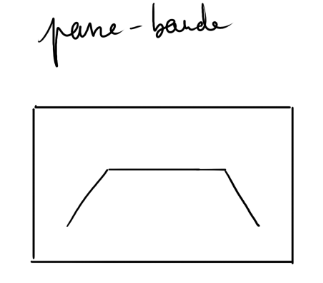 Exemple de RLC en série, avec  mesuré aux bornes de R. Faire le montage, montrer l’effet sur plusieurs fréquences.Autres exemples (vidéos ?) : mécanique, permet d’atténuer les vibrations ou oscillations, perturbations (microphone, sismomètre, permet de sélectionner une gamme de fréquences)Coupe-bande : coupe une bande de fréquences (2 fréquences de coupures)RLC en parallèle en électronique tensions aux bornes de , faire le montage, montrer l’influence du filtre sur plusieurs fréquences (sur signal composé ex carré du générateur)Notions supplémentairesTrop long ?Ordre du filtreIllustrer par des vidéos etcActif/passifIllustrer par des vidéos etcConclusion et ouvertureOuverture sur amplificateurs opérationnels ?Modulation de signalRemarques généralesDévelopper des exemples avec des signaux composésAutres exemples : filtres anti bruits, amortisseurs de voiture, application au michelson pour la détection d’ondes gravitationnelles (nécessité d’éliminer le max de bruit).Signal radioMontrer la FFT d’un signal carré, puis la FFT de ce signal filtré sur le scope.DocumentsProgramme python « filtrages.py »LP32 : ViscositéSourcesHydrodynamique physique - Petit, Hulin, GuyonCe que disent les fluides - Petit, Hulin, GuyonMécanique des fluides H Prépa PC-PC*Physique Tout en un PC-PC* http://grenoble.udppc.asso.fr/IMG/pdf/dossier_berlin.pdfProposition de plan Niveau : 2ème année PC-PC*PrérequisPFDStatique des fluides Cinématique des fluidesDynamique des fluides parfaitsContextePour cette leçon j'ai choisi de vous présenter la viscosité dans le cas des fluides newtoniens liquides et les façons de mesurer cette viscosité. Ainsi je pourrai parler de phénomènes physiques qui ne sont pas expliquer par la dynamique des fluides considérés comme parfaits.Je place cette leçon à un niveau de 2ème année de classe préparatoire PC-PC*.Je m'attends à ce que les étudiants connaissent les notions de statique des fluides notamment la poussée d'Archimède et les forces de pression, de cinématique des fluides telle que la description eulérienne du mouvement d'un fluide et l'équation locale de conservation de la masse  et enfin qu'ils sachent résoudre l'équation d'Euler pour un fluide parfait Le but de cette leçon pour les étudiants est d'acquérir les notions de viscosité, de savoir établir et utiliser l'équation de Navier Stokes pour un fluide newtonien incompressible et de comprendre le nombre de Reynolds. + compétence expérimentale : mesure d'une viscositéIntroductionSi on s'intéresse à 4 fluides différents de la vie quotidienne : miel, huile, glycérol et eauEXP : 4 fluides disposés en 4 gouttes de masse à peu près équivalente sur une plaque en alu sans rugositéOn soulève la plaque avec un angle quelconque Aux premiers instants, on remarque une grosse différence de vitesse d'écoulement Comment l'expliquer ? Explication par une grandeur physique intrinsèque relié aux frottements Notion de viscositéExpérience de penséeEcoulement d'un fluide entre 2 plaques, une fixe et l'autre mobile de vitesse Schéma : On considère le fluide comme une superposition de couchesContinuité de la vitesse entre plaque fixe et plaque mobile : gradient de vitesse Parler de la diffusion de la quantité de mouvement couche/coucheGradient de vitesse implique que la couche inférieure ralentit la couche supérieure grâce à une force opposée au sens d'écoulement appelée force de frottement ou cisaillement Force de cisaillement Cette force s'oppose au glissement d'une couche sur l'autre (loi de Newton)Coefficient de proportionnalité  appelé viscosité dynamique Plus  est grand et plus la force de frottement est grande, le fluide s'écoule plus difficilement Fluides répondant à cette loi appelés newtoniens c'est-à-dire que la contrainte  est fonction linéaire de la vitesse de déformation Cas de nos 4 liquidesAutres viscosités, fluides non newtoniens :Fluides rhéoépaississants  : la viscosité augmente quand la contrainte appliqué augmente (ex : maizena)Fluides rhéofluidifiants : la viscosité diminue quand la contrainte appliquée augmente (ex ketchup)Représentation graphique de la contrainte en fonction da la vitesse de déformation ou viscosité en fonction de la contrainte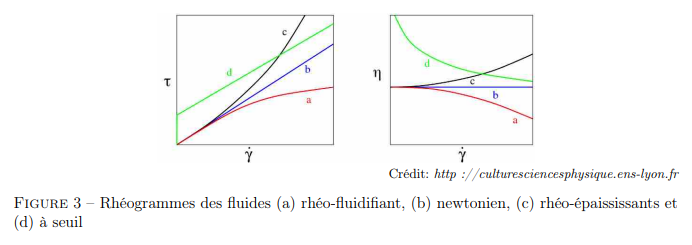 Unité et ordre de grandeurEquation aux dimensionsunité SI : kg.m-1.s-1Plus utilisé : Pa.s ou Pl (Poiseuille)autre unité : CGS (poise) Po=0.1PlPar référence on connait  à 20°CViscosités tabulées des 4 liquides à 20°C : A comparer avec viscosité des gaz (air 1.8*10-5) et solides (pour solides 1020-1022 => tectonique de plaques)Viscosité dépendante de la T° pour les fluides :pour liquides  diminue quand T augmentepour gaz  augmente quand T augmente Viscosité cinématique en tenant compte de la masse volumique : Lien avec coefficient de diffusion de la quantité de mouvement Conformément à l'expérience introductive, on remarque que la viscosité est inversement proportionnelle à la vitesse d'écoulement  Plus la viscosité est faible, moins il y a de forces de frottement et plus le fluide s'écoule facilement Mais comment retrouver ses valeurs ? Pour pouvoir mesurer expérimentalement cette grandeur, il faut qu'on s'intéresse à la résolution analytique d'un écoulement visqueuxEcoulements visqueuxEquation de Navier StokesOn reprend l'écoulement entre 2 plaques avec un zoom sur une particule de fluide incompressible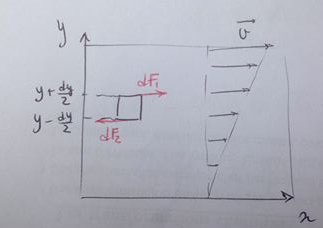 Force de viscosité :Si écoulement dépendant de 3 variables : PFD : Equation de Navier-StokesNombre de ReynoldsComplexité de l'équation provient de 2 termes :Terme  diffusif : la viscosité est un phénomène de diffusion de la quantité de mouvement sans transport macroscopique de la matière Terme   convectif : débit de quantité de mouvement transporté par un flux macroNombre de Reynolds compare ces deux phénomènes : U vitesse caractéristiqueL longueur caractéristique Si Re très grand, écoulement déstabilisé, fluctuations aléatoires => écoulement turbulent Si Re assez faible, viscosité prédomine, lignes de champs de vitesse ne se chevauchent pas => écoulement laminaireSi Re très faible (Re<<<1) écoulement dominé par les forces de viscosité, écoulement rampant ou de Stokes Ecoulement de StokesSi on s'attarde sur cet écoulement, l'équation devient en régime stationnaire pour un fluide newtonien incompressible :  stationnaire négligeableEquation de StokesCondition de validité : Re très faible si  très grand (fluide très visqueux) ou v faible On s'intéresse à 2 cas pour laquelle l'équation est valable : écoulement autour d'un petit objet (rampant) ou écoulement dans un tube très étroit=> mesure de la viscosité : viscosimètre à bille (1er cas) ou viscosimètre capillaire (2ème cas)Un seul viscosimètre étudié iciViscosimètre à bille ThéoriePFD 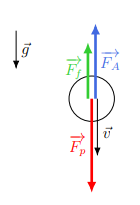 Résolution de l'équation de Stokes par une sphère :  valable si  élevée ou v faible Résolution équation différentielle globale + constante de temps pour que le régime stationnaire s'établisse (connaître la hauteur)En régime permanent, vitesse constante donc  et ExpérienceOn cherche à déterminer la viscosité du glycérol, on mesure le temps que met la bille pour descendre entre 2 repères du tube (régime permanent)Prendre une valeur en liveExcel : Masse volumique des billes déterminée précédemment en mesurant le diamètre au pied à coulisse et en les pesant sur balance de précision (faire les incertitudes)Masse volumique du glycérol connuPour chaque bille de même masse volumique mais de rayon différent, on mesure la vitesse limite puis on trace  en fonction de r² (plusieurs mesurer de la vitesse par bille pour augmenter la précision)On obtient : Incertitude sur la viscosité : InterprétationValeur déterminée expérimentalement cohérente avec valeur tabulée malgré incertitude Validité de la méthode ? Calcul de Re pour chaque bille :Re tend vers 1 pour la plus petite des billesMesure fiable avec des billes encore plus petites mais difficilement réalisable ou mesure pour des plus grandes viscositésDiscuter des effets de bords, comparer temps obtenus si bille lachée au centre ou près du bord ConclusionCalcul des viscosités nous a permis de comprendre les différences entre les vitesses d'écoulement La notion de viscosité permet à travers la loi de Stokes de traiter différents écoulements tels que : écoulement de poiseuille (ex : circulation sanguine), écoulement de Couette (viscosimètre) qu'on pourra étudier une prochaine fois.LP33 : Ecoulements de fluidesProgrammesPCSIStatique des fluides, + TP sur les frottements fluidesPC-PC*Le programme est basé sur certaines compétences à acquérir : L’utilisation d’échelles micro, méso et macroscopiques dans un même contexteFaire les allers-retours théorie-expérimentation en confrontant les observations à la théorieUtiliser les « nombres sans dimension » pour déterminer les termes dominants et réduire la complexité des équations (nombre de Reynolds)Utiliser des modèles de complexité croissante (tension superficielle, viscosité etc)Utiliser à bon escient des modèles (incompressible, stationnaire, irrotationnel)On peut développer :L’approche eulérienneLes dérivées particulaires de la masse volumique et du vecteur vitesse (discuter du terme local et du terme convectif)L’équation locale de la conservation de la masseLe vecteur tourbillonLes notions de viscosité et de contraintes tangentiellesLa trainée d’une sphère solide en mouvement dans un fluide newtonien en traçant le coefficient de trainée Cx en fonction du nombre de ReynoldsL’équation de Navier-StokesLa relation de BernoulliSourcesHydrodynamique Physique – Guyon, Hulin, PetitProblèmes résolus de mécanique des fluides – Viollet, et alTECHNOSUP, écoulements et transferts – Brun, BelouaggadiaProposition de planGénéralitésConservation de la masseConservation de la quantité de mouvementEcoulement de poiseuilleNombre de ReynoldsLien vers la leçon : « LP33_lecon.pdf »DocumentsPython, écoulement de poiseuille dans une conduite cylindrique « ecoulement_poiseuille.py »LP34 : IrréversibilitéSourcesThermo – PérezModélisation de la diffusion et explication de pourquoi c’est irréversible (pas très bien expliqué)Leçons de physique – PujolTrès bon chapitre complet p807C’est celui-ci qu’il faut utiliserLe temps : mesurable, réversible, insaisissable ? – FinkTrès bon, surtout pour les questions, par contre, il est difficile de faire la leçon avec (il faut juste le lire pour avoir des idées).C’est la fin surtout qu’on peut exploiterProgrammesPCSIIls ont une ouverture en fin d’année sur l’irréversibilité (à la fin du programme thermo), il vaut mieux traiter la leçon sans se fixer une année précise. Peut-être bien traiter le 2nd principe sans le considérer comme pré requis du coup ?Les oscillateurs harmonique et amorti sont vusProposition de planNiveau :PCSI/PCPR :Premier principe de la thermodynamiqueOscillateur harmonique/amortiEquation de diffusionInégalités spatiales de Heisenberg (?)ContexteLeçon qui s’installe dans le cadre d’une discussion générale sur l’irréversibilité en Physique. Ce concept est difficile à traiter car il est vu tout au long du cycle préparatoire aux grandes écoles, cette leçon regroupe donc des concepts élémentaires comme le 2e principe de la thermodynamique, et plus avancés comme la diffusion particulaire (plutôt vue en 2e année PC-PC*)IntroductionLa plupart des processus de la vie courante se déroulent dans un sens déterminé :On peut dissoudre du sel dans un verre, mais on ne le voit jamais se reformer spontanément. Dessaliniser l’eau de mer consomme de l’énergie : Vidéo à l’envers d’une solubilisationSi on laisse tomber une craie, on ne la voit jamais se reconstruire : Laisser tomber une craieConcept de l’irréversibilité : citer plusieurs sources d’irréversibilités déjà vu plus tôt dans les études, comme les forces non conservativesHistorique sur la thermodynamique qui a introduit explicitement ce conceptDeuxième principe de la thermodynamiqueEnoncé de Clausius (1851)Définir brièvement l’entropie, on pourra y revenir un peu plus tard« La chaleur ne passe pas spontanément d’un corps froid à un corps chaud »Démontrer par le calcul (source : Pujol)Sans ce principe, le 1er principe est totalement insuffisant : un corps chaut en contact d’un corps froid pourrait se réchauffer en absorbant de l’énergie d’un corps froid (l’énergie est conservée). Ce 2e principe empêche ça de se produire.Ce principe montre l’irréversibilité de la diffusion thermique Traiter une expérience de détente de Joule dans le détail mais sans faire de calcul d’entropie créée ? (Discuter juste du signe, pour revenir sur l’intérêt des transformations réversibles théoriques en grand II).Enoncé de Thomson (1852)Thomson = Lord Kelvin« Un système en contact avec une seule source ne peut, au cours d’un cycle, que recevoir du travail et fournir de la chaleur »Cet énoncé s’inscrit dans le contexte de la révolution industrielle et de la nécessité d’établir une science des machines thermiquesDémontrer par le calcul le signe du travail dans le cas d’une seule source (source : Pujol) Discuter des machines à mouvement perpétuel du deuxième ordre (source : Pujol)Exemple : Bateau qui absorbe l’enthalpie de fusion de l’eau pour avancer en laissant dans son sillage une trainée d’eau geléeSignification de l’entropieParler de l’énoncé de Prigogine plus difficile mais qui dit que l’entropie créée = temps qui s’écoule.Parler également de l’interprétation de Boltzmann (état macroscopique décrit par le plus grand nombre d’état microscopique = le plus probable)Renversement du tempsRemplacer  par  dans les équations en physique donne le caractère réversible ou irréversible des phénomènesOscillateurDonner l’équation d’un oscillateur harmonique, renverser le temps et montrer qu’elle est réversible. Faire de même avec l’oscillateur amorti et montrer que cette fois-ci, l’équation est irréversible.Discuter plus dans le détail où est passée l’énergie potentielle de l’oscillateur (pertes dues aux frottements  entropie)La diffusionEquation de diffusion, montrer qu’elle est irréversible (recoller avec l’introduction).Revenir sur la définition de l’entropie selon Boltzmann en faisant un parallèle avec la marche au hasard ? Montrer que l’immensité du nombre d’Avogadro fait qu’on obtient toujours l’état le plus probableIci, si on veut traiter la marche au hasard, il faut expliquer clairement dans l’introduction qu’on va traiter des concepts vus en deuxième année.Transformation réversible, quasi-statiqueDiscuter des définitions d’une transformation réversible/irréversible, ainsi que quasi-statique.Donner leur intérêt en thermo (fonctions d’états ne dépendent pas du chemin suivi)Revenir sur l’exemple avec la détente de Joule, en calculant l’entropie créée grâce à une transformation réversible.Montrer que certaines transformations quasi-statiques sont irréversible (la diffusion par exemple, à chaque état d’équilibre, on se déplace tout de même dans le sens du gradient négatif)ConclusionEntropie créée donne le sens des évolutions :Sel qui se dissousCraie qui se casseLiée au temps qui passe, et à la convergence des systèmes vers les états les plus probables.Ouverture sur le monde vivant ? dire que le corps est un système ouvert, et qu’il évacue l’entropie créée vers le milieu extérieur ? (A vérifier). Voir Wikipédia.Questions possiblesQuelle est la différence entre diffusion et propagation, donner l’équation d’une propagation. Propagation est-elle réversible ? Oui, c’est le seul cas en physique où l’irréversibilité est très difficile à démontrer.Les lois de Newton sont-elles réversibles ? Oui car si on opère le renversement du temps, on transforme  en  qui est une solution aussi.Le mouvement des boules de billard est-il réversible ? Non cela est du au chaos déterministe, c’est-à-dire que le système est très dépendant des conditions initiales (se renseigner sur le chaos déterministe : il y a des vidéos sur internet du double pendule par exemple, qui a un mouvement imprévisible par la simulation car trop dépendant des conditions initiales. De même la météo a un comportement chaotique).Les inégalités spatiales de Heisenberg intègrent une impossibilité de connaître parfaitement les conditions initiales (position et vitesse), ce qui rend irréversible ces systèmes.Une autre interprétation de l’entropie est celle de Shannon, décrire brièvement le concept ?Il faut se renseigner sur la théorie de l’information avant pour répondre aux questions sur l’irréversibilité en transmission de l’information.DocumentsProgrammes pythonDiffusion de particules en 2 dimensionsLP35 : Phénomènes de polarisation optique (Post bac)ProgrammesPCSIIdentifier, à l’aide d’un polariseur, une onde polarisée rectilignement et mesurer sa direction de polarisationLoi de Malus, loi expérimentalePC-PC*Polarisation elliptique, circulaire, rectiligne. Lames quart d’onde, demi-onde. Expressions vectorielles des différents états de polarisation.SourcesHechtLe modèle vectoriel est bien faitH-prépa optique ondulatoire PC-PC*Le plus utile, simple et concis, les schémas de polarisation sont bonsHouard, optique expérimentaleLa polarisation n’est pas si bien développée, mais il y a quelques exemples simples et d’excellentes figures ! figure pour le dichroïsmePérez d’optiqueCompliqué, mais la biréfringence est bien faiteWikipédiahttps://fr.wikipedia.org/wiki/Polarisation_circulaire Gif polarisation circulaireProposition de planNiveau : PCSI/PCPré requis : Optique géométriqueNature ondulatoire des EM (diffraction, interférences)Caractère vectorielle d’une onde EMOnde polarisée rectilignementContextePolarisation vue est manipulée en première année. Le but est de donner un maximum de connaissances aux étudiants pour comprendre les applications courantes de la polarisation des ondes EM, mais également d’être capable de mettre en œuvre un protocole expérimental pour caractériser l’état de polarisation d’une onde EM et de polariser une onde EM.IntroductionCaractère vectoriel  fait apparaitre les phénomènes de polarisationLa lumière naturelle n’a aucune direction de polarisation privilégiée, elle comporte toutes les composantes de la polarisation, on dit qu’elle n’est pas polarisée. Cependant, en interagissant avec son environnement, elle peut acquérir une polarisationModèle vectoriel d’une onde électromagnétiquePolarisation rectiligne(Hecht) Expressions de deux ondes dont E est sur deux directions différentes :L’origine des temps est choisie telle que la composante en x a une phase à l’origine Si , les deux ondes sont en phase, l’onde résultante est polarisée rectilignement, car son champ électrique garde une orientation constante.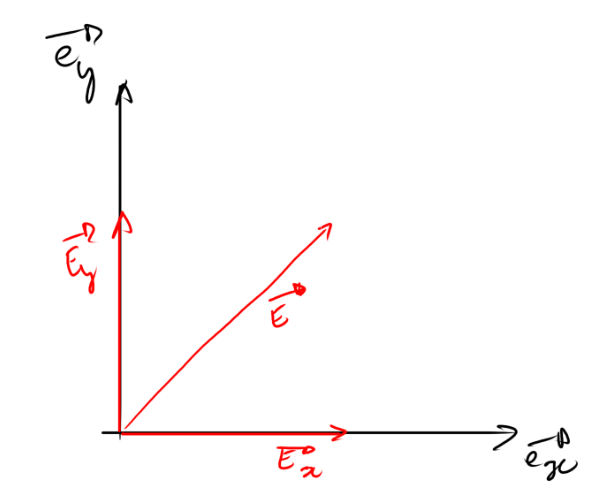 Gif : onde polarisée rectilignement.Si Les deux ondes sont déphasées de 180° et :Cette lumière est également polarisée rectilignement.Polarisation elliptiqueSi  est différent des valeurs que j’ai données, alors il y a un état de polarisation particulier, elliptique.Figure h-prépa Doc 16, page 252Convention gauche et droiteSens de parcours donné par  et donc par le signe de .Si elliptique avec   circulaireLumière naturelleLes sources classiques de lumière sont constituées d’un très grand nombre d’émetteurs (molécules) qui émettent des trains d’ondes incohérents entre eux, et de polarisation aléatoire (H-prépa page 253)Changement d’état de polarisationPar dichroïsmeExpliquer le principe d’un polariseur par dichroïsme (chaines polymères étirées, interaction du champ  avec les électrons)Montrer l’extinction du faisceau : source non polarisée > P > ADémonstration loi de Malus, faire 1 mesure avec un luxmètre (ou CCD), montrer la régression linéaire de l’expérience avec la série de mesures.Par réflexion (10 minutes)La réflexion polarise aussi la lumière  lunettes polarisantes pour filtrerMontre la manip Brewster (d’abord pas à l’incidence de Brewster),  calcul de l’angle de Brewster, puis montrer extinction totalePar diffusionMontrer que la diffusion peut polariser la lumière (photos du ciel avec et sans polariseur)Par biréfringenceMontrer la biréfringence et expliquer l’anisotropie de l’indice de réfraction (photo cristaux)Lames à retard de phasePrincipeCe sont des lames minces taillées dans un matériau anisotrope. Eclairées sous incidence normale, elles modifient généralement l’état de polarisation de l’onde incidente. Les ondes qui sont polarisées rectilignement selon deux directions orthogonales particulières, appelées lignes neutres de la lame gardent leur polarisation.Nous pouvons expliquer cela en considérant que les ondes polarisées rectilignement selon  et  (lignes neutres de la lame) se propagent chacune comme dans un milieu isotrope, mais avec des indices optiques différents. Notons  et  ces deux indices et supposons que .L’axe parallèle à  est appelé axe rapide, et l’axe parallèle à  est appelé axe lent (, et même chose pour y). Du fait de la différence des vitesses de phase, les deux composantes Ex et Ey du champ E de l’onde émergente ne présente pas le même déphasage que celles de l’onde incidente.La vibration parallèle à l’axe lent acquiert un retard supplémentaire  lors de la traversée de la lame d’épaisseur Avec  la différence de chemin optique supplémentaire introduite par la lame entre les deux vibrations orthogonales.  Utiliser le Hprépa pour expliquer en notation vectorielle.On construit les lames selon deux cas : , ou Lame demi-ondeC’est le cas Montrer l’effet d’une demi onde sur différents types de polarisation (H-prépa page 257 et 259)Réaliser un montage simple permettant de montrer l’effet sur une polarisation rectiligneLame quart d’ondeC’est le cas Même chose que demi-ondeAnalyse d’une lumière inconnueSi on a le temps, H-prépa page 270Conclusion et ouvertureParler des applications, de la loi de Biot, du polarimètre de Laurent, du principe de superposition.Possibilité de traiter aussi : loi de Biot (Application 4 H-prépa, page 258, , analyseur à pénombre et polarimètre de Laurent, Superposition de deux ondes circulaires pour faire une rectiligne et inversementEnergie bruteInconvénientsCharbon, gaz, essences, etcCO2 : electricitymap.org (Allemagne)NucléairePeu de rejets de CO2, rejette de la vapeur d’eauMais déchets nucléaires intraitablesUranium en quantités limitéesLes accidents peuvent être très gravesEolien/solaireIl faut du vent/du soleilQuand il n’y en a pas, d’autres énergies doivent prendre le relaisTélescope amateurTélescope professionnelDiamètre10-50 cmOuvertureF/6Grossissementλ (nm)ΔE (eV)Niveau de départNiveau d'arrivée3893974103,036 (-0,38)2 (-3,4)4332,865 (-0,54)2 (-3,4)4862,554 (-0,85)2 (-3,4)6571,893 (-1,51)2 (-3,4)Gaz(0.006 à 0.18)Air (0.026)Mauvais conducteursLiquides(0.1 à 1)Eau (0.6)Conducteurs moyensSolides métalliques(10 à 400)Cuivre (390)Excellent conducteurAutres solides(0.004 à 4)Verre (1.2)Conducteurs moyensAutres solides(0.004 à 4)Béton (0.92)Conducteurs moyensAutres solides(0.004 à 4)Bois (0.25)Conducteurs moyensAutres solides(0.004 à 4)Laine de verre (0.04)IsolantsAutres solides(0.004 à 4)PS expansé (0.004)IsolantsTempsT° blancT° incoloreT° noir1h 2323.5252h2729323h293337GazLiquidesSolidesLiquideHuile (VDW)Eau (l. hydrogènes)Mercure (l.métalliques)γ (mJ/m²)2072500SolidePEPVCNylon VerreγC (mN.m-1)313946150Eau1Huile91.7Glycérol1182Miel 7030